รายงานประจำปีที่เป็นรายงานการประเมินคุณภาพภายในหอศิลป์ มหาวิทยาลัยศิลปากรประจำปีการศึกษา 2559(1 สิงหาคม 2559 ถึง 31 กรกฎาคม 2560)16  สิงหาคม  2560คำนำ	รายงานการประเมินตนเองฉบับนี้ จัดทำขึ้นเพื่อเป็นการรายงานผลการประกันคุณภาพการศึกษาภายใน ประจำปีการศึกษา 2559 (1 สิงหาคม 2559 – 31 กรกฎาคม 2560) ของหอศิลป์ มหาวิทยาลัยศิลปากร ซึ่งเป็นการประเมินผลคุณภาพการศึกษาภายใน จำนวน 3 องค์ประกอบ 3 ตัวบ่งชี้ รวมไปถึง      องคประกอบที่ 6 ภารกิจเฉพาะของหน่วยงานสนับสนุน ตัวบ่งชี้ที่ 6.3 การส่งเสริมและสนับสนุนด้านศิลปะและวัฒนธรรม  และตัวบ่งชี้ที่ 6.4 การพัฒนาสุนทรียภาพในมิติทางศิลปะและวัฒนธรรม  โดยใช้เกณฑ์การประเมินตามเกณฑ์มาตรฐานคุณภาพการศึกษาของสำนักงานคณะกรรมการการอุดมศึกษา (สกอ.) 	หอศิลป์ มหาวิทยาลัยศิลปากร มีพันธกิจหลักในการสนับสนุนและส่งเสริมคุณค่าทุนทางวัฒนธรรมร่วมสมัย ผ่านการประกวดศิลปกรรมระดับชาติ และกิจกรรมทางศิลปะร่วมสมัยและนิทรรศการต่างๆ โดยเป็นผู้ดูแลคลังสะสมผลงานศิลปกรรมของมหาวิทยาลัยศิลปากร และดำเนินโครงการทางศิลปะต่างๆ ทั้งด้านการทำนุบำรุงศิลปวัฒนธรรม และการบริการวิชาการ เพื่อเผยแพร่องค์ความรู้ด้านศิลปะร่วมสมัยให้ไปสู่สาธารณะ โดยในรอบปีที่ผ่านมา หอศิลป์ฯ ได้จัดทำสรุปกิจกรรมและโครงการต่างๆ เพื่อแสดงให้เห็นถึงเป้าหมาย     พันธกิจ และการดำเนินงานต่างๆ ซึ่งนอกจากจะมีการจัดนิทรรศการศิลปะร่วมสมัย และการจัดการประกวดศิลปกรรมระดับชาติอย่างสม่ำเสมอแล้ว ยังมีการสร้างความร่วมมือกับหน่วยงานภายใน ภายนอก และสถาบันศิลปะชั้นนำต่างๆ ผ่านกิจกรรมทางวิชาการศิลปะรูปแบบต่างๆ และได้นำกิจกรรมบริการวิชาการ ออกไปยังพื้นที่ภายนอก เพื่อกระตุ้นให้เกิดการเรียนรู้ศิลปะนอกพื้นที่หอศิลป์ 	การประเมินตนเองในครั้งนี้ หอศิลป์ฯ หวังเป็นอย่างยิ่งว่าจะเป็นประโยชน์โดยตรงต่อหน่วยงานและเกิดประโยชน์โดยภาพรวมต่อ มหาวิทยาลัยศิลปากร ที่ทำให้การพัฒนาด้านศิลปะร่วมสมัยและวัฒนธรรม     ก่อประโยชน์ต่อชุมชน สังคม และประเทศชาติต่อไป                                                                           อาจารย์ ดร.ปรมพร ศิริกุลชยานนท์ผู้อำนวยการหอศิลป์ มหาวิทยาลัยศิลปากร             31 กรกฎาคม 2560สารบัญเรื่อง											หน้าบทสรุปผู้บริหารบทที่ 1 ส่วนนำ	1. ประวัติความเป็นมา								  6	2. ปรัชญา ปณิธาน พันธกิจ แผนยุทธศาสตร์และแผนปฏิบัติราชการประจำปี 		  7	3. โครงสร้างองค์กรและโครงสร้างการบริหาร					  8	4. รายนามผู้บริหารและบุคลากร							 10	5. โครงสร้างองค์กรและการบริหาร						 12	6. การบูรณาการทางการศึกษา							 14	7. การวิจัย / ทุนสร้างสรรค์ศิลปกรรม					           168. การบริหารจัดการ								27	9. ระบบและกลไกการประกันคุณภาพการศึกษา					27	10. การนำผลการประเมินไปพัฒนาคุณภาพการศึกษา				39บทที่ 2 ส่วนสาระ	องค์ประกอบที่ 3 การบริการวิชาการ			ตัวบ่งชี้ที่ 3.1 การบริการวิชาการแก่สังคม					48	องค์ประกอบที่ 4 การทำนุบำรุงศิลปะและวัฒนธรรม							ตัวบ่งชี้ที่ 4.1 ระบบและกลไกการทำนุบำรุงศิลปะและวัฒนธรรม	           56	องค์ประกอบที่ 5 การบริหารจัดการ		ตัวบ่งชี้ที่ 5.1 การบริการของคณะเพื่อการกำกับติดตามผลลัพธ์					                ตามพันธกิจ กลุ่มสถาบัน และเอกลักษณ์ของหน่วยงาน		68		องค์ประกอบที่ 6 ภารกิจสนับสนุนการเรียนการสอนและการบริหาร		ตัวบ่งชี้ที่ 6.1 ระดับความพึงพอใจของผู้รับบริการตามภารกิจหน่วยงาน	70		ตัวบ่งชี้ที่ 6.3 การส่งเสริมและสนับสนุนด้านศิลปะและวัฒนธรรม		74		ตัวบ่งชี้ที่ 6.4 การพัฒนาสุนทรียภาพในมิติทางศิลปะและวัฒนธรรม		78บทที่ 3 ส่วนสรุปผลการประเมิน	สรุปผลการประเมิน								80ภาคผนวก	คำสั่งมหาวิทยาลัยศิลปากร ที่ 1567/2560	คำสั่งหอศิลป์ มหาวิทยาลัยศิลปากร 9/2559บทสรุปผู้บริหาร	หอศิลป์ มหาวิทยาลัยศิลปากร เป็นหน่วยงานสนับสนุนภายใต้การกำกับของมหาวิทยาลัยศิลปากร เพื่อส่งเสริมการสร้างสรรค์และเผยแพร่ศิลปะร่วมสมัย บริการวิชาการทางด้านศิลปะแก่สังคม และทำนุบำรุงไว้ซึ่งศิลปวัฒนธรรมทั้งในระดับประเทศและระดับนานาชาติ โดยมีพันธกิจหลักเป็นแหล่งเรียนรู้ด้านศิลปะที่รองรับและส่งเสริมการเรียนการสอน สนับสนุนการค้นคว้า วิจัย ด้านศิลปะร่วมสมัยของไทยและการสร้างสรรค์ศิลปกรรม ให้บริการวิชาการศิลปะที่ส่งเสริมการเรียนรู้ตลอดชีวิตแก่ชุมชนและสังคม อนุรักษ์และทำนุบำรุงศิลปวัฒนธรรม และสร้างแหล่งเรียนรู้ด้านศิลปะที่มีมาตรฐาน ในการบริหารงานตลอดปีการศึกษาที่ผ่านมา ระหว่างวันที่ 1 สิงหาคม 2559 ถึง 31 กรกฎาคม 2560 สามารถอธิบายการดำเนินงานผ่านพันธกิจหลักทั้ง 4 ด้านได้ดังนี้	1. พันธกิจด้านการจัดการศึกษา	ด้วยหอศิลป์ มหาวิทยาลัยศิลปากร เป็นแหล่งเรียนรู้ด้านศิลปะและส่งเสริมการเรียนการสอน โดยการบูรณาการทางการศึกษากับคณะวิชาต่างๆ ทั้งกิจกรรมและนิทรรศการกับการเรียนการสอนด้านศิลปะและศาสตร์ที่เกี่ยวข้อง โดยในปีการศึกษา 2559 หอศิลป์ มีกิจกรรมที่เป็นการบูรณาการการศึกษา ที่แบ่งได้เป็น 2 ประเภทดังนี้		1.1 การบูรณาการเชื่อมโยงกับคณะวิชาสถาบันต่างๆ โดยมีการบูรณาการกับคณะวิชาต่างๆในการเป็นพื้นที่เรียนรู้ทางด้านศิลปะ ผ่านนิทรรศการและกิจกรรมทางศิลปะของหอศิลป์ฯ 		1.2 การบูรณาการกิจกรรมร่วมกับคณะวิชา โดยมีการบูรณาการกับคณะวิชาต่างๆในการจัดกิจกรรมด้านศิลปะ และกิจกรรมอื่นๆอันเป็นประโยชน์ต่อการศึกษา ร่วมกับคณะวิชา 	 2. พันธกิจด้านการวิจัยและสร้างสรรค์	หอศิลป์ มหาวิทยาลัยศิลปากร ได้สนับสนุนการวิจัยสร้างสรรค์ศิลปกรรมมาอย่างต่อเนื่อง โดยได้จัดทำโครงการให้ทุนสร้างสรรค์งานศิลปกรรม จากเงินงบประมาณแผ่นดินในโครงการเชิดชูเกียรติศิลปินยอดเยี่ยมแห่งประเทศไทย รางวัลศิลป์ พีระศรี เป็นการเปิดโอกาสให้ศิลปินสามารถสมัครเข้าขอรับทุนในการสร้างสรรค์ผลงาน ในปี พ.ศ. 2559 คณะกรรมการคัดเลือกและตัดสินฯ ได้พิจารณาคัดเลือก ศิลปินจำนวน 7 คน รวมทั้งสิ้น 7 โครงการ เข้ารับทุนรางวัล “ศิลป์ พีระศรี” โดยกำหนดระยะเวลาให้ศิลปินดำเนินงานสร้างสรรค์ผลงานศิลปกรรมเป็นเวลา 1 ปี จากนั้นหอศิลป์ จึงดำเนินการนำผลงานศิลปกรรมของ 7 ศิลปิน มาจัดแสดงนิทรรศการเพื่อประกาศเกียรติคุณและเผยแพร่ต่อสาธารณชน	3. พันธกิจด้านการบริการวิชาการแก่สังคม	การบริการวิชาการ มีจุดมุ่งหมายเพื่อให้องค์ความรู้ทางด้านวิชาการและศิลปวัฒนธรรมเกิดการถ่ายทอดสู่นักศึกษา บุคลากร ชุมชน และสังคมโดยทั่วไป อันจะก่อให้เกิดการพัฒนาด้านศิลปวัฒนธรรมที่ยั่งยืน สร้างความร่วมมือ ผลการดำเนินงานตามแผนเป็นรายโครงการและตัวชี้วัด เพื่อทำให้ได้ทราบถึงการบรรลุเป้าหมายตามตัวชี้วัดที่ได้กำหนดไว้ กิจกรรม/โครงการบริการวิชาการทางสังคม ในโครงการบริการวิชาการที่จัดขึ้นโดยหอศิลป์ มหาวิทยาลัยศิลปากร มีอยู่ด้วยกัน 3 ประเภทโครงการ คือ		3.1 โครงการที่เป็นการบริการวิชาการที่เป็นประโยชน์ต่อสังคมและชุมชนโดยใช้งบประมาณแผ่นดิน ได้แก่ โครงการศิลปะสู่ชุมชนครั้งที่ 11 โครงการ 365 DAYS : LIFE MUSE แบบจำลองการศึกษา แรงงานข้ามชาติในชุมชนหนองโพ จังหวัดราชบุรี และโครงการศิลปะสู่ชุมชนครั้งที่ 12 กิจกรรมสร้างสรรค์ศิลปะจากแรงบันดาลใจ “ของขวัญจากพ่อ” เพื่อน้อมรำลึกในพระมหากรุณาธิคุณของพระบาทสมเด็จพระปรมินทรมหา ภูมิพลอดุลยเดช ณ โรงสีแดง เมืองเก่า จังหวัดสงขลา		3.2 โครงการการบริการวิชาการแบบให้เปล่า ได้แก่ ชื่อกิจกรรม/โครงการ : กิจกรรมการสอนประดิษฐ์โบด้วยริบบิ้นดำ เพื่อน้อมถวายความอาลัยแด่พระบาทสมเด็จพระปรมินทรมหาภูมิพลอดุลยเดช โดยหอศิลป์ มหาวิทยาลัยศิลปากร และกิจกรรมอบรมการทำดอกไม้จันทน์เพื่อใช้ในการประกอบพระราชพิธีถวายพระเพลิงพระบรมศพพระบาทสมเด็จพระปรมินทรมหาภูมิพลอดุลยเดช		3.3 โครงการบริการวิชาการที่เป็นแนวทางสร้างรายได้ให้แก่หน่วยงาน ได้แก่ กิจกรรม Alphabet Embroidery , กิจกรรม City Sketcher Botanical , กิจกรรม Watercolor Basic Calligraphy และกิจกรรม Basic Hand Weaving เป็นต้น	4. พันธกิจด้านการทำนุบำรุงศิลปวัฒนธรรม	การทำนุบำรุงศิลปะและวัฒนธรรมเป็นภารกิจหลักที่สำคัญของหอศิลป์ มหาวิทยาลัยศิลปากร โดยมีการดำเนินการตามพันธกิจและแผนการทำนุบำรุงศิลปะและวัฒนธรรมประจำปี มุ่งให้นักศึกษาและบุคลากรตลอดจนสังคม เห็นคุณค่าและมีทัศนคติที่ดีในการอนุรักษ์ฟื้นฟู สืบสาน สร้างสรรค์และพัฒนาศิลปวัฒนธรรม ทั้งนี้กิจกรรมและโครงการต่างๆเพื่อการเผยแพร่คุณค่าหรือมรดกทางวัฒนธรรมชุมชนท้องถิ่น สังคม แสดงถึงความเป็นเอกลักษณ์ทางศิลปวัฒนธรรมประจาชาติ สร้างความรู้ ความเข้าใจ และความภาคภูมิใจในความเป็นไทย นำศิลปวัฒนธรรมและภูมิปัญญามาสร้างสรรค์ให้เกิดวัฒนธรรมร่วมสมัยที่เหมาะสมและเป็นประโยชน์ รวมทั้งพัฒนาและสร้างมาตรฐานทางศิลปวัฒนธรรมให้เป็นที่ยอมรับในระดับนานาชาติ โดยคำนึงถึงเอกลักษณ์ของท้องถิ่น ของชาติ ของสากล และสามารถนำไปเผยแพร่สู่สาธารณชน สำหรับในปีการศึกษา 2559 หอศิลป์ มหาวิทยาลัยศิลปากร ได้รับผิดชอบและดำเนินการโครงการแต่ละโครงการด้านการทำนุบำรุงศิลปะและวัฒนธรรม โดยเป็นโครงการประจำปี โครงการต่อเนื่อง โครงการที่เป็นการทำนุบำรุงศิลปะและวัฒนธรรม และสอดคล้องกับยุทธศาสตร์ของมหาวิทยาลัย ดังต่อไปนี้ 1. การแสดงศิลปกรรมแห่งชาติ ครั้งที่ 62 ประจำปี 2559  และครั้งที่ 63 ประจำปี 25602. การแสดงศิลปกรรมร่วมสมัยของศิลปินรุ่นเยาว์ ครั้งที่ 33 ประจำปี 2559 และครั้งที่ 34  	ประจำปี 25603. การแสดงศิลปะเครื่องปั้นดินเผาแห่งชาติ ครั้งที่ 184. โครงการทุนสร้างสรรค์ศิลปกรรมศิลป์ พีระศรี ครั้งที่ 16 และครั้งที่ 17 (ระหว่างการดำเนินงาน)5. โครงการศิลปกรรมไทย ครั้งที่ 17	5.1 นิทรรศการ : สองคนยลตามช่อง คนหนึ่งเห็นโคลนตม คนหนึ่งตาแหลมคม เห็นดวงดาว          อยู่พราวพราย 2	5.2 นิทรรศการ : HOMO FABER 2 นิทรรศการร่วมสมัยโดยศิลปินจากประเทศสวีเดน		     ร่วมกับไทย6.  นิทรรศการร่วมสมัยเนื่องในวันศิลป์ พีระศรี ประจำปี 2559 SILPA : TRANSFORM 	กาย-วิพากษ์	นอกจากนี้หอศิลป์ ได้พัฒนาเครือข่ายความร่วมมือในการแลกเปลี่ยนศิลปวัฒนธรรมกับสถาบันระดับชาติและสถาบันศิลปะ องค์กรทางด้านศิลปวัฒนธรรม ทั้งระดับประเทศและระดับนานาชาติ ดังนี้	ก. ข้อตกลงทวิภาคีในการจัดนิทรรศการศิลปกรรมระหว่างมหาวิทยาลัยศิลปากรกับมหาวิทยาลัยในส่วนภูมิภาค เช่นนิทรรศการการแสดงศิลปกรรมร่วมสมัยของศิลปินรุ่นเยาว์และนิทรรศการแสดงศิลปกรรมแห่งชาติ ระหว่าง หอศิลป์ มหาวิทยาลัยศิลปากร กับมหาวิทยาลัยนเรศวร มหาวิทยาลัยบูรพา มหาวิทยาลัยทักษิณ มหาวิทยาลัยสงขลานครินทร์ วิทยาเขตปัตตานี มหาวิทยาลัยเชียงใหม่ มหาวิทยาลัยขอนแก่น มหาวิทยาลัยมหาสารคาม และมหาวิทยาลัยราชภัฏสงขลา	โดยที่ข้อตกลงทวิภาคีที่มีการเพิ่มเติมขึ้นมาใหม่ในปีนี้คือ หอศิลป์ มหาวิทยาลัยศิลปากร และมหาวิทยาลัยราชภัฏสงขลา ซึ่งเป็นความพยายามขอหอศิลป์ที่ต้องการให้เกิดการขยายความร่วมมือในสถาบันศิลปะส่วนภูมิภาคอย่างไม่หยุดยั้ง และเกิดการพัฒนาในวงการศิลปะร่วมสมัยของไทยอย่างกว้างขวาง	ข. ความร่วมมือการแลกเปลี่ยนศิลปวัฒนธรรมกับสถาบันต่างประเทศ ได้แก่ Ho Chi Minh City University of Fine Arts ประเทศเวียดนาม Bamboo Curtain Studios ประเทศไต้หวัน Open Contemporary Art Center ประเทศไต้หวัน WAFT ประเทศอินโดนีเซีย  98B COLLABoratory ประเทศฟิลิปปินส์ The Culture Center Konsthallen Bl. St.llet ประเทศสวีเดน และศิลปินรับเชิญจากญี่ปุ่น   เมียนมาร์ มาเลเซีย และอินเดีย เป็นต้น	หอศิลป์ฯ มีการดำเนินกิจการเพื่อให้คงความเป็นศูนย์กลางในการรวบรวมและเผยแพร่ศิลปะร่วมสมัยของไทยให้เป็นที่ประจักษ์ พร้อมทั้งขยายความร่วมมือทั้งในประเทศและต่างประเทศอย่างต่อเนื่อง พัฒนาการดำเนินงานและกิจกรรมโครงการต่างๆเป็นที่ยอมรับในระดับสากล รวมไปถึงพัฒนาระบบการสืบค้นข้อมูลคลังสะสมของมหาวิทยาลัยศิลปากร ให้เป็นแหล่งเรียนรู้และประชาชนทุกคนสามารถสืบค้นข้อมูลเพื่อประโยชน์ทางการศึกษาได้ และในรอบปีการศึกษาที่ผ่านมาสามารถเพิ่มพันธมิตรรายใหม่ได้จำนวน 2 รายนั่นคือ บริษัท สยามพิวรรธน์ จำกัด และบริษัท ไอคอนสยาม จำกัด อีกทั้งเพื่อให้เกิดความคุ้มค่าในต้นทุนและค่าใช้จ่ายต่างๆ หอศิลป์จึงได้มีการพัฒนาตนเองในฐานะหน่วยงาน หอศิลป์ 4.0 รองรับนโยบายจากทางภาครัฐ โดยให้เกิดการประหยัดและเกิดความคุ้มค่าในการใช้จ่ายมากที่สุด 	การดำเนินงานในรอบปีการศึกษา 2559 ที่ผ่านมา หอศิลป์ มหาวิทยาลัยศิลปากร ได้จัดโครงการนิทรรศการ ให้มีความสอดคล้องกับพันธกิจหลักและนโยบายของมหาวิทยาลัยศิลปากร ตระหนักถึงภาระหน้าที่ในการเป็นผู้นำศิลปะร่วมสมัยของไทย สืบสานและทำนุบำรุงศิลปะและวัฒนธรรม เพื่อให้หอศิลป์ฯ เป็นหน่วยงานที่มีประสิทธิภาพและเป็นแหล่งทุนทางศิลปะร่วมสมัยของไทยอย่างยั่งยืนต่อไปหอศิลป์ มหาวิทยาลัยศิลปากรบทที่ 1ส่วนนำ1. ประวัติความเป็นมาของหอศิลป์ มหาวิทยาลัยศิลปากร		1.1  ข้อมูลทั่วไป		หอศิลป์ มหาวิทยาลัยศิลปากรเป็นหน่วยงานสนับสนุนที่มีฐานะเทียบเท่าคณะวิชา แต่เดิมได้จัดตั้งโดยอาศัยพระราชกฤษฎีกาจัดตั้งหอศิลป์ในมหาวิทยาลัยศิลปากร ทบวงมหาวิทยาลัย พ.ศ. 2537 จัดตั้งส่วนราชการในมหาวิทยาลัยศิลปากรทบวงมหาวิทยาลัย พ.ศ. 2537 ลงวันที่ 4 กรกฎาคม พ.ศ. 2537 โดยอาศัยอำนาจตามความในมาตรา 6 และมาตรา 9 วรรคสอง แห่งพระราชบัญญัติมหาวิทยาลัยศิลปากร พ.ศ.2530 ต่อมาเมื่อวันที่ 31 พฤษภาคม พ.ศ. 2559 มหาวิทยาลัยศิลปากรได้เปลี่ยนสถานะเป็นมหาวิทยาลัยในกำกับของรัฐ 1.2  ที่ตั้งหอศิลป์ มหาวิทยาลัยศิลปากร วังท่าพระ ตั้งอยู่ในกลุ่มอาคารอนุรักษ์วังท่าพระ เลขที่ 31 ถนนหน้าพระลาน แขวงพระบรมมหาราชวัง เขตพระนคร กรุงเทพฯ 10200หอศิลป์สนามจันทร์ และศูนย์ศิลปวัฒนธรรมเฉลิมพระเกียรติ 6 รอบพระชนมพรรษา ตั้งอยู่ ณ มหาวิทยาลัยศิลปากร วิทยาเขตพระราชวังสนามจันทร์ เลขที่ 6 ถนนราชมรรคาใน อำเภอเมือง จังหวัดนครปฐม 73000ประวัติความเป็นมาวังท่าพระ เป็นวังหนึ่งของกลุ่มวังบนถนนหน้าพระลาน สร้างขึ้นหลังยุคสร้างบ้านแปลงเมือง ภายหลังที่พระบาทสมเด็จพระพุทธยอดฟ้าจุฬาโลกมหาราช รัชกาลที่ 1 สถาปนากรุงเทพฯ ในปี พ.ศ. 2325 วังท่าพระตั้งอยู่ด้านข้างพระบรมมหาราชวัง บริเวณริมถนนหน้าพระลาน ตั้งแต่ท่าพระขึ้นไปถึงหน้าประตูวิเศษไชยศรีจำนวน 3 วังเรียงติดกัน รวมเรียกว่า วังถนนหน้าพระลาน และเรียกแต่ละวังแยกตามลักษณะที่ตั้งว่า วังตะวันตก (หรือวังท่าพระ) วังกลาง และวังตะวันออกรัชกาลพระบาทสมเด็จพระพุทธยอดฟ้าจุฬาโลกมหาราช วังตะวันตกเคยเป็นที่ประทับของเจ้านายพระองค์แรกคือเจ้าฟ้ากรมขุนกษัตรานุชิต (เจ้าฟ้าเหม็น) พระโอรสในพระบาทสมเด็จพระเจ้าตากสินมหาราชและสมเด็จฟ้าหญิง (ฉิมใหญ่) พระธิดาในพระบาทสมเด็จพระพุทธยอดฟ้าจุฬาโลก ต่อมาในรัชกาลพระบาทสมเด็จพระพุทธเลิศหล้านภาลัย รัชการที่ 2 ทรงพระกรุณาโปรดเกล้าฯพระราชทานวังตะวันตกให้เป็นที่ประทับของพระเจ้าลูกยาเธอ กรมหมื่นเจษฎาบดินทร์ ซึ่งต่อมาเสด็จเถลิงถวัลยราชสมบัติในรัชกาลที่ 3 จึงพระราชทานวังนี้ให้เป็นที่ประทับแด่พระเจ้าลูกยาเธอ พระองค์เจ้าลักขณานุคุณ และพระราชทานต่อให้พระเจ้าลูกยาเธอ พระองค์เจ้าชุมสาย (ซึ่งได้รับการสถาปนาเป็นกรมขุนสีหวิกรมในสมัยรัชกาลที่ 4) ในรัชกาลพระบาทสมเด็จพระจุลจอมเกล้าเจ้าอยู่หัว     รัชกาลที่ 5 ทรงพระกรุณาโปรดเกล้าฯพระราชทานวังตะวันตกให้เป็นที่ประทับแด่กรมหมื่นอดุลยลักษณสมบัติ พระเจ้าลูกยาเธอในรัชกาลที่ 3 จนกระทั่งพระราชทานแด่ สมเด็จฯ เจ้าฟ้ากรมพระยานริศรานุวัดติวงศ์ พระองค์ท่านทรงเรียกวังตะวันตกว่า วังท่าพระ เนื่องจากตั้งอยู่ใกล้กับประตูท่าพระ ซึ่งสร้างขึ้นแทนประตูท่าช้างที่รื้อไปในรัชกาลที่ 1 ภายหลังจากการอัญเชิญพระศรีศากยมุนีจากสุโขทัยมาขึ้นที่ท่าช้างเพื่อนำไปประดิษฐานที่วัดสุทัศนเทพวราราม ชื่อของวังท่าพระจึงเป็นที่รู้จักตั้งแต่บัดนั้นเป็นต้นมาในปี พ.ศ. 2476 กรมศิลปากรได้ก่อตั้งกองประณีตศิลปกรรมขึ้น ซึ่งต่อมาตั้งเป็นโรงเรียนประณีตศิลปกรรม โรงเรียนศิลปากร และสถาปนาขึ้นมาเป็นมหาวิทยาลัยศิลปากรเมื่อวันที่ 12 ตุลาคม พ.ศ. 2486 ในพื้นที่ของวังกลางและวังตะวันออก ส่วนวังตะวันตกหรือวังท่าพระนั้น ได้ถูกปิดลงภายหลังจากที่สมเด็จฯเจ้าฟ้ากรมพระยานริศรานุวัดติวงศ์ สิ้นพระชนม์ในปี พ.ศ. 2490 จนกระทั่งในปี พ.ศ.2503 มหาวิทยาลัยศิลปากรได้ติดต่อกับทายาทเจ้าของวัง เพื่อขอพระราชทานพระบรมราชานุญาตใช้วังท่าพระ และขอใช้พื้นที่วังจากสายสกุลจิตรพงศ์ในปี พ.ศ. 2507 นับตั้งแต่นั้นมาพื้นที่ของวังถนนหน้าพระลานทั้งสามวังจึงรวมเข้าด้วยกันภายใต้การบริหารจัดการของมหาวิทยาลัยศิลปากรและกรมศิลปากรพระนามและช่วงเวลาในการครองวังตะวันตก (วังท่าพระ) – มหาวิทยาลัยศิลปากร ในปัจจุบัน	ปลายรัชกาลที่ 1 – พ.ศ. 2352     	เจ้าฟ้ากรมขุนกษัตรานุชิต (เจ้าฟ้าเหม็น)	พ.ศ. 2352 - 2367		กรมหมื่นเจษฎาบดินทร์ (รัชกาลที่ 3)	พ.ศ. 2367 – 2378		พระองค์เจ้าลักขณานุคุณ	พ.ศ. 2378 - 2411		กรมขุนราชสีหวิกรม (ต้นราชสกุล ชุมสาย)	พ.ศ. 2411 – 2416		กรมหมื่นอดุลยลักษณสมบัติ (ต้นราชสกุล อุไรพงศ์)	พ.ศ. 2426 – พ.ศ. 2490  	สมเด็จฯ เจ้าฟ้ากรมพระยานริศรานุวัดติวงศ์ 					(ต้นราชสกุล จิตรพงศ์)	พ.ศ. 2490 – พ.ศ. 2507 		ราชสกุล จิตรพงศ์	พ.ศ. 2507 – ปัจจุบัน		มหาวิทยาลัยศิลปากรหอศิลป์ มหาวิทยาลัยศิลปากรวังท่าพระหอศิลป์ มหาวิทยาลัยศิลปากร เป็นหน่วยงานสนับสนุนเพื่อส่งเสริมและเผยแพร่ศิลปะร่วมสมัย  ตั้งอยู่ภายในเขตมหาวิทยาลัยศิลปากร วิทยาเขตวังท่าพระ กรุงเทพมหานคร ก่อตั้งขึ้นในปี   พ.ศ. 2522 โดยเป็นสถาบันที่ตั้งขึ้นเพื่อส่งเสริมการสร้างสรรค์และเผยแพร่ศิลปะร่วมสมัย บริการวิชาการทางด้านศิลปะแก่สังคม และเพื่อทำนุบำรุงไว้ซึ่งศิลปวัฒนธรรมให้สอดคล้องพันธกิจทั้งในระดับประเทศและระดับนานาชาติ หอศิลป์ได้ใช้กลุ่มอาคารอนุรักษ์วังตะวันตกหรือวังท่าพระและท้องพระโรง ในเขตวังถนนหน้าพระลาน เพื่อใช้เป็นสถานที่ทำการและจัดกิจกรรมทางศิลปะต่อไป	ต่อมาหอศิลป์ มหาวิทยาลัยศิลปากร ตั้งขึ้นในปี พ.ศ. 2522 โดยเปิดใช้พื้นที่ในส่วนของสำนักงาน ส่วนสำหรับจัดแสดงนิทรรศการ รวมไปถึงส่วนต่างๆโดยรอบดังต่อไปนี้ท้องพระโรง 	ท้องพระโรงของวังท่าพระมีมาตั้งแต่สมัยรัชกาลที่ 1 ตั้งอยู่ตรงกับช่องประตูวัง หันด้านยาวออกหน้าวังอันเป็นการวางผังตามมาตรฐานการสร้างวังตั้งแต่ครั้นต้นกรุงรัตนโกสินทร์ ท้องพระโรงเป็นอาคารที่มี 5 ห้อง มีเฉลียงโดยรอบ กั้นฝาเฟี้ยมด้านหลังเอาเฉลียงไว้เป็นเขตฝ่ายใน มีพระทวารใหญ่กลาง ท้องพระโรงมีพระทวารและอัฒจันทร์เป็นทางออกหน้าท้องพระโรง 2 แห่ง ทางออกสกัดด้านตะวันตกและตะวันออกด้านละ 1 แห่ง มีชาลา 3 ด้านล้อมรอบด้วยกำแพงแก้ว มีประตูตรงกับพระทวาร 2 ประตู ด้านสกัดมีด้านละประตู ตรงลานด้านหน้าศาลชำระความที่อยู่ติดท้องพระโรง มีประตูเล็กเข้าจากทางท้องพระโรงได้ ส่วนพระแกลท้องพระโรงจะถักลวดทั้งนั้น ชั้นบนเป็นเครื่องไม้ ฝาไม้ ส่วนทางเดินไปฝ่ายในจากชาลาหน้าท้องพระโรงชั้นล่าง ลาดปูนแทนการปูกระเบื้อง ลักษณะทางสถาปัตยกรรมของท้องพระโรงเป็นการผสมผสานด้านเทคนิคและวัสดุก่อสร้างทั้งที่เป็นสถาปัตยกรรมไทยประเพณี และอิทธิพลหรือแหล่งบันดาลใจจากภายนอกคือ จีนและตะวันตก ที่ผ่านมามีการบูรณะมาหลายครั้งตลอดอายุการใช้งานที่ยาวนาน 	ปัจจุบันท้องพระโรงใช้เป็นพื้นที่จัดนิทรรศการหมุนเวียนและจัดกิจกรรมวิชาการทางด้านศิลปะ จากทั้งภายในมหาวิทยาลัยศิลปากรและองค์กรจากภายนอกที่ต้องการขอใช้พื้นที่ตำหนักที่ประทับ 2 หลังเมื่อสมเด็จฯ เจ้าฟ้ากรมพระยานริศรานุวัดติวงศ์ เสด็จมาประทับที่วังท่าพระนั้น ตำหนักที่สภาพเก่าและอาคารต่างๆก็ชำรุดผุผังหมดแล้ว ที่ท้องพระโรงยังเหลือดีอยู่แต่เฉพาะพื้นและเสา พระบาทสมเด็จพระจุลจอมเกล้าเจ้าอยู่หัว ทรงเห็นว่าสมเด็จฯ เจ้าฟ้ากรมพระยานริศรานุวัดติวงศ์ เป็นพระราชนัดดาของรัชกาลที่ 3 และทรงเป็นพระราชวงศ์อันสูงศักดิ์ สมควรจะพระราชทานวังท่าพระให้เป็นที่ประทับ จึงโปรดให้รื้อตำหนักของเดิมพร้อมทั้งสิ่งปลูกสร้างอื่นๆที่ชำรุดเสีย ส่วนท้องพระโรงนั้นทรงพระราชดำริว่า เป็นของพระบาทสมเด็จพระนั่งเกล้าเจ้าอยู่หัวมาก่อน ได้ทรงบัญชาราชการงานเมืองที่ท้องพระโรงนี้มาตลอดรัชกาลที่ 2 สมควรให้รักษาไว้เป็นประวัติศาสตร์ จึงโปรดให้ซ่อมขึ้นมีสภาพเหมือนเดิม นอกจากนั้นโปรดให้สร้างตำหนักใหม่เป็นตึกอย่างฝรั่งตามสมัยนิยมตำหนักกลาง  เป็นตำหนักที่ประทับของสมเด็จฯ เจ้าฟ้ากรมพระยานริศรานุวัดติวงศ์ สร้างต่อเนื่องจากท้องพระโรงมาทางทิศเหนือโดยมีฉนวนเชื่อม ขนาดของอาคารสูง 2 ชั้น ผังหลักเป็นรูปสี่เหลี่ยมผืนผ้าเช่นเดียวกับท้องพระโรง รูปแบบสถาปัตยกรรมจะเป็นแบบตะวันตกอย่างแท้จริง และเพื่อความประสานกลมกลืนทางสุนทรียศาสตร์ ด้านซ้ายของตำหนักเปิดไปสู่ลานโล่ง ในปัจจุบันเรียกว่าลานอิฐแดง คั่นระหว่างตำหนักกลางและตำหนักพรรณราย พื้นที่ของตำหนักกลางทั้งชั้นล่างและชั้นบนใช้เป็นที่จัดแสดงนิทรรศการและผลงานทางศิลปะในโอกาสต่างๆตำหนักพรรณราย	สร้างขึ้นในคราวเดียวกับตำหนักกลาง ตั้งอยู่ทางตะวันตกของท้องพระโรงและตำหนักกลาง พระบาทสมเด็จพระจุลจอมเกล้าเจ้าอยู่หัว รัชกาลที่ 5 โปรดเกล้าฯพระราชทานพระบรมราชานุญาตให้สร้างเป็นที่ประทับถวายแด่ พระสัมพันธวงศ์เธอ พระองค์เจ้าพรรณราย ด้วยเป็นพระมาตุจฉาที่สนิทสนมคุ้นเคยมาตั้งแต่ทรงพระเยาว์ และยังทรงเป็นพระมารดาในสมเด็จพระเจ้าบรมวงศ์เธอ เจ้าฟ้าจิตรเจริญ กรมพระยานริศรานุวัดติวงศ์ พระองค์เจ้าพรรณรายทรงประทับที่พระตำหนักหลังนี้จนกระทั่งสิ้นพระชนม์ ในภายหลังจึงเรียกตำหนักนี้กันโดยทั่วกันว่าตำหนักพรรณรายการออกแบบแผนผังและรูปแบบทางสถาปัตยกรรมเหมือนกับตำหนักกลางเป็นอย่างมาก เป็นอาคารสองชั้นในผังรูปสี่เหลี่ยมผืนผ้า วางตัวขนานกับท้องพระโรงและตำหนักกลาง หันหน้าตึกไปทางทิศตะวันออก ภายในตัวอาคารกั้นผนังแบ่งออกเป็นพื้นที่ 6 ห้อง แต่ละห้องมีประตูเปิดถึงกัน ใช้ผังแบบเดียวกันนี้ทั้งชั้นล่างและชั้นบน นอกจากนี้ยังมีสะพานเชื่อมต่อระหว่างตำหนักพรรณรายและระเบียงของตำหนักกลางตั้งอยู่ทางทิศเหนือ ลักษณะเด่นคือส่วนหน้าต่างของตำหนักพรรณรายเป็นกันสาดไม้คลุมหน้าต่างทั้งชั้นบนและชั้นล่างของตำหนัก มีเท้าแขนรองรับ มีการตกแต่งด้วยไม้ฉลุลายทำนองเดียวกันกับสถาปัตยกรรมแบบเรือนขนมปังขิง (Gingerbread style) ปรากฏที่หน้าต่างชั้นบนของตำหนักกลางด้วย แต่เป็นรูปแบบที่เรียบง่ายไม่ฉลุลวดลายมากนัก ปัจจุบันชั้นล่างเป็นที่ทำการของสำนักงานเลขานุการ หอศิลป์ มหาวิทยาลัยศิลปากร ส่วนพื้นที่ด้านบนเป็นพื้นที่อเนกประสงค์สำหรับจัดกิจกรรมเกี่ยวกับศิลปะศาลาดนตรีในสวนแก้วศาลาดนตรีในสวนแก้ว เป็นเรือนไม้สี่เสาที่มีลักษณะเป็นเรือนขนมปังขิงภายในพื้นที่วังท่าพระเช่นกัน มีผนังทางด้านเหนือเพียงด้านเดียว ส่วนอีกสามด้านที่เหลือไม่มีผนัง กั้นระหว่างเสาด้วยแถวลูกกรงไม้ ยกพื้นสูง มีบันไดทางขึ้นสามด้าน คลุมตัวเรือนแบบโถงด้วยหลังคาทรงปั้นหยา ชายคาตกแต่งด้วยแถบไม้ฉลุลาย ชายคาที่ยื่นมานี้รองรับด้วยเท้าแขนขนาดใหญ่ทรงคดโค้ง มีแม่ลายเป็นรูปดอกกลมประกอบด้วยรูปทรงคดโค้งคล้ายปีกค้างคาวทั้งสองด้าน รองรับชายคาด้านหนึ่งยึดเสาผนังอีกด้านหนึ่ง ภายในฉลุลายเช่นกันหอศิลป์สนามจันทร์ มหาวิทยาลัยศิลปากร วิทยาเขตพระราชวังสนามจันทร์ในปี พ.ศ. 2509 มหาวิทยาลัยศิลปากร มีนโยบายที่จะเปิดคณะวิชาและสาขาวิชาที่หลากหลายขึ้น แต่เนื่องจากบริเวณพื้นที่ในวังท่าพระคับแคบมากไม่สามารถจะขยายพื้นที่ออกไปได้ จึงได้ขยายเขตการศึกษาไปยังวิทยาเขตพระราชวังสนามจันทร์ จังหวัดนครปฐม 	หอศิลป์ มหาวิทยาลัยศิลปากร ได้ขยายหอศิลป์แห่งใหม่เพื่อรองรับพันธกิจที่สอดคล้องไปกับแนวนโยบายของทางมหาวิทยาลัย และเพื่อเพิ่มโอกาสต่อบุคลากรมหาวิทยาลัย ผู้ที่สนใจในการแสดงออกทางศิลปะ รวมไปถึงรองรับการให้บริการศิลปะแก่สังคม สร้างความก้าวหน้าและความเป็นเลิศทางศิลปวัฒนธรรมให้ทัดเทียมนานาชาติ โดยมีสถานที่ในการดูแลของหอศิลป์ มหาวิทยาลัยศิลปากร คือหอศิลป์ สนามจันทร์หอศิลป์ มหาวิทยาลัยศิลปากร ได้เปิดทำการอีกแห่งที่วิทยาเขตพระราชวังสนามจันทร์ จังหวัดนครปฐมอีกแห่งนอกเหนือจากที่วังท่าพระ เป็นอาคารให้บริการ 3 ชั้น (ทั้งนี้ ชั้น 2-3 อยู่ระหว่างการปรับพื้นที่ จึงไม่สะดวกให้บริการ) โดยสร้างเสร็จในปี พ.ศ. 2551 ทางมหาวิทยาลัยศิลปากรได้กราบบังคมทูลขอพระราชทานนามหอศิลป์ ที่มหาวิทยาลัยศิลปากร พระราชวังสนามจันทร์ จากสมเด็จพระเทพรัตนราชสุดาฯ สยามบรมราชกุมารี โดยทรงพระกรุณาโปรดเกล้าฯพระราชทานนามว่า หอศิลป์สนามจันทร์ ศูนย์ศิลปวัฒนธรรมเฉลิมพระเกียรติ 6 รอบพระชนมพรรษา	มหาวิทยาลัยศิลปากร ได้ดำเนินการก่อสร้างศูนย์ศิลปวัฒนธรรมเฉลิมพระเกียรติ 6 รอบพระชนมพรรษาขึ้น เนื่องในโอกาสพระราชพิธีมหามงคลเฉลิมพระชนมพรรษา 6 รอบ 5 ธันวาคม 2542 ในปี พ.ศ. 2542 ณ มหาวิทยาลัยศิลปากร วิทยาเขตพระราชวังสนามจันทร์ จังหวัดนครปฐม การก่อสร้างแล้วเสร็จในเดือนเมษายน พ.ศ. 2544 สมเด็จพระเทพรัตนราชสุดาฯ สยามบรมราชกุมารี เสด็จพระราชดำเนินทรงเปิดศูนย์ฯ เมื่อวันที่ 7 มิถุนายน 2544 ศูนย์ศิลปวัฒนธรรมเฉลิมพระเกียรติ 6 รอบพระชนมพรรษา ประกอบด้วยอาคารใหญ่ที่เป็นอาคารหลัก 1 หลัง และอาคารรองอีก 5 หลัง ทางมหาวิทยาลัยศิลปากรได้ขอพระราชทานนามว่า “ศูนย์ศิลปวัฒนธรรม เฉลิมพระเกียรติ 6 รอบพระชนมพรรษา” และชื่อภาษาอังกฤษว่า “The Art and Cultural Centre Commemorating the 6th Cycle Birthday Anniversary of His Majesty the King”  	ศูนย์ศิลปวัฒนธรรมเฉลิมพระเกียรติ 6 รอบพระชนมพรรษา เป็นหอศิลปวัฒนธรรมเอนกประสงค์ที่รวบรวมภูมิปัญญา ด้านศิลปวัฒนธรรมของภูมิภาคตะวันตกไว้ ณ ที่เดียวกัน โดยจะมีทั้งส่วนของนิทรรศการประจำเพื่อให้ประชาชนทั้งในและต่างประเทศได้ศึกษาเรียนรู้วัฒนธรรมของไทย นิทรรศการหมุนเวียน การจัดกิจกรรมทางด้านวิชาการ และด้านศิลปวัฒนธรรม ตลอดจนการให้บริการทางวิชาการ เพื่อเป็นแหล่งให้การศึกษาอบรมและเผยแพร่ทางด้านศิลปะ และการให้บริการด้านการท่องเที่ยวของภูมิภาคตะวันตก โดยมีภูมิทัศน์ต่อเนื่องกับเขตโบราณสถานของพระราชวังสนามจันทร์ในส่วนการดูแลของหอศิลป์ มหาวิทยาลัยศิลปากร ได้ใช้พื้นที่อาคาร ชั้นล่างใต้ห้องประชุม มีห้องแสดงผลงานศิลปะและนิทรรศการหมุนเวียน พื้นที่มากกว่า 1,200 ตารางเมตรตราสัญลักษณ์หอศิลป์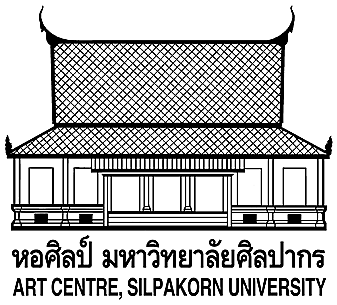 	1. ตราสัญลักษณ์หลัก เป็นอาคารด้านยาวของท้องพระโรง วังท่าพระ ที่ถูกสร้างขึ้นในรัชสมัยพระบาทสมเด็จพระพุทธยอดฟ้าจุฬาโลก รัชกาลที่ 1 อันเป็นอาคารที่มีอายุและทรงคุณค่ามากที่สุดในเขตกลุ่มวังถนนหน้าพระลาน ด้านใต้จะมีอักษรภาษาไทยระบุ “หอศิลป์ มหาวิทยาลัยศิลปากร” และอักษรภาษาอังกฤษ “ART CENTRE ,SILPAKORN UNIVERSITY” จัดวางในขนาดอักษรที่เท่ากันและขนานกันไป เป็นตราสัญลักษณ์เปลือยไม่มีกรอบล้อมรอบ รูปอาคารท้องพระโรงเป็นลายเส้นรูปวาดสีดำ ส่วนอักษรใต้รูปก็เป็นสีดำเช่นเดียวกัน ใช้ประกอบการติดต่อราชการ และประกอบกิจกรรมหรือโครงการความร่วมมือต่างๆ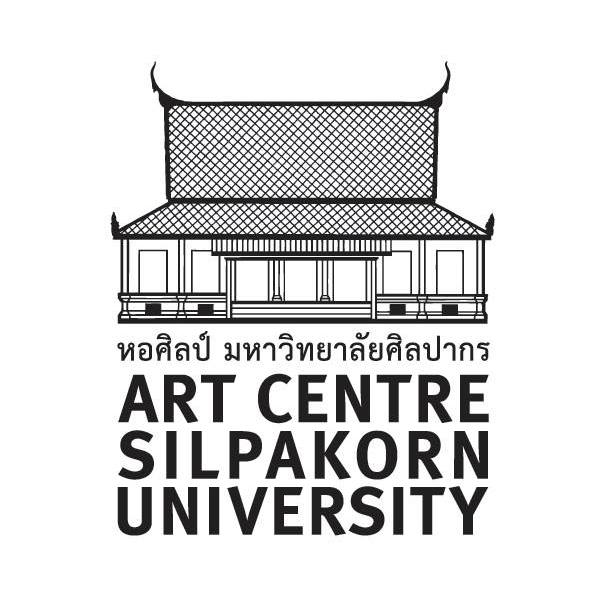 	2. ตราสัญลักษณ์นิทรรศการ โครงการที่จัดขึ้นโดยหอศิลป์ ดัดแปลงจากตราสัญลักษณ์หลัก โดยเพิ่มขนาดของอักษรภาษาอังกฤษ และจัดวางในรูปแบบสามบรรทัดต่อจากอักษรภาษาไทย เพื่อให้เป็นสากลและง่ายต่อการจดจำ ใช้ประกอบนิทรรศการหลักที่ดำเนินการและคัดสรรโดยหอศิลป์ มหาวิทยาลัยศิลปากร2.  ปรัชญา พันธกิจ แผนยุทธศาสตร์ มาตรการและแผนปฏิบัติราชการประจำปี	2.1  ปรัชญา	แหล่งทุนทางวัฒนธรรม เลิศล้ำร่วมสมัย พัฒนาก้าวไกลระดับสากล	2.2  ปณิธาน	มุ่งมั่นสู่การเป็นศูนย์กลางศิลปะร่วมสมัย ให้ทัดเทียมไกลในระดับสากล	2.3  วิสัยทัศน์	หอศิลป์ มหาวิทยาลัยศิลปากรเป็นแหล่งทุนทางวัฒนธรรมร่วมสมัยของประเทศไทย ที่เป็นที่รู้จักในระดับชาติและนานาชาติ	2.4  พันธกิจ	- เป็นแหล่งเรียนรู้ด้านศิลปะที่รองรับและส่งเสริมการเรียนการสอน- สนับสนุนการค้นคว้า วิจัย ด้านศิลปะร่วมสมัยของไทยและการสร้างสรรค์ศิลปกรรม- ให้บริการวิชาการศิลปะที่ส่งเสริมการเรียนรู้ตลอดชีวิตแก่ชุมชนและสังคม- อนุรักษ์และทำนุบำรุงศิลปวัฒนธรรม และสร้างแหล่งเรียนรู้ด้านศิลปะที่มีมาตรฐาน2.5 นโยบายตามพันธกิจ 4 ด้าน 	1. ด้านการจัดการศึกษาบูรณาการกิจกรรมและนิทรรศการกับการเรียนการสอนวิชาต่างๆด้านศิลปะและศาสตร์ที่เกี่ยวข้องสร้างบุคลากรรุ่นใหม่ด้านการจัดการศิลปะผ่านระบบการฝึกปฏิบัติงานจริงแก่นักศึกษา	2. ด้านการวิจัยและสร้างสรรค์สนับสนุนการศึกษา ค้นคว้า ผ่านฐานข้อมูลและคลังสะสมด้านศิลปะร่วมสมัยของไทยส่งเสริมการพัฒนางานวิจัยสร้างสรรค์ของศิลปิน	3. ด้านการบริการวิชาการแก่สังคม จัดกิจกรรมบรรยาย เสวนา และอบรม ในด้านต่างๆที่สอดรับต่อความต้องการของสังคมให้บริการด้านวิชาการศิลปะและการจัดการศิลปะแก่หน่วยงานทั้งภายในและภายนอกมหาวิทยาลัยร่วมมือกับคณะวิชาต่างๆในวังท่าพระ เพื่อพัฒนาให้วังท่าพระเป็นศูนย์กลางของการออกแบบและสร้างสรรค์ของชุมชน	4. ด้านการทำนุบำรุงศิลปวัฒนธรรมสร้างระบบคลังสะสมผลงานศิลปกรรมมหาวิทยาลัยศิลปากรเพื่อเป็นแหล่งเรียนรู้ทางวัฒนธรรม        ส่งเสริมและเผยแพร่องค์ความรู้ด้านศิลปวัฒนธรรมและศิลปะร่วมสมัยผ่านการจัดนิทรรศการและกิจกรรมต่างๆพัฒนางานอนุรักษ์ศิลปกรรมทั้งเชิงป้องกันและซ่อมสงวนร่วมมือกับหน่วยงานด้านศิลปะทั้งภายในประเทศและต่างประเทศเพื่อแลกเปลี่ยนและเผยแพร่องค์ความรู้ด้านศิลปะสร้างเครือข่ายหน่วยงานด้านการจัดการศิลปะทั้งในระดับประเทศและอาเซียน3.  โครงสร้างองค์กรและโครงสร้างการบริหารผังโครงสร้างองค์กร                                                                                                                       นิทรรศการ                                                      ข้อมูลและประกันคุณภาพการศึกษา    สารบรรณ                                                             คลังสะสมผลงานศิลปกรรม                                   กิจกรรมการศึกษาและบริการวิชาการ    การเจ้าหน้าที่                                                         อนุรักษ์ศิลปกรรม                                              ประเมินผล    สถานที่และบริการ                                                   ออกแบบสื่อนิทรรศการ                                       ประชาสัมพันธ์และเผยแพร่ข้อมูล    นโยบายและแผน    ร้านศิลปะ    พัสดุ    การเงินและงบประมาณ4.  รายนามผู้บริหารและบุคลากรหอศิลป์ มหาวิทยาลัยศิลปากรบุคลากรหอศิลป์ จำแนกตามฝ่ายต่างๆดังนี้นางศศิวิมล สันติราษฎร์ภักดีเลขานุการหอศิลป์งานธุรการนางสาวสมฤดี เพ็ชรทองนักบริหารงานทั่วไปปฏิบัติการนางเอื้อมพร แผนสมบูรณ์	พนักงานพิมพ์ นางสาวจันจิรา จันทร์ผดุง	นักบริหารงานทั่วไปปฏิบัติการ นางประคิ่น สุกเทพ	คนงาน นายสิทธิพร กล่ำศรี	พนักงานขับรถ 	งานแผนและพัฒนานายเอกพงษ์ สกุลพันธุ์	นักวิเคราะห์นโยบายและแผนปฏิบัติการ นางสาวมินตา วงษ์โสภา	นักบริหารงานทั่วไปปฏิบัติการ 	งานคลังและพัสดุนางลภัสรดา ทองผาสุกนักวิชาการเงินและบัญชีชำนาญการพิเศษ 	นายสำราญ กิจโมกข์นักบริหารงานทั่วไปปฏิบัติการ นางสาวจิราภรณ์ ทองแกมแก้ว	นักการเงินและบัญชีปฏิบัติการ นางนันทาวดี เกาะแก้ว	นักบริหารงานทั่วไปปฏิบัติการ นายยุทธศักดิ์ รัตนปัญญานักวิชาการช่างศิลป์ชำนาญการ นายชัยวัช เวียนสันเทียะ	 นายช่าง (นักวิชาการช่างศิลป์) ปฏิบัติการ นายกฤษฎา ดุษฎีวนิช	นักวิชาการศึกษาปฏิบัติการ นายศรายุทธ ภูจริต	นักบริหารงานทั่วไปปฏิบัติการ (ประชาสัมพันธ์) นายวรรณพล แสนคำ	นักวิชาการช่างศิลป์ นายเฉลิม กลิ่นธูป	ช่างไม้ นางสาวดาราพร ครุฑเคารพนักวิชาการศึกษาชำนาญการพิเศษ นายรุจฬ์สวัตต์ ครองภูมินทร์	 นักวิชาการศึกษาปฏิบัติการ นางสาวเมธาวี กิตติอาภรณ์พล	นักวิชาการศึกษาปฏิบัติการ นางสาวจุฑารัตน์ เนียมวิรัตน์	ผู้ปฏิบัติงานบริหาร ข้อมูล ณ วันที่ 1 สิงหาคม 25605.  โครงสร้างองค์กรและการบริหารหอศิลป์ มหาวิทยาลัยศิลปากร เป็นหน่วยงานสนับสนุนในสังกัดมหาวิทยาลัยศิลปากร มีฐานะเทียบเท่าคณะวิชา มีโครงสร้างหน่วยงานเป็นไปตามพระราชบัญญัติมหาวิทยาลัยศิลปากร พ.ศ. 2559 โดยได้แบ่งส่วนงานออกเป็น 3 ฝ่าย ได้แก่ สำนักงานเลขานุการ ฝ่ายนิทรรศการศิลปะ และฝ่ายข้อมูลและเผยแพร่งานศิลปะ ซึ่งบริหารงานภายใต้ชุดคณะกรรมการพัฒนาและส่งเสริมกิจการหอศิลป์ และคณะกรรมการประจำหอศิลป์ การแบ่งส่วนงานของหอศิลป์	หอศิลป์ มหาวิทยาลัยศิลปากร มีการแบ่งส่วนราชการ ออกเป็น 3 ฝ่าย ตามรายละเอียด ดังนี้	1.   สำนักงานเลขานุการ แบ่งเป็น 3 หมวดงาน คือ งานบริหารและธุรการ งานแผนและพัฒนา งานการคลังและพัสดุ	2.   ฝ่ายนิทรรศการศิลปะ 	3.   ฝ่ายข้อมูลและเผยแพร่งานศิลปะ คณะกรรมการประจำหอศิลป์ คณะกรรมการประจำหอศิลป์ ประกอบด้วยผู้อำนวยการหอศิลป์ รองผู้อำนวยการหอศิลป์ กรรมการซึ่งเสนอชื่อโดยผู้อำนวยการหอศิลป์ต่อที่ประชุมคณบดี 3 คน และ กรรมการซึ่งแต่งตั้งโดยอธิการบดีจากที่ประชุมคณบดีอีก 3 คน ทำหน้าที่กำหนดนโยบายการบริหารหอศิลป์ ให้คำปรึกษา เห็นชอบต่อกิจกรรมต่างๆของหอศิลป์โดยคณะกรรมการดำรงวาระละ 2 ปี	ผู้อำนวยการหอศิลป์		                                        ประธานกรรมการอาจารย์ปัญญา วิจินธนสาร			   		กรรมการ(ผู้ทรงคุณวุฒิภายนอก)	นายวศินบุรี สุพานิชวรภาชน์         				กรรมการ	(ผู้ทรงคุณวุฒิภายนอก)				รองอธิการบดีฝ่ายศิลปวัฒนธรรมและกิจการพิเศษ           		กรรมการ	รองศาสตรจารย์ ดร.ชัยสิทธิ์ ด่านกิตติกุล				กรรมการ	(กรรมการประเภทคณาจารย์ประจำ)	ผู้ช่วยศาสตรจารย์ชวลิต ขาวเขียว   				กรรมการ	(กรรมการประเภทคณาจารย์ประจำ)	อาจารย์ดำริห์ บรรณวิทยกิจ	  				กรรมการ	(กรรมการประเภทคณาจารย์ประจำ)		เลขานุการหอศิลป์						เลขานุการ 	คณะกรรมการพัฒนาและส่งเสริมกิจการหอศิลป์ 	คณะกรรมการพัฒนาและส่งเสริมกิจการหอศิลป์ประกอบด้วย ผู้ทรงคุณวุฒิจากบุคคลภายนอกเป็นที่ปรึกษา รองอธิการบดีที่อธิการบดีมอบหมายเป็นประธานที่ปรึกษา และมีคณะกรรมการประกอบด้วยกรรมการตามการเสนอชื่อของผู้อำนวยการหอศิลป์ต่อที่ประชุมคณบดี และกรรมการซึ่งอธิการบดีเป็นผู้แต่งตั้งจากมติที่ประชุมคณบดีและผู้อำนวยการหอศิลป์ซึ่งคณะกรรมการพัฒนาและส่งเสริมกิจการหอศิลป์มีหน้าที่ให้คำแนะนำปรึกษาต่อการบริหารจัดการ งบประมาณ การระดมทุน และกิจกรรมอื่นๆเพื่อส่งเสริมและพัฒนากิจการของหอศิลป์	นายบุญชัย  เบญจรงคกุล					ที่ปรึกษา	รองอธิการบดีฝ่ายศิลปวัฒนธรรม			          ประธานกรรมการ	คณบดีคณะจิตรกรรมประติมากรรมและภาพพิมพ์		กรรมการ	นายอภิสิทธิ์ ไล่สัตรูไกล					กรรมการนายนิติกร กรัยวิเชียร					กรรมการ	นายประธาน ธีระธาดา					กรรมการ	นายวิบูลย์ นิมิตรวานิช					กรรมการ	นายพีรพน พิสณุพงศ์   					กรรมการ	นายนิธิ สถาปิตานนท์					กรรมการ          ผู้อำนวยการหอศิลป์					กรรมการและเลขานุการ6. การบูรณาการทางการศึกษา	ด้วยหอศิลป์ มหาวิทยาลัยศิลปากร เป็นแหล่งเรียนรู้ด้านศิลปะและส่งเสริมการเรียนการสอน โดยการบูรณาการทางการศึกษากับคณะวิชาต่างๆ ทั้งกิจกรรมและนิทรรศการกับการเรียนการสอนด้านศิลปะและศาสตร์ที่เกี่ยวข้อง โดยในปีการศึกษา 2559 หอศิลป์ มีกิจกรรมที่เป็นการบูรณาการการศึกษา ที่แบ่งได้เป็น 2 ประเภทดังนี้	6.1 การบูรณาการเชื่อมโยงกับคณะวิชาสถาบันต่างๆ – หอศิลป์ฯ มีการบูรณาการกับคณะวิชาต่างๆในการเป็นพื้นที่เรียนรู้ทางด้านศิลปะ ผ่านนิทรรศการและกิจกรรมทางศิลปะของหอศิลป์ฯ ดังนี้นิทรรศการการแสดงศิลปกรรมร่วมสมัยของศิลปินรุ่นเยาว์ ครั้งที่ 33 โดยร่วมกับสาขาวิชาศิลปศึกษา ภาควิชาศิลปะ ดนตรีและนาฏศิลป์ คณะครุศาสตร์ จุฬาลงกรณ์มหาวิทยาลัย การบรรยายโดย อาจารย์วุฒินท์ ชาญสตบุตร ในนิทรรศการทุนสร้างสรรค์ ศิลป์ พีระศรี   ครั้งที่ 16 ร่วมกับสาขาวิชาทัศนศิลป์ มหาวิทยาลัยเทคโนโลยีราชมงคลอีสานการเสวนาประกอบนิทรรศการศิลปะร่วมสมัย Human AlieNation ร่วมกับคณะสังคมวิทยาและมานุษยวิทยา มหาวิทยาลัยศิลปากรการจัดบรรยายพิเศษ ธรรมะกับศิลปะ โดยพระอาจารย์ ดร. พระศากยวงศ์วิสุทธิ์  ประกอบการสอนในรายวิชา 200 605 สัมมนาทัศนศิลป์ โดยร่วมกับคณะจิตรกรรมประติมากรรมและภาพพิมพ์ มหาวิทยาลัยศิลปากรบูรณาการพื้นที่การเรียนการสอนในสาขาศิลปะการออกแบบ(หลักสูตรนานาชาติ) คณะมัณฑนศิลป์ มหาวิทยาลัยศิลปากรบูรณาการพื้นที่การเรียนการสอนในรายวิชา 355 105 Basic French กับคณะโบราณคดี มหาวิทยาลัยศิลปากรบูรณาการพื้นที่การเรียนการสอนในรายวิชา 215 426 การจัดการพิพิธภัณฑ์และหอศิลป์ ระดับปริญญาโท ภาควิชาทฤษฎีศิลป์ คณะจิตรกรรมประติมากรรมและภาพพิมพ์ ,มหาวิทยาลัยศิลปากรบูรณาการข้อมูลและการบริหารจัดการนิทรรศการร่วมกับสาขาสถาปัตยกรรม หลักสูตรสถาปัตยกรรมมหาบัณฑิต จุฬาลงกรณ์มหาวิทยาลัย บูรณาการข้อมูลและการบริหารจัดการนิทรรศการร่วมกับคณะครุศาสตร์ จุฬาลงกรณ์มหาวิทยาลัย6.2 การบูรณาการกิจกรรมร่วมกับคณะวิชา - หอศิลป์ฯ มีการบูรณาการกับคณะวิชาต่างๆในการจัดกิจกรรมด้านศิลปะ และกิจกรรมอื่นๆอันเป็นประโยชน์ต่อการศึกษา ร่วมกับคณะวิชา ดังนี้ นิทรรศการ “UNDER THE SAME SUN รับรู้และเข้าใจคนไร้บ้าน” ร่วมกับภาควิชาทฤษฎีศิลป์ คณะจิตรกรรมประติมากรรมและภาพพิมพ์ มหาวิทยาลัยศิลปากรการจัดสัมมนาหัวข้อ “FOOD POWER วิวัฒนาการอาหารสู่สังคมแห่งความสุก และ กินอย่างนี้ดีไหม กินแบบไหนดีกว่ากัน” รายวิชา 320 201 วิวัฒนาการแห่งวัฒนธรรม คณะโบราณคดี มหาวิทยาลัยศิลปากรการจัดบรรยายพิเศษโดย ศาสตราจารย์จางเหว่ย มหาวิทยาลัยจิตรศิลป์กลางแห่งประเทศจีน แก่คณาจารย์และนักศึกษา คณะจิตรกรรมประติมากรรมและภาพพิมพ์ มหาวิทยาลัยศิลปากรการเสวนาวิชาการศิลปะกับชุมชน โครงการ 365 DAYS : LIFE MUSE แบบจำลองการศึกษา แรงงานข้ามชาติในชุมชนหนองโพ จังหวัดราชบุรี- กิจกรรมครั้งที่ 1 หัวข้อ 365 Days - Forum’s first panel ณ ท้องพระโรง หอศิลป์มหาวิทยาลัยศิลปากร- กิจกรรมครั้งที่ 2 หัวข้อ การแสดงสดเสียงที่น่าประทับใจ โดยก้อง ราชันย์, ประเทศไทย และ Hyper Allergic sub (WaftLab), ประเทศอินโดนีเซีย ณ ท้องพระโรง หอศิลป์มหาวิทยาลัยศิลปากร- กิจกรรมครั้งที่ 3 กิจกรรม “คุยกับ บ้านนอก ความร่วมมือทางศิลปวัฒนธรรม” ณ เทนทาเคิ่ลส์ กรุงเทพฯ- กิจกรรมครั้งที่ 4 กิจกรรมการเสวนา ศิลปะชุมชนเป็นปัญหา? โดย Frankie Su, Director of Honggah Museum, Taipei, Taiwan Sandy Hsiu-chih Lo, independent curator, art critic and film maker from Taipei, Taiwan-Maung Day, Artist, poet, NGO, 365 Days: LIFE MUSE participated artist from Yangon, MyanmarSakarin Krue-On, Board of committee of Baan Noorg Collaborative Arts and Culture, Ratchaburi, Thailand ณ ท้องพระโรง หอศิลป์ มหาวิทยาลัยศิลปากร7. การวิจัย / ทุนสร้างสรรค์ศิลปกรรมหอศิลป์ มหาวิทยาลัยศิลปากร ได้สนับสนุนการวิจัยสร้างสรรค์ศิลปกรรมมาอย่างต่อเนื่อง โดยได้จัดทำโครงการให้ทุนสร้างสรรค์งานศิลปกรรม จากเงินงบประมาณแผ่นดินในโครงการเชิดชูเกียรติศิลปินยอดเยี่ยมแห่งประเทศไทย รางวัลศิลป์ พีระศรี เป็นการเปิดโอกาสให้ศิลปินสามารถสมัครเข้าขอรับทุนในการสร้างสรรค์ผลงาน ในปี พ.ศ. 2559 คณะกรรมการคัดเลือกและตัดสินฯ ได้พิจารณาคัดเลือก ศิลปินจำนวน  7 คน รวมทั้งสิ้น 7 โครงการ เข้ารับทุนรางวัล “ศิลป์  พีระศรี” โดยกำหนดระยะเวลาให้ศิลปินดำเนินงานสร้างสรรค์ผลงานศิลปกรรมเป็นเวลา 1 ปี จากนั้นหอศิลป์ จึงดำเนินการนำผลงานศิลปกรรมของ 7 ศิลปิน มาจัดแสดงนิทรรศการเพื่อประกาศเกียรติคุณและเผยแพร่ต่อสาธารณชน 	ศิลปินผู้ได้รับทุนรางวัล “ศิลป์  พีระศรี” ครั้งที่ 16 ประจำปี 2559 มีรายชื่อดังนี้	1. นายกิตติวัฒน์ อุ่นอารมณ์	โครงการ  “ห่อหุ้ม” 	2. นางสาวจินตนา เปี่ยมศิริ	โครงการ  “Scene from the Village”	3. นายชลสินธุ์ ช่อสกุล		โครงการ  “การเปลี่ยนแปลง : ปล่อยให้ไหลไป”	4. นายประทีป  สุธาทองไทย	โครงการ  “นาฏกรรมอีสานบันดาลใจ”	5. นายพรสวรรค์ นนทะภา	โครงการ   “ความทรงจำในวิถีชีวิตชนบทอีสาน”	6. นายวารี แสงสุวอ		โครงการ   “ตน – สะท้อนตน”	7. นายวุฒินท์ ชาญสตบุตร  โครงการ “การแปรผันของตัวตนและอัตลักษณ์ในโลกเสมือน”	นอกจากนี้หอศิลป์ ได้พัฒนาเครือข่ายความร่วมมือในการแลกเปลี่ยนศิลปวัฒนธรรมกับสถาบันระดับชาติและสถาบันระดับนานาชาติ อาทิเช่น ความร่วมมือทางทวิภาคีในการจัดนิทรรศการศิลปกรรมระหว่างมหาวิทยาลัยศิลปากรกับมหาวิทยาลัยในส่วนภูมิภาค ในนิทรรศการการแสดงศิลปกรรมร่วมสมัยของศิลปินรุ่นเยาว์และนิทรรศการแสดงศิลปกรรมแห่งชาติ ระหว่าง หอศิลป์ มหาวิทยาลัยศิลปากร กับ- หอนิทรรศการศิลปวัฒนธรรม  มหาวิทยาลัยเชียงใหม่ จังหวัดเชียงใหม่- หอศิลป์มหาวิทยาลัยนเรศวร จังหวัดพิษณุโลก  - หอศิลปจำปาศรี สถาบันวิจัยศิลปะและวัฒนธรรม  มหาวิทยาลัยมหาสารคาม     จังหวัดมหาสารคาม- หอศิลปวัฒนธรรม  สำนักวัฒนธรรม มหาวิทยาลัยขอนแก่น จังหวัดขอนแก่น- หอศิลปะและวัฒนธรรมภาคตะวันออก คณะศิลปกรรมศาสตร์ มหาวิทยาลัยบูรพา     จังหวัดชลบุรี- หอศิลปวัฒนธรรมภาคใต้  สถาบันวัฒนธรรมศึกษากัลยาณิวัฒนา	   มหาวิทยาลัยสงขลานครินทร์ วิทยาเขตปัตตานี จังหวัดปัตตานี - หอศิลป์ คณะศิลปกรรมศาสตร์มหาวิทยาลัยทักษิณ จังหวัดสงขลา- ศิลปกรรมศาสตร์  มหาวิทยาลัยราชภัฏสงขลา จังหวัดสงขลา	อนึ่งความร่วมมือที่หอศิลป์ มหาวิทยาลัยศิลปากร ร่วมกับมหาวิทยาลัยราชภัฏสงขลา จังหวัดสงขลา เป็นการพัฒนาความร่วมมือกับสถาบันในส่วนภูมิภาคที่เกิดจากกระบวนการวางแผน ดำเนินการอย่างเป็นระบบในรอบปีที่ผ่านมา เพื่อพัฒนาวงการศิลปะร่วมสมัยในส่วนภูมิภาคให้เกิดความเข้มแข็ง ดังอธิบายได้ดังนี้ความร่วมมือการแลกเปลี่ยนศิลปวัฒนธรรมกับสถาบันต่างประเทศ	- Ho Chi Minh City University of Fine Arts ประเทศเวียดนาม	- Bamboo Curtain Studios ประเทศไต้หวัน	- Open Contemporary Art Center ประเทศไต้หวัน	- WAFT ประเทศอินโดนีเซีย	- 98B COLLABoratory ประเทศฟิลิปปินส์	- The Culture Center Konsthallen Blå Stället ประเทศสวีเดน	ศิลปินรับเชิญจากญี่ปุ่น เมียนมาร์ มาเลเซีย อินเดีย เป็นต้นตารางแสดงความร่วมมือทางวิชาการระหว่างคณะวิชา/หน่วยงาน กับมหาวิทยาลัย องค์กรต่างประเทศ8.  การบริหารจัดการ8.1 หน่วยงานภายนอกมหาวิทยาลัยศิลปากรมีส่วนร่วมโครงการทำนุบำรุงศิลปวัฒนธรรม       กับหอศิลป์ มหาวิทยาลัยศิลปากรในปีการศึกษา 2559 หอศิลป์ฯ ได้เชิญภาคเอกชนและหน่วยงานจากภายนอกมหาวิทยาลัย ให้ได้มีส่วนร่วมในโครงการทำนุบำรุงศิลปวัฒนธรรม โดยมีหน่วยงานเอกชนที่ให้เงินสนับสนุน เป็นเงินรางวัลสนับสนุน เงินสนับสนุนการดำเนินงาน และสนับสนุนการพิมพ์เอกสารเผยแพร่ นอกเหนือจากเงินงบประมาณแผ่นดิน ซึ่งหอศิลป์ฯ ได้นำเงินสนับสนุนไปส่งเสริมนโยบายทำงานนิทรรศการศิลปกรรมทุกโครงการที่จัดขึ้น และนำสูจิบัตรไปเผยแพร่ในส่วนภูมิภาคเสมอมา ทำให้การเผยแพร่ส่วนภูมิภาคประสบความสำเร็จ ตลอดจนการเผยแพร่ในรูปสิ่งพิมพ์ ซึ่งงบประมาณแผ่นดินได้รับจำนวนจำกัด  เมื่อได้รับการสนับสนุนจากภาคเอกชนและรัฐ ทำให้การพิมพ์สิ่งพิมพ์มีคุณภาพและมีจำนวนการพิมพ์มากขึ้น ทำให้เพียงพอต่อการเผยแพร่ อนึ่งในรอบปีที่ผ่านมาหอศิลป์ มหาวิทยาลัยศิลปากร ได้มีการขยายความร่วมมือในการเพิ่มผู้ให้การสนับสนุนจากภาคเอกชนอีก 2 รายนั่นคือ บริษัท สยามพิวรรธน์ จำกัด และบริษัท ไอคอนสยาม จำกัด โดยหอศิลป์ฯ ได้เล็งเห็นถึงความสำคัญของการสร้างความร่วมมือจากหน่วยงานภายนอก เพื่อให้การดำเนินงานจัดการแสดงศิลปกรรมของชาติสำเร็จลุล่วงไปตามวัตถุประสงค์ ในการสร้างความร่วมมือจากภาคเอกชนดังกล่าว มีขั้นตอนการดำเนินงานดังนี้          เงินสนับสนุนจากหน่วยงานภายนอกมหาวิทยาลัยศิลปากร (ภาคเอกชน)         8.2 การเงินและงบประมาณ    งบประมาณ 2559 / งบประมาณ 2560  หอศิลป์ มหาวิทยาลัยศิลปากร ได้รับจัดสรรงบประมาณ ดังนี้งบประมาณแผ่นดินงบประมาณเงินรายได้ ปีงบประมาณ 2559งบประมาณเงินรายได้ ปีงบประมาณ 25608.3 การพัฒนาบุคลากร	หอศิลป์ มหาวิทยาลัยศิลปากร ได้ให้ความสำคัญกับการพัฒนาบุคลากร เพื่อเป็นการเพิ่มพูนความรู้ทักษะ สมรรถนะ และทัศนคติ ของบุคลากรในหน่วยงานให้มีกระบวนการการทำงานที่ก่อให้เกิดประโยชน์สูงสุดต่อหน่วยงาน อันจะส่งผลให้เกิดความก้าวหน้าในตนเองและหน่วยงาน โดยสามารถแยกเป็น 2 ประเภทการพัฒนาบุคลากร ได้ดังนี้	1 การพัฒนาบุคลากรที่เป็นการเผยแพร่องค์ความรู้จากหอศิลป์ โดยหอศิลป์ได้สนับสนุนบุคลากรที่มีความเชี่ยวชาญและความสามารถในองค์ความรู้ต่างๆ ไปเป็นวิทยากรในการบรรยายแก่นักศึกษา หรือใช้ความรู้ความสามารถของตนเพื่อแลกเปลี่ยนประสบการณ์ระหว่างหน่วยงานตามที่ประสานมา ดังนี้	2 การพัฒนาบุคลากรที่เป็นการพัฒนาศักยภาพในหน่วยงาน โดยหอศิลป์ได้สนับสนุนให้บุคลากรภายในได้มีความรู้ความสามารถ และทักษะประกอบการทำงาน เพื่อเพิ่มพูนความรู้ให้เกิดประสิทธิภาพในการปฏิบัติงานมากที่เพิ่มเติมมากยิ่งขึ้น จึงมีการส่งเสริมการพัฒนาบุคลากรในด้านต่างๆ เช่น การส่งบุคลากรเข้าร่วมการประชุม การอบรมสัมมนา การศึกษาดูงาน กาสัมมนาเชิงปฏิบัติการ เป็นต้น ดังนี้8.4 อาคารสถานที่	หอศิลป์ มหาวิทยาลัยศิลปากร มีพื้นที่ในการใช้สอยวิทยาเขตวังท่าพระ อยู่ในพื้นที่อาคารอนุรักษ์ซึ่งประกอบด้วย ท้องพระโรง ตำหนักกลาง ตำหนักพรรณราย และศาลาดนตรี (ซึ่งตั้งอยู่ในบริเวณสวนแก้ว) ส่วนที่วิทยาเขตพระราชวังสนามจันทร์ จังหวัดนครปฐมนั้น มีหอศิลป์สนามจันทร์ซึ่งเป็นอาคารหอศิลป์ที่มีรูปแบบทันสมัย และยังมีพื้นที่ชั้น 1 ของศูนย์ศิลปวัฒนธรรมเฉลิมพระเกียรติ 6 รอบพระชนมพรรษา ซึ่งหอศิลป์ดูแลร่วมกับมหาวิทยาลัยศิลปากรตารางแสดงการใช้สอยพื้นที่ต่างๆของหอศิลป์มหาวิทยาลัยศิลปากร	หอศิลป์ มหาวิทยาลัยศิลปากร ได้ให้ความสำคัญต่อการใช้งานอาคารของหอศิลป์ทั้ง 2 วิทยาเขต กล่าวคือ วิทยาเขตวังท่าพระ ถึงแม้ว่าในปีการศึกษา 2559 จะมีการปรับปรุงพื้นที่มหาวิทยาลัยศิลปากร      วังท่าพระ และการปิดถนนโดยรอบมหาวิทยาลัยบางส่วน อันเนื่องมาจากกิจจกรมเกี่ยวเนื่องกับงานพระบรมศพพระบาทสมเด็จพระปรมินทรมหาภูมิพลอดุลยเดเช ทำให้การจัดแสดงงานและการจัดกิจกรรมต่างๆ มีปัญหาและอุปสรรคต่อการเดินทางของผู้เข้าชมอยู่บ้าง แต่หอศิลป์ก็พยายามปรับตัวเพื่อให้สอดคล้องกับสถานการณ์ โดยได้มีการแก้ไขสถานการณ์เฉพาะหน้าคือ	- การจัดทำแผนที่สำหรับทางเข้าออกที่สะดวก บนเว็บไซต์หอศิลป์ เฟสบุ๊ค ประกอบการจัดนิทรรศการ หรือกิจกรรมในทุกๆครั้ง	- การขยายเวลาในการจัดแสดงงานเพิ่ม อาทิ นิทรรศการ สมเด็จครูกับพระเมรุมาศ นิทรรศการที่จัดขึ้นโดยหอศิลป์ฯ เนื่องในวันนริศประจำปี 2560 ก็ได้มีการขยายเวลาการจัดแสดงออกไป เนื่องจากมีเนื้อหานิทรรศการที่เข้ากับสถานการณ์ที่เกิดขึ้น	วิทยาเขตพระราชวังสนามจันทร์ ในส่วนของพื้นที่ ชั้น 1 ศูนย์ศิลปวัฒนธรรมเฉลิมพระเกียรติ 6 รอบพระชนมพรรษา ก็ยังคงมีการใช้งานของพื้นที่อย่างต่อเนื่องตามปกติ ทั้งการจัดแสดงนิทรรศการหลักของหอศิลป์ เช่น นิทรรศการการแสดงศิลปะร่วมสมัยของศิลปินรุ่นเยาว์ นิทรรศการการแสดงศิลปะเครื่องปั้นดินเผาแห่งชาติ การจัดการคัดเลือกและตัดสินต่างๆ รวมไปถึงการจัดกิจกรรมและนิทรรศการต่างๆ ส่วนพื้นที่หอศิลป์สนามจันทร์ ที่มีปัญหาโครงสร้างตึกที่ไม่สมบูรณ์และอยู่ระหว่างการซ่อมแซมและปรับปรุง หอศิลป์ฯ มีแนวทางในการแก้ไขปัญหา ดังนี้	- ดำเนินการขอประมาณเพื่อปรับปรุงอาคารในบางส่วน โดยที่ผ่านมาหอศิลป์ฯ ได้รับงบประมาณในการปรับปรุงจากทางมหาวิทยาลัยมาประมาณ 1 ล้านบาท เพื่อปรับปรุงฝ้าเพดาน หลังคา โดยเล็งเห็นว่าเป็นส่วนที่สำคัญที่สุด เพื่อรักษาโครงสร้างตึกจากฝน และดำเนินการเพื่อของบประมาณในการปรับปรุงตึกในส่วนต่างๆต่อไป	- เปิดใช้บางพื้นที่ที่ไม่ได้รับความเสียหายในการจัดกิจกรรม เช่น การติดตั้งงานในการตัดเลือกและตัดสินการแสดงศิลปกรรมต่างๆของหอศิลป์ฯ เป็นต้น และการจัดกรรมบางอย่างที่สามารถจัดได้ เพื่อให้เกิดการใช้งานของอาคาร9.  ระบบและกลไกการประกันคุณภาพการศึกษา	หอศิลป์  มหาวิทยาลัยศิลปากร ได้ให้ความสำคัญต่อการประกันคุณภาพการศึกษาภายในโดย ได้ยึดนโยบายและกลไกการประกันคุณภาพการศึกษาของสำนักงานประกันคุณภาพการศึกษา มหาวิทยาลัยศิลปากร เพื่อให้การดำเนินงานประกันคุณภาพเป็นไปในทิศทางเดียวกัน  โดยหอศิลป์ฯ ได้มีการแต่งตั้งคณะกรรมการประกันคุณภาพการศึกษาและคณะทำงานเพื่อกำหนดภาระหน้าที่ความรับผิดชอบในแต่ละตัวบ่งชี้  โดยผู้ประสานงานประกันคุณภาพการศึกษาจะคอยประสาน  และทำความเข้าใจเรื่องรายละเอียดของตัวบ่งชี้ตามเกณฑ์กับคณะทำงานอย่างสม่ำเสมอเพื่อให้หน่วยงานบรรลุตามภารกิจตามวัตถุประสงค์ของการประกันคุณภาพการศึกษาภายใน	นอกจากนี้หอศิลป์ฯ ยังได้เตรียมความพร้อมรับนโยบายของหมาวิทยาลัยสู่ เกณฑ์คุณภาพการศึกษาเพื่อการดำเนินการที่เป็นเลิศ (EdPEx) ในอนาคตตามนโยบายของสำนักงานประกันคุณภาพการศึกษา มหาวิทยาลัยศิลปากรอีกด้วย10. การนำผลการประเมินไปพัฒนาคุณภาพการศึกษา	หอศิลป์ มหาวิทยาลัยศิลปากร ได้นำผลการประเมินคุณภาพการศึกษาภายในของหอศิลป์ และการประเมินในระดับสถาบัน ประจำปีการศึกษา 2559 จากการประเมินตนเองและจากข้อเสนอแนะของคณะผู้ประเมินไปวางแผนพัฒนาทำให้เกิดการพัฒนาคุณภาพการศึกษาอย่างต่อเนื่อง ดังนี้การนำผลการประเมินตนเองและข้อเสนอแนะของคณะผู้ประเมินปีการศึกษา 2558 ไปพัฒนาเพื่อรองรับการประเมินในปีการศึกษา 2559  ปฏิทิน แผนการประเมินคุณภาพการศึกษา ประจำปีการศึกษา 2559                                                   บทที่ 2				          ส่วนสาระการประเมินคุณภาพการศึกษาของหอศิลป์ มหาวิทยาลัยศิลปากร ตามองค์ประกอบ 3 องค์ประกอบ ตามคู่มือการประกันคุณภาพการศึกษาภายในสถานศึกษา ระดับอุดมศึกษา พ.ศ. 2557  ของสำนักงานคณะกรรมการการอุดมศึกษา (สกอ.) มีคะแนนเต็ม 5 คะแนน โดยผลการประเมินตนเองของหอศิลป์ มหาวิทยาลัยศิลปากร พบว่าได้ดำเนินการตามภารกิจของสถาบันทั้ง 3 องค์ประกอบ อย่างครบถ้วน  โดยมีผลการประเมิน ระดับดีมาก ค่าคะแนน 4.67 มีรายละเอียดผลการประเมินแต่ละองค์ประกอบ ดังนี้องค์ประกอบที่ 3 การบริการวิชาการตัวบ่งชี้ที่ 3.1		การบริการวิชาการแก่สังคมชนิดของตัวบ่งชี้	กระบวนการเกณฑ์การประเมิน	ผลการประเมินตนเองปีที่แล้ว: 	   -  ข้อ		เกณฑ์ประเมิน    : 	-	      คะแนนผลการประเมินตนเองครั้งนี้:	    6  ข้อ	เกณฑ์ประเมิน   : 	5	      คะแนนเป้าหมายของปีนี้ :		    4		ผลการดำเนินงาน     	  บรรลุเป้าหมาย เป้าหมายปีต่อไป: 		-		เกณฑ์ประเมิน : 		-	     คะแนนผลการดำเนินงานและผลการประเมินตนเอง: 	1. จัดทำแผนการบริการวิชาการประจำปีที่สอดคล้องกับความต้องการของสังคมและกำหนดตัวบ่งชี้วัดความสำเร็จในระดับแผนและโครงการบริการวิชาการแก่สังคมและเสนอคณะ กรรมการประจำ  เพื่อพิจารณาอนุมัติ	หอศิลป์ มหาวิทยาลัยศิลปากรได้มีการจัดทำแผนการบริการวิชาการประจำปีการศึกษา 2559 ช่วงเดือนสิงหาคม 2559 ถึงเดือนกรกฎาคม 2560 (เอกสารหมายเลข หศ 3.1.1-1) โดยจัดทำขึ้นเพื่อเป็นกรอบการดำเนินงานด้านการบริการวิชาการของหน่วยงาน ให้องค์ความรู้ทางด้านวิชาการและศิลปวัฒนธรรมเกิดการถ่ายทอดสู่นักศึกษา บุคลากร ชุมชน และสังคมโดยทั่วไป อันจะก่อให้เกิดการพัฒนาด้านศิลปวัฒนธรรมที่ยั่งยืน สร้างความร่วมมือ ผลการดำเนินงานตามแผนเป็นรายโครงการและตัวชี้วัด เพื่อทำให้ได้ทราบถึงการบรรลุเป้าหมายตามตัวชี้วัดที่ได้กำหนดไว้ กิจกรรม/โครงการบริการวิชาการทางสังคม ในโครงการบริการวิชาการที่จัดขึ้นโดยหอศิลป์ มหาวิทยาลัยศิลปากร มีอยู่ด้วยกัน 3 ประเภทโครงการคือ โครงการที่เป็นการบริการวิชาการที่เป็นประโยชน์ต่อสังคมและชุมชนโดยใช้งบประมาณประมาณแผ่นดิน โครงการการบริการวิชาการแบบให้เปล่า และโครงการบริการวิชาการที่เป็นแนวทางสร้างรายได้ให้แก่หน่วยงาน ดังนี้ 	1. โครงการการบริการวิชาการโดยใช้งบประมาณประมาณแผ่นดิน (เอกสารหมายเลข หศ 3.1.1-2)		1.1 โครงการศิลปะสู่ชุมชนครั้งที่ 11 : โครงการ 365 DAYS LIFE MUSE แบบจำลองการศึกษา แรงงานข้ามชาติในชุมชนหนองโพ จังหวัดราชบุรี		1.2 โครงการศิลปะสู่ชุมชนครั้งที่ 12 : กิจกรรมสร้างสรรค์ศิลปะจากแรงบันดาลใจ “ของขวัญจากพ่อ” เพื่อน้อมรำลึกในพระมหากรุณาธิคุณของพระบาทสมเด็จพระปรมินทรมหา    ภูมิพลอดุลยเดช ณ โรงสีแดง เมืองเก่า จังหวัดสงขลา	2. โครงการการบริการวิชาการแบบให้เปล่า (เอกสารหมายเลข หศ 3.1.1-3)		2.1  กิจกรรมการสอนประดิษฐ์โบด้วยริบบิ้นดำ เพื่อน้อมถวายความอาลัยแด่พระบาทสมเด็จพระปรมินทรมหาภูมิพลอดุลยเดช โดยหอศิลป์ มหาวิทยาลัยศิลปากร		2.2  กิจกรรมอบรมการทำดอกไม้จันทน์เพื่อใช้ในการประกอบพระราชพิธีถวายพระเพลิงพระบรมศพพระบาทสมเด็จพระปรมินทรมหาภูมิพลอดุลยเดช	3. โครงการบริการวิชาการที่เป็นแนวทางสร้างรายได้ให้แก่หน่วยงาน (เอกสารหมายเลข             หศ 3.1.1-4)		3.1 Textile Design		3.2  City Sketcher 		3.3  Botanical watercolor รุ่น 2 		3.4  Basic anatomy 		3.5  Basic Calligraphy 		3.6  BASIC HAND WEAVING 		3.7 BASIC MACRAME Workshop	2. โครงการบริการวิชาการแก่สังคมตามแผน มีการจัดทำแผนการใช้ประโยชน์จากการบริการวิชาการเพื่อให้เกิดผลต่อการพัฒนานักศึกษา ชุมชน หรือสังคม	หอศิลป์ มหาวิทยาลัยศิลปากร  ได้ดำเนินการโครงการบริการวิชาการแก่สังคมตามแผนการบริการวิชาการประจำปีการศึกษา 2559 โดยแบ่งประเภทโครงการเป็น 3 ประเภท ดังนี้ 	1. โครงการการบริการวิชาการโดยใช้งบประมาณประมาณแผ่นดิน ได้แก่ โครงการศิลปะสู่ชุมชน ครั้งที่ 11 : โครงการ 365 DAYS LIFE MUSE แบบจำลองการศึกษาแรงงานข้ามชาติในชุมชนหนองโพ จังหวัดราชบุรี โดยเป็นโครงการที่มีจุดประสงค์เพื่อพัฒนาวิสัยทัศน์ของผู้คนในชุมชน ตลอดจนผู้ร่วมกิจกรรม ด้วยรูปแบบกิจกรรมที่สร้างกลไกการเปิดพื้นที่เพื่อการมีประสบการณ์ข้ามสายวัฒนธรรม พร้อมต่อสถานการณ์ประชาคมเศรษฐกิจอาเซียน ภายใต้กระบวนการทางศิลปะร่วมสมัย ส่งเสริมบทบาทองค์กรฯในการพัฒนาชุมชน-ท้องถิ่น เปิดพื้นที่ในการทำงานร่วมกันทางสังคม โดยอาศัยงานศิลปวัฒนธรรมร่วมสมัย เป็นปัจจัยเพื่อสร้างรากฐานทักษะความสามารถในการปรับตัวเข้าหากันระหว่างเยาวชนผู้คนในชุมชนฯ และองค์กรภายในชุมชน โดยกลุ่มเป้าหมายที่ได้รับประโยชน์คือ ชุมชน สมาชิกในชุมชนที่มีส่วนร่วมในกิจกรรม แรงงานต่างด้าวในชุมชน ผู้นำชุมชน เครือข่ายศิลปะและวัฒนธรรมในประชาคมอาเซียน ศิลปินผู้เข้าร่วมโครงการ จิตอาสา และนักศึกษาที่เข้าร่วมดำเนินการขับเคลื่อนโครงการ หน่วยงานรัฐและเอกชนที่มีส่วนร่วมในกิจกรรม และที่ให้การสนับสนุน สมาชิกในชุมชนที่มีโอกาสชมผลงานเยาวชน และได้รับสื่อสิ่งพิมพ์ผู้ชมในชุมชน และผู้ชมที่มาร่วมกิจกรรมที่หอศิลป์ฯ	โครงการศิลปะสู่ชุมชนครั้งที่ 12 : กิจกรรมสร้างสรรค์ศิลปะจากแรงบันดาลใจ “ของขวัญจากพ่อ” เพื่อน้อมรำลึกในพระมหากรุณาธิคุณของพระบาทสมเด็จพระปรมินทรมหาภูมิพลอดุลยเดช ณ โรงสีแดง เมืองเก่า จังหวัดสงขลา หอศิลป์ มหาวิทยาลัยศิลปากร ได้จัดโครงการศิลปะสู่ชุมชน ครั้งที่ 12 ครั้งนี้ เพื่อเป็นการแสดงความกตัญญกตเวที น้อมรำลึกในพระมหากรุณาธิคุณหาที่สุดมิได้ที่พระองค์ท่านมีต่อปวงชนชาวไทย และแสดงความจงรักภักดีถวายเป็นราชสักการะแด่พระบาทสมเด็จพระปรมินทรมหาภูมิพลอดุลยเดช เพื่อเผยแพร่พระราชกรณียกิจของพระบาทสมเด็จพระปรมินทรมหาภูมิพลอดุลยเดช ให้เด็กแก่เยาวชน ประชาชนได้สำนึกและตระหนักในพระมหากรุณาธิคุณที่ทรงมีต่อปวงพสกนิกรชาวไทย ตลอดจนเพื่อให้เห็นคุณค่าด้านการสร้างสรรค์ศิลปะจากแรงบันดาลใจจากที่มีต่อพระบาทสมเด็จพระปรมินทรมหาภูมิพลอดุลยเดช ภายใต้ชื่อ "ของขวัญของพ่อ" โดยได้รับความร่วมมือกับศิลปิน หน่วยงาน องค์กร มหาวิทยาลัย ชุมชนในส่วนภูมิภาคและท้องถิ่นในจังหวัดสงขลา (หศ 3.1.2-1 ดูเอกสารหมายเลข หศ 3.1.1-2) 		2. โครงการการบริการวิชาการแบบให้เปล่า ได้แก่ กิจกรรมการสอนประดิษฐ์โบด้วยริบบิ้นดำ เพื่อน้อมถวายความอาลัยแด่พระบาทสมเด็จพระปรมินทรมหาภูมิพลอดุลยเดช โดยบุคลากรหอศิลป์ มหาวิทยาลัยศิลปากร ในช่วงเดือนตุลาคม 2559 หลังจากวันสวรรคต และกิจกรรมอบรมการทำดอกไม้จันทน์เพื่อใช้ในการประกอบพระราชพิธีถวายพระเพลิง พระบรมศพพระบาทสมเด็จพระปรมินทรมหาภูมิพลอดุลยเดช ด้วยน้อมสำนึกในพระมหากรุณาธิคุณหาที่สุดมิได้ หอศิลป์ มหาวิทยาลัยศิลปากร จึงได้น้อมถวายความอาลัยร่วมกับพสกนิกรชาวไทย ด้วยการจัดอบรมประดิษฐ์ดอกไม้จันทน์ ดอกกุหลาบเวียงพิงค์ โดย อาจารย์ศิริพิลาส ภักดีวิบูล วิทยากรผู้ทรงคุณวุฒิ จากศูนย์การศึกษานอกโรงเรียนกาญจนาภิเษก (วิทยาลัยในวัง) โดยผู้เข้าร่วมการอบรมไม่ต้องเสียค่าใช้จ่ายใดๆทั้งสิ้น (หศ 3.1.2-2 ดูเอกสารหมายเลข หศ 3.1.1-3) 		3. โครงการบริการวิชาการที่เป็นแนวทางสร้างรายได้ให้แก่หน่วยงาน ทั้งสิ้น (หศ 3.1.2-3 ดูเอกสารหมายเลข หศ 3.1.1-4) ได้แก่ 		3.1  Textile Design 		3.2  City Sketcher 		3.3  Botanical watercolor รุ่น 2 		3.4  Basic anatomy 		3.5  Basic Calligraphy 		3.6  BASIC HAND WEAVING 		3.7 BASIC MACRAME Workshop		3. โครงการบริการวิชาการแก่สังคมในข้อ 1 อย่างน้อยต้องมีโครงการที่บริการแบบให้เปล่า	หอศิลป์ มหาวิทยาลัยศิลปากร ได้จัดโครงการบริการวิชาการแก่สังคม ตามแผนการบริการวิชาการประจำปีการศึกษา 2559 โดยสามารถแบ่งประเภทของโครงการ ได้เป็น 3 ประเภท คือ ประเภทที่ 1 โครงการการบริการวิชาการโดยใช้งบประมาณประมาณแผ่นดิน ได้แก่ โครงการศิลปะสู่ชุมชน ครั้งที่ 11 : โครงการ 365 DAYS LIFE MUSE แบบจำลองการศึกษาแรงงานข้ามชาติในชุมชนหนองโพ จังหวัดราชบุรี และ โครงการศิลปะสู่ชุมชนครั้งที่ 12 : กิจกรรมสร้างสรรค์ศิลปะจากแรงบันดาลใจ “ของขวัญจากพ่อ” เพื่อน้อมรำลึกในพระมหากรุณาธิคุณของพระบาทสมเด็จพระปรมินทรมหาภูมิพลอดุลยเดช ณ โรงสีแดง เมืองเก่า จังหวัดสงขลา ประเภทที่ 2 โครงการการบริการวิชาการแบบให้เปล่า ได้แก่กิ จกรรมการสอนประดิษฐ์โบด้วยริบบิ้นดำ เพื่อน้อมถวายความอาลัยแด่พระบาทสมเด็จพระปรมินทรมหาภูมิพลอดุลยเดช โดยบุคลากรหอศิลป์ กิจกรรมอบรมการทำดอกไม้จันทน์เพื่อใช้ในการประกอบพระราชพิธีถวายพระเพลิง พระบรมศพพระบาทสมเด็จพระปรมินทรมหาภูมิพลอดุลยเดช และประเภทที่ 3 โครงการบริการวิชาการที่เป็นแนวทางสร้างรายได้ให้แก่หน่วยงาน ได้แก่ กิจกรรม Textile Design , City Sketcher , Botanical watercolor รุ่น 2 , Basic anatomy , Basic Calligraphy , BASIC HAND WEAVING และ BASIC MACRAME Workshop	ดังนั้นโครงการบริการวิชาการแก่สังคมที่เป็นโครงการที่บริการแบบให้เปล่าที่ดำเนินการโดยหอศิลป์ ในรอบปีการศึกษา 2559 ได้แก่ประเภทที่ 1 และประเภทที่ 2 จำนวน 3 โครงการ (เอกสารหมายเลข        หศ 3.1.3-1)4.ประเมินความสำเร็จตามตัวบ่งชี้ของแผนและโครงการบริการวิชาการแก่สังคมในข้อ 1 และนำเสนอคณะกรรมการประจำ เพื่อพิจารณา	หอศิลป์ฯ ได้ดำเนินการโครงการบริการวิชาการแก่สังคมให้สอดคล้องกับนโยบายของมหาวิทยาลัยศิลปากร ตามแผนปฏิบัติราชการประจำปีงบประมาณ พ.ศ. 2559 และ พ.ศ. 2560 โดยมีกลุ่มเป้าหมายของการให้บริการวิชาการ ได้แก่ นักศึกษา อาจารย์ ศิลปิน ชุมชน องค์กรภาครัฐและเอกชน ตัวชี้วัดในการดำเนินงานตามแผน-ผลการบริการวิชาการหอศิลป์ฯ ประจำปีการศึกษา 2559 (เอกสารหมายเลข             หศ 3.1.4-1) ได้กำหนดไว้คือจำนวนโครงการบริการวิชาการที่ดำเนินการสร้างความเข้มแข็งให้กับชุมชนและสังคมประโยชน์ที่ได้รับจากการดำเนินโครงการของผู้เข้าร่วมโครงการจำนวนหน่วยงานที่มีความร่วมมือในการบริการวิชาการความพึงพอใจของผู้เข้ารับบริการ 	ในส่วนของโครงการบริการวิชาการรายโครงการสามารถแสดงรายละเอียดของการประเมินผลโครงการได้ดังนี้ โครงการศิลปะสู่ชุมชนครั้งที่ 11 : โครงการ 365 DAYS LIFE MUSE แบบจำลองการศึกษา แรงงานข้ามชาติในชุมชนหนองโพ จังหวัดราชบุรี ที่ได้จัดแสดง ณ หอศิลป์ มหาวิทยาลัยศิลปากร วังท่าพระ ระหว่างวันที่ 26 มกราคม ถึง 25 กุมภาพันธ์ พ.ศ. 2560 ซึ่งเป็นการแสดงถึงความสำเร็จของกระบวนการการทำงานทั้งหมดตลอดโครงการผ่านรูปแบบการจัดนิทรรศการ ผลการประเมินจากผู้เข้าชมนิทรรศการมีความพึงพอใจในการบริการจัดนิทรรศการ โดยภาพรวมในระดับมาก ร้อยละ 87.20 และพบว่าผู้เข้าชมนิทรรศการมีความพึงพอใจในการให้บริการอยู่ในระดับมากที่สุด ส่วนด้านสิ่งอำนวยความสะดวก ด้านกระบวนการ ขั้นตอนการบริการ และด้านเจ้าหน้าที่ให้บริการ อยู่ในระดับมาก (เอกสารหมายเลข หศ 3.1.4-2)	โครงการศิลปะสู่ชุมชนครั้งที่ 12 : กิจกรรมสร้างสรรค์ศิลปะจากแรงบันดาลใจ “ของขวัญจากพ่อ” เพื่อน้อมรำลึกในพระมหากรุณาธิคุณของพระบาทสมเด็จพระปรมินทรมหาภูมิพลอดุลยเดช ณ โรงสีแดง เมืองเก่า จังหวัดสงขลา ระหว่างวันที่ 24 ถึง 25 ธันวาคม พ.ศ. 2559 ผลการประเมินจากผู้เข้าร่วมโครงการพบว่า มีความพึงพอใจในการบริการและการจัดกิจกรรมในระดับมาก (เอกสารหมายเลข หศ 3.1.4-3)	โดยผลการดำเนินงานในกิจกรรม/โครงการการบริการวิชาการที่ดำเนินการ สอดคล้องและบรรลุตามเป้าหมายที่ได้วางไว้ 	5. นำผลการประเมินตามข้อ 4 มาปรับปรุงแผนหรือพัฒนาการให้บริการวิชาการสังคม	กิจกรรม/โครงการด้านบริการทางวิชาการของหอศิลป์ มหาวิทยาลัยศิลปากร ที่ได้ดำเนินงานในปีการศึกษา 2559 ทั้ง 3 โครงการ ได้แก่ โครงการการบริการวิชาการโดยใช้งบประมาณประมาณแผ่นดิน โครงการการบริการวิชาการแบบให้เปล่า และโครงการบริการวิชาการที่เป็นการสร้างรายได้ให้แก่หน่วยงาน เมื่อกระบวนการดำเนินงานเสร็จสิ้นตามวัตถุประสงค์ของแต่ละโครงการที่ได้กำหนดไว้ จึงได้มีการนำรายงานการประเมินของโครงการ เข้ารายงานที่ประชุมบุคลากรหอศิลป์ ครั้งที่ 1/2560 และครั้งที่ 2/2560 (เอกสารหมายเลข หศ 3.1.5-1) เพื่อรายงานความคืบหน้า สรุปผลการดำเนินงานของแต่ละโครงการ และนำข้อผิดพลาดที่เกิดจากกระบวนการทำงาน เข้าหารือในที่ประชุมเพื่อหาแนวทางในการแก้ไขปรับปรุง ให้เกิดการพัฒนาที่ดีขึ้น โดยนำผลหารือที่ได้เพื่อแนวทางพัฒนาการให้บริการวิชาการสังคมครั้งต่อไป 	6. คณะมีส่วนร่วมในการบริการวิชาการแก่สังคมในระดับสถาบัน	หอศิลป์ มหาวิทยาลัยศิลปากร หน่วยงานสนับสนุนในฐานะเทียบเทียบเท่าระดับคณะ/วิชา ได้จัดให้มีโครงการบริการวิชาการแก่สังคมให้สอดคล้องตามแผนการบริการวิชาการประจำปีการศึกษา 2559 โดยมีกลุ่มเป้าหมายของการให้บริการวิชาการ ได้แก่ คณาจารย์ นักศึกษา บุคลากรภายในมหาวิทยาลัย ศิลปิน ชุมชน และประชาชนโดยทั่วไป โดยหอศิลป์ฯ มีส่วนร่วมในการบริการวิชาการแก่สังคมในระดับมหาวิทยาลัย ในปีการศึกษา 2559 ทั้งให้บริการสถานที่และบูรณาการในการจัดกิจกรรมร่วมกันกับคณะและหน่วยงานภายในและภายนอกมหาวิทยาลัยศิลปากร  (เอกสารหมายเลข หศ 3.1.6-1)รายการเอกสารหลักฐานสรุปผลการประเมินตนเอง องค์ประกอบที่ 3 : การบริการวิชาการผลการวิเคราะห์จุดเด่นและจุดที่ควรพัฒนา องค์ประกอบที่ 3จุดเด่น	1. โครงการ/กิจกรรมบริการวิชาการ ทั้งโครงการ/กิจกรรมที่เป็นโครงการการบริการวิชาการโดยใช้งบประมาณประมาณแผ่นดิน โครงการการบริการวิชาการแบบให้เปล่า และโครงการบริการวิชาการที่เป็นการสร้างรายได้ให้แก่หน่วยงาน ล้วนแต่เป็นประโยชน์ต่อชุมชนและสังคมโดยรวม อีกทั้งเปิดโอกาสให้คนทุกกลุ่มเข้าถึงกิจกรรมที่หลากหลาย2. สามารถสร้างเครือข่ายที่เข้มแข็งในความร่วมมือการบริการวิชาการ  จากหน่วยงานภายในและภายนอกมหาวิทยาลัยได้เพิ่มขึ้นอย่างต่อเนื่อง เพื่อความต่อเนื่องในการพัฒนาและปรับปรุงกิจกรรม/โครงการ ให้มีประสิทธิภาพต่อไป3. โครงการ/กิจกรรมการบริการวิชาการ ที่จัดขึ้นโดยหอศิลป์ฯ นอกจากมุ่งให้เกิดประโยชน์ต่อสังคมเป็นสำคัญแล้ว ยังมีความสอดคล้องกับความต้องการของคนในสังคม และบริบททางสังคมในขณะนั้นๆ จุดที่ควรพัฒนา1. การบริการและอำนวยความสะดวกการรองรับผู้เข้าใช้บริการกิจกรรม/โครงการ การบริการวิชาการที่จัดขึ้นโดยหอศิลป์ฯ ด้านสถานที่สำหรับจอดรถยังมีข้อจำกัด 2. การขยายสถานที่ให้บริการการบริการวิชาการประเภทต่างๆไปยังหอศิลป์สนามจันทร์ วิทยาเขตพระราชวังสนามจันทร์ จังหวัดนครปฐม ยังดำเนินการได้ไม่เต็มที่มากนัก เนื่องจากติดขัดในเรื่องงบประมาณในการปรับปรุงและซ่อมแซมตัวอาคารให้กลับมาใช้งานได้อย่างเต็มประสิทธิภาพองค์ประกอบที่  4           การทำนุบำรุงศิลปะและวัฒนธรรมตัวบ่งชี้ที่ 4.1	ระบบและกลไกการทำนุบำรุงศิลปะและวัฒนธรรมชนิดของตัวบ่งชี้		กระบวนการเกณฑ์การประเมิน	ผลการประเมินตนเองปีที่แล้ว: 	    -			เกณฑ์ประเมิน    : 	-	คะแนนผลการประเมินตนเองครั้งนี้:	   7			เกณฑ์ประเมิน   : 	5	คะแนนเป้าหมายของปีนี้ :		   7			ผลการดำเนินงาน         บรรลุเป้าหมาย	เป้าหมายปีต่อไป: 	   	   -			เกณฑ์ประเมิน : 		-	คะแนนผลการดำเนินงานและผลการประเมินตนเอง:กำหนดผู้รับผิดชอบในการทำนุบำรุงศิลปะและวัฒนธรรม  	หอศิลป์ มหาวิทยาลัยศิลปากร  มีการกำหนดนโยบายด้านการทำนุบำรุงศิลปะและวัฒนธรรม  โดยดำเนินการในรอบปีที่ผ่านมาตามแผนการทำนุบำรุงศิลปวัฒนธรรมหอศิลป์ ประจำปีการศึกษา 2559 (เอกสารหมายเลข หศ 4.1.1-1)  ซึ่งมีการกำหนดแผนงบประมาณโครงการรองรับ  ตัวบ่งชี้ด้านศิลปะและวัฒนธรรม ทั้งงานด้านการสืบสาน งานอนุรักษ์และงานด้านการเผยแพร่ศิลปะและวัฒนธรรมทั้งในระดับท้องถิ่น ระดับชาติ และระดับนานาชาติ  สำหรับในปีการศึกษา 2559 หอศิลป์ มหาวิทยาลัยศิลปากร ได้รับผิดชอบและดำเนินการโครงการแต่ละโครงการด้านการทำนุบำรุงศิลปะและวัฒนธรรม โดยเป็นโครงการประจำปี โครงการต่อเนื่อง โครงการที่เป็นการทำนุบำรุงศิลปะและวัฒนธรรม และสอดคล้องกับยุทธศาสตร์ของมหาวิทยาลัย ดังต่อไปนี้ (เอกสารหมายเลข หศ 4.1.1-2)  1. การแสดงศิลปกรรมแห่งชาติ ครั้งที่ 62 ประจำปี 2559  และครั้งที่ 63 ประจำปี 25602. การแสดงศิลปกรรมร่วมสมัยของศิลปินรุ่นเยาว์ ครั้งที่ 33 ประจำปี 2559 และครั้งที่ 34  	ประจำปี 25603. การแสดงศิลปะเครื่องปั้นดินเผาแห่งชาติ ครั้งที่ 184. โครงการทุนสร้างสรรค์ศิลปกรรมศิลป์ พีระศรี ครั้งที่ 16 และครั้งที่ 17 	(ระหว่างการดำเนินงาน)5. โครงการศิลปกรรมไทย ครั้งที่ 17	5.1 นิทรรศการ : สองคนยลตามช่อง คนหนึ่งเห็นโคลนตม คนหนึ่งตาแหลมคม เห็นดวงดาว          อยู่พราวพราย 2	5.2 นิทรรศการ : HOMO FABER 2 นิทรรศการร่วมสมัยโดยศิลปินจากประเทศสวีเดน		     ร่วมกับไทย6.  นิทรรศการร่วมสมัยเนื่องในวันศิลป์ พีระศรี ประจำปี 2559 SILPA : TRANSFORM 	กาย-วิพากษ์	โดยหอศิลป์ฯ ได้ทำข้อตกลงทวิภาคีลงนามความร่วมมือในการจัดนิทรรศการศิลปกรรมระหว่างมหาวิทยาลัยศิลปากรกับมหาวิทยาลัยในส่วนภูมิภาค ได้แก่ นิทรรศการการแสดงศิลปกรรมร่วมสมัยของศิลปินรุ่นเยาว์ และนิทรรศการแสดงศิลปกรรมแห่งชาติ (เอกสารหมายเลข หศ 4.1.1-3)  ในการดำเนินงานโครงการทำนุบำรุงศิลปวัฒนธรรมของมหาวิทยาลัยศิลปากร ที่อยู่ในความรับผิดชอบหอศิลป์ฯ ได้มีการประชุมและกำกับติดตามการทำงานในหลายฝ่าย เพื่อกำหนดหน้าที่และแนวทางในการทำงานในรูปแบบของคณะกรรมการอำนวยการ (เอกสารหมายเลข หศ 4.1.1-4)  	นอกจากโครงการด้านการทำนุบำรุงศิลปะและวัฒนธรรม ที่จัดโดยหอศิลป์ฯตามงบประมาณแผ่นดินแล้วนั้น หอศิลป์ฯยังได้สร้างความร่วมมือกับหน่วยงานภายในมหาวิทยาลัยศิลปากรและหน่วยงานภายนอก ในการจัดนิทรรศการอันเป็นการส่งเสริมด้านการทำนุบำรุงศิลปวัฒนธรรมให้กว้างขวางอยู่อย่างต่อเนื่อง 	2. จัดทำแผนด้านทำนุบำรุงศิลปะและวัฒนธรรม และกำหนดตัวบ่งชี้วัดความสำเร็จตามวัตถุประสงค์ของแผน รวมทั้งจัดสรรงบประมาณเพื่อให้สามารถดำเนินการได้ตามแผน	หอศิลป์ มหาวิทยาลัยศิลปากร ได้มีการจัดทำแผนด้านการทำนุบำรุงศิลปะและวัฒนธรรม        หอศิลป์ มหาวิทยาลัยศิลปากร ประจำปีการศึกษา 2559 โดยมีการดำเนินงานโครงการด้านการทำนุบำรุงศิลปวัฒนธรรม ระหว่างเดือนสิงหาคม 2559 ถึงเดือนกรกฎาคม 2560 ซึ่งการทำนุบำรุงศิลปวัฒนธรรมเป็นภารกิจหลักที่สำคัญของหอศิลป์ โดยมีการดำเนินการตามพันธกิจและแผนการทำนุบำรุงศิลปวัฒนธรรมประจำปีและยุทธศาสตร์ของมหาวิทยาลัย เพื่อมุ่งให้นักศึกษา บุคลากรภายในมหาวิทยาลัย ศิลปิน ตลอดจนสังคมโดยทั่วไป เห็นคุณค่าและมีทัศนคติที่ดีในการอนุรักษ์ ฟื้นฟู สืบสาน สร้างสรรค์และพัฒนาศิลปวัฒนธรรมให้เกิดความยั่งยืนและพัฒนาต่อยอดอย่างสร้างสรรค์ โดยได้ดำเนินงานในการเผยแพร่คุณค่าหรือมรดกทางวัฒนธรรมชุมชน สังคม แสดงความเป็นเอกลักษณ์ทางศิลปวัฒนธรรมและศิลปะร่วมสมัยของไทย อันเป็นการสร้างความรู้ ความเข้าใจและความภาคภูมิใจในศิลปวัฒนธรรมความเป็นไทยให้มีความยั่งยืน สามารถนำศิลปวัฒนธรรมและภูมิปัญญามาสร้างสรรค์ให้เกิดวัฒนธรรมร่วมสมัยที่เหมาะสมและเป็นประโยชน์ต่อตนเองและสังคมโดยรวม เพื่อให้การพัฒนาและสร้างมาตรฐานทางศิลปวัฒนธรรมโดยคำนึงถึงเอกลักษณ์ของท้องถิ่น ของชาติ ของสากล และสามารถนำไปเผยแพร่สู่สาธารณชน (เอกสารหมายเลข หศ 4.1.2-1)	  3. กำกับติดตามให้มีการดำเนินงานตามแผนด้านทำนุบำรุงศิลปะและวัฒนธรรม	การดำเนินงานด้านการทำนุบำรุงศิลปะและวัฒนธรรมมีการดำเนินงานตามแผนการทำนุบำรุงศิลปวัฒนธรรมหอศิลป์ มหาวิทยาลัยศิลปากร ประจำปีการศึกษา 2559 โดยมีกลไกในการดำเนินงานที่มีการกำหนดผู้รับผิดชอบและหน้าที่ในการดำเนินงานแต่ละโครงการต่างๆ ให้ตรงตามวัตถุประสงค์ที่ได้วางไว้ โดยการกำกับติดตามผ่านกลไกการทำงาน PDCA cycle มาประยุกต์ใช้ในกระบวนการปฏิบัติงานเพื่อให้ได้ผลและมีประสิทธิภาพ และให้บุคลากรในองค์กรเกิดความเข้าใจและตระหนักถึงการปฏิบัติงานของตน (เอกสารหมายเลข หศ 4.1.3-1) 	P  = Plan คือ การวางแผนและเป้าหมายในการดำเนินงาน จากแผนด้านการทำนุศิลปะและวัฒนธรรม ประจำปีการศึกษา 2559 ในการดำเนินงานขั้นตอนดังกล่าวนี้ มีการจัดทำคำของบประมาณ การขออนุมัติโครงการทำนุบำรุงศิลปวัฒนธรรมระดับชาติ และการจัดทำแผนในการดำเนินงาน เพื่อจัดอันดับความสำคัญของเป้าหมาย กำหนดการดำเนินงาน ระยะเวลาการดำเนินงาน ผู้รับผิดชอบหรือผู้ดำเนินการและงบประมาณที่จะใช้ เพื่อให้กิจกรรมหรือโครงการนั้นบรรลุตามวัตถุประสงค์และเป้าหมายที่วางไว้     (อ้างถึงเอกสารหมายเลข หศ 4.1.2-1)	D = Do คือ การปฏิบัติตามขั้นตอนในแผนงานที่ได้วางแผนไว้อย่างเป็นระบบและมีความต่อเนื่อง โดยหอศิลป์ฯ มีการดำเนินงานในกิจกรรมและโครงการต่างๆที่สอดคล้องกับแผนด้านการทำนุบำรุงศิลปะและวัฒนธรรม ปีการศึกษา 2559 และแผนปฏิบัติราชการประจำปี มีการบรรจุแผนงาน และการดำเนินกิจกรรมหรือโครงการ ในการประชุมบุคลากรหอศิลป์ เพื่อให้การดำเนินงานเป็นไปอย่างมีระบบและสามารถนำข้อควรปรับปรุงจากการดำเนินงานที่ผ่านมา พัฒนาการดำเนินงานให้เกิดประสิทธิภาพ (เอกสารหมายเลข หศ 4.1.3-2)	C = Check คือตรวจสอบการปฏิบัติตามแผนและการประเมินแผน โดยหอศิลป์ฯ ได้มีการตรวจสอบผลการดำเนินงานในแต่ละขั้นตอนของกิจกรรมและโครงการด้านการทำนุบำรุงศิลปะและวัฒนธรรมต่างๆ ผ่านการประเมินผลแต่ละโครงการ และการประชุมบุคลากรหอศิลป์ฯ เพื่ออภิปรายการดำเนินในกระบวนการขั้นตอนต่างๆ ว่าจำเป็นต้องเปลี่ยนแปลงแก้ไขแผนงานในขั้นตอนใด เพื่อให้เกิดการบรรลุประสิทธิภาพในการทำงานสูงสุด (เอกสารหมายเลข หศ 4.1.3-2)	A = Act  คือ การนำผลการประเมินมาพัฒนาแผน ประกอบด้วยการนำผลการประเมินมาวิเคราะห์ว่ามีโครงสร้างหรือขั้นตอนการปฏิบัติงานใดที่ควรปรับปรุง หรือพัฒนาสิ่งที่ดีอยู่แล้วให้ดียิ่งขึ้นไปอีก ผ่านการประชุมบุคลากรหอศิลป์ฯ และสังเคราะห์รูปแบบ การดำเนินการใหม่ที่เหมาะสม สำหรับการดำเนินการในปีต่อไป4.ประเมินความสำเร็จตามตัวบ่งชี้ที่วัดความสำเร็จตามวัตถุประสงค์ของแผนด้านทำนุบำรุงศิลปะและวัฒนธรรมโครงการด้านการทำนุบำรุงศิลปวัฒนธรรมที่จัดขึ้นโดยหอศิลป์ ปีการศึกษา 2559  ได้ดำเนินการให้สอดคล้องกับนโยบายตามแผนด้านการทำนุบำรุงศิลปะและวัฒนธรรม หอศิลป์ มหาวิทยาลัยศิลปากร ประจำปีการศึกษา 2559 และยุทธศาสตร์ของมหาวิทยาลัยศิลปากร โดยกลุ่มเป้าหมายของการให้บริการวิชาการ ได้แก่ นักศึกษา บุคลากรในมหาวิทยาลัย ศิลปิน ชุมชน องค์กรภาครัฐและเอกชน การประเมินความสำเร็จของแต่ละโครงการนั้น ได้เก็บรวบรวมข้อมูลจากการให้ตอบแบบสอบถามในกลุ่มตัวอย่าง 3 กลุ่ม คือ ผู้เข้าชมนิทรรศการ  ศิลปินผู้ส่งงาน และคณะกรรมการคัดเลือกและตัดสินงาน พร้อมทั้งได้นำข้อเสนอแนะต่างของการนำเดินงานในครั้งที่ผ่านมา เพื่อปรับใช้ให้เกิดประโยชน์และสอดคล้องกับการดำเนินงานในครั้งปัจจุบัน (เอกสารหมายเลข หศ 4.1.4-1)		ทั้งนี้ในส่วนของจำนวนโครงการนั้น เป้าหมายโครงการคือ 8 โครงการ แต่มีผลการดำเนินงาน           5 โครงการเนื่องจากโครงการแสดงศิลปกรรมแห่งชาติ ครั้งที่ 63 ประจำปี 2560 และโครงการการแสดงศิลปกรรมร่วมสมัยของศิลปินรุ่นเยาว์ ครั้งที่ 34 ประจำปี 2560 อยู่ในระหว่างขั้นตอนการเตรียมการจัดแสดงนิทรรศการและการสัญจรในส่วนของภูมิภาค ด้านโครงการทุนรางวัลศิลป์ พีระศรี ครั้งที่ 17 อยู่ในระหว่างที่ศิลปินผู้ได้รับทุนทำการสร้างสรรค์ผลงานเป็นระยะเวลา 1 ปี โดยผลการดำเนินงานด้านการทำนุบำรุงศิลปวัฒนธรรมของหอศิลป์ฯ สอดคล้องและบรรลุตามเป้าหมายที่ได้วางไว้           5. นำผลการประเมินไปปรับปรุงแผนหรือกิจกรรมด้านทำนุบำรุงศิลปะและวัฒนธรรม	หลังจากที่หอศิลป์ฯ ได้ดำเนินงานโครงการด้านทำนุบำรุงศิลปวัฒนธรรม ตามวัตถุประสงค์ของแต่ละโครงการในปีการศึกษา 2559 ที่ได้กำหนดไว้เสร็จสิ้นแล้ว จึงได้มีการนำผลการดำเนินงานของโครงการ เพื่อแจ้งให้ทราบถึงความสำเร็จและกระบวนการดำเนินงานในขั้นตอนต่างๆ ทั้งที่เสร็จสิ้นแล้วและกำลังดำเนินงานต่อไปข้างหน้าเข้าสู่ที่ประชุมบุคลากรหอศิลป์ ครั้งที่ 1/2560 วันที่ 6 กุมภาพันธ์ 2560 และครั้งที่ 2/2560 วันที่ 3 กรกฎาคม 2560 (เอกสารหมายเลข หศ 4.1.5-1) โดยนำข้อผิดพลาดที่เกิดจากกระบวนการทำงานเข้าหารือในที่ประชุม รวมไปถึงข้อแนะนำและข้อเสนอแนะจากผู้ที่มีส่วนเกี่ยวข้องในการดำเนินโครงการต่างๆ เพื่อหาแนวทางในการแก้ไขปรับปรุงให้เกิดการพัฒนาที่ดีขึ้น โดยมีการปรับปรุงประกาศมหาวิทยาลัยศิลปากรในโครงการการแสดงศิลปกรรมที่เป็นโครงการทำนุบำรุงศิลปวัฒนธรรมของมหาวิทยาลัยศิลปากร เพื่อให้เกิดประสิทธิผลบรรลุวัตถุประสงค์ตามที่วางไว้ (เอกสารหมายเลข หศ 4.1.5-2) และในแต่ปีการศึกษา ได้มีการปรึกษาหารือในการดำเนินงานเพื่อการประเมินตนเองในแต่ละโครงการ อันจะเป็นเพื่อแนวทางพัฒนาโครงการและแผนทำนุบำรุงศิลปะและวัฒนธรรมของหอศิลป์ฯต่อไปในแต่ละปี (เอกสารหมายเลข หศ 4.1.5-2) 	6. เผยแพร่กิจกรรมหรือการบริการด้านทำนุบำรุงศิลปะและวัฒนธรรมต่อสาธารณชน	หอศิลป์ฯ ได้มีการเผยแพร่กิจกรรมและการบริการด้านทำนุบำรุงศิลปะและวัฒนธรรมต่อสาธารณชนอย่างต่อเนื่องและสม่ำเสมอ โดยในแต่ละโครงการหรือกิจกรรมด้านทำนุบำรุงศิลปวัฒนธรรมที่จัดขึ้นได้มีการจัดทำโปสการ์ดเรียนเชิญ แผ่นโปสเตอร์ประชาสัมพันธ์ ไวนิลประชาสัมพันธ์ขนาดใหญ่ สูจิบัตรสองภาษา และสูจิบัตร e-magazine ซึ่งสามารถดาวน์โหลดได้ รวมไปถึงได้มีการเผยแพร่ประชาสัมพันธ์ผ่านเว็บไซต์ของหอศิลป์ฯ http://www.art-centre.su.ac.th และผ่านเครือข่ายสังคมออนไลน์ Instragram Facebook  Youtube ของทั้งหอศิลป์ฯและพันธมิตรสถาบันศิลปะทั้งกรุงเทพฯและส่วนภูมิภาค 	นอกจากนั้นการประชาสัมพันธ์ภายในยังได้มีการส่งข้อมูลข่าวสารการจัดนิทรรศการหรือกิจกรรมต่างๆผ่านกลุ่ม Line ต่างๆโดยบุคลากรของหอศิลป์ฯ ผ่านและ E-mail หอศิลป์ได้มีความร่วมมือในการประชาสัมพันธ์ กิจกรรมและนิทรรศการที่จัดขึ้นโดยหอศิลป์ฯ หรือความร่วมมือจากหน่วยงานภายในและภายนอก จากงานประชาสัมพันธ์ มหาวิทยาลัยศิลปากร เพื่อตีพิมพ์ข่าวประชาสัมพันธ์ลงในนิตยสารข่าวศิลปากร SUNEWS ฉบับรายเดือน (เอกสารหมายเลข หศ 4.1.6-1) สร้างความร่วมมือในการประชาสัมพันธ์ข้อมูลข่าวสาร จากสื่อประชาสัมพันธ์อื่นๆ เช่น โทรทัศน์ นิตยสาร เว็บไชต์ สื่อสังคมออนไลน์ หอศิลป์หรือศูนย์แสดงศิลปะ เป็นต้น และเมื่อมีกิจกรรมหรือโครงการแสดงนิทรรศการ หอศิลป์จึงได้ทำการเผยแพร่ข้อมูลผ่านสื่อประชาสัมพันธ์เครือข่ายพันธมิตร และในช่องทางต่างๆของหอศิลป์ต่อไป  (เอกสารหมายเลข หศ 4.1.6-2)         7. กำหนดหรือสร้างมาตรฐานด้านศิลปะและวัฒนธรรมซึ่งเป็นที่ยอมรับในระดับชาติ	ด้วยวิสัยทัศน์ พันธกิจ และนโยบายตามพันธกิจที่ผู้อำนวยการหอศิลป์ได้กำหนดไว้เป็นเป้าหมายในการปฏิบัติงานเป็นระยะเวลา 4 ปี (พ.ศ. 2558-2561) และนำเสนอสภามหาวิทยาลัยพิจารณาในการประชุมครั้งที่ 1/2558 วันที่ 14 มกราคม 2558 (เอกสารหมายเลข หศ 4.1.7-1) มุ่งเน้นให้หอศิลป์ มหาวิทยาลัยศิลปากรเป็นแหล่งทุนทางวัฒนธรรมร่วมสมัยของประเทศไทย เป็นแหล่งเรียนรู้ด้านศิลปะที่รองรับและส่งเสริมการเรียนการสอนในระดับคณะวิชาของทางมหาวิทยาลัย ให้การสนับสนุนการค้นคว้า วิจัย ด้านศิลปะร่วมสมัยของไทยและส่งเสริมการสร้างสรรค์งานศิลปกรรมให้บริการวิชาการศิลปะที่ส่งเสริมการเรียนรู้ตลอดชีวิตแก่ชุมชนและสังคม ตลอดจนสนับสนุน ส่งเสริมการอนุรักษ์และทำนุบำรุงศิลปวัฒนธรรม สร้างแหล่งเรียนรู้ด้านศิลปะที่มีมาตรฐาน เพื่อยกระดับมาตรฐานของหอศิลป์ให้มีประสิทธิภาพ ทั้งนี้ตลอดปีการศึกษาที่ผ่านมาหอศิลป์มีการส่งเสริมศักยภาพของบุคลากรอย่างเต็มศักยภาพ พัฒนาและดำเนินกิจกรรมความร่วมมือกับหน่วยงานภายในและภายนอกอย่างต่อเนื่อง ปรับภาพลักษณ์และระบบการจัดแสดงให้มีความทันสมัย มีมาตรฐานที่เป็นสากล เป็นที่ยอมรับในระดับชาติและระดับสากลหอศิลป์ มหาวิทยาลัยศิลปากร ยังได้สร้างมาตรฐานวงการศิลปะร่วมสมัยของไทย ด้วยการจัดการประกวดศิลปกรรมในระดับชาติ โดยรับการตัดสินจากคณะกรรมการผู้ทรงคุณวุฒิและเป็นที่ยอมรับจากหลากหลายสถาบัน คือ การแสดงศิลปกรรมแห่งชาติ ซึ่งนับว่าเป็นการประกวดของวงการศิลปะที่เก่าแก่และมีชื่อเสียงที่สุดของประเทศไทย ได้รับพระมหากรุณาธิคุณจากพระบาทสมเด็จพระเจ้าอยู่หัว เสด็จพระราชดำเนินมาทรงเปิดนิทรรศการ และต่อมาทรงพระกรุณาโปรดเกล้าฯให้องคมนตรี เสด็จแทนพระองค์ อีกทั้งยังมีพระบรมราชานุญาตให้หอศิลป์อัญเชิญภาพจิตรกรรมฝีพระหัตถ์ร่วมการจัดแสดงตลอดมา การแสดงศิลปะเครื่องปั้นดินเผาแห่งชาติ การแสดงเครื่องปั้นดินเผาที่เป็นที่ยอมรับในระดับชาติ อีกทั้งยังได้รับพระมหากรุณาธิคุณจากสมเด็จพระเทพรัตนราชสุดาฯ สยามบรมราชกุมารี เสด็จพระราชดำเนินเป็นองค์ประธานในพิธีเปิด และพระราชทานผลงานเครื่องปั้นดินเผาฝีพระหัตถ์ในทุกครั้ง การประกวดศิลปกรรมร่วมสมัยของศิลปินรุ่นเยาว์ การประกวดระดับเยาวชนที่ได้รับการต้อนรับที่ดีอย่างมากในทุกปี ด้วยเล็งเห็นถึงการพัฒนาเยาวชน เพื่อให้เป็นศิลปินที่มีศักยภาพต่อไป และการสนับสนุนการสร้างสรรค์ผลงานของศิลปิน ในโครงการทุนศิลป์ พีระศรี เพื่อส่งเสริมและสนับสนุนให้เกิดการสร้างสรรค์ผลงานศิลปกรรมของศิลปินเป็นกำลังใจในการสร้างสรรค์ผลงานของศิลปิน ให้มีการพัฒนา สร้างผลงานที่ดีสู่สาธารณะ และเพื่อพัฒนาวงการศิลปะร่วมสมัยของไทยการดำเนินงานโครงการด้านการทำนุบำรุงศิลปวัฒนธรรม ในแต่ละครั้งหอศิลป์ฯ ได้มีการจัดให้มีการประชุมกรรมการคัดเลือกและตัดสิน เพื่อให้มีการสรุปการดำเนินงาน วางหลักเกณฑ์การคัดเลือกและตัดสิน อันจะเป็นแนวทางดำเนินงานเพื่อการคัดเลือกและตัดสินงานศิลปกรรม ให้เป็นที่ประจักษ์และเข้าใจในความหมาย นิยามของประเภทผลงานต่อสาธารณชนต่อไป (เอกสารหมายเลข หศ 4.1.7-2 , เอกสารหมายเลข หศ 4.1.7-3 , เอกสารหมายเลข หศ 4.1.7-4) รายการเอกสารหลักฐานสรุปผลการประเมินตนเอง องค์ประกอบที่ 4 : การทำนุบำรุงศิลปะและวัฒนธรรมผลการวิเคราะห์จุดเด่นและจุดที่ควรพัฒนา องค์ประกอบที่ 4จุดเด่น1. เป็นผู้นำในการจัดนิทรรศการศิลปะ และกิจกรรมทางด้านศิลปะที่เป็นการทำนุบำรุงศิลปวัฒนธรรม เพื่อให้เกิดการยอมรับในระดับชาติและนานาชาติ2. สร้างมาตรฐานในการประกวดศิลปกรรมระดับชาติ และยกระดับการพัฒนาการสร้างสรรค์ผลงานศิลปกรรมระดับชาติให้มีความทัดเทียมในระดับสากล3. หอศิลป์ฯ ได้ร่วมมือกับสำนักหอสมุดกลาง รวบรวมและจัดทำระบบสืบค้นข้อมูลออนไลน์ งานศิลปกรรมสะสมจาก 3 โครงการ ได้แก่ การแสดงศิลปกรรมแห่งชาติ การแสดงศิลปกรรมร่วมสมัยของศิลปินรุ่นเยาว์ และการแสดงศิลปะเครื่องปั้นดินเผาแห่งชาติ โดยให้บริการข้อมูลพื้นฐานเกี่ยวกับผลงาน อาทิเช่น ชื่อศิลปิน ชื่อผลงาน เทคนิค ขนาด แนวความคิด และภาพถ่ายผลงานนั้นๆ4. ความร่วมมือและเครือข่ายภาคีในการทำนุบำรุงศิลปะและวัฒนธรรมมีความเข้มแข็ง และอยู่ในทั่วทุกภูมิภาคของประเทศ โดยในปีการศึกษา 2559 มีการขยายความร่วมมือในการจัดแสดงนิทรรศการสัญจร เพิ่มอีกอีกหนึ่งแห่ง นั่นคือ มหาวิทยาลัยราชภัฏสงลา รวมไปถึงการสร้างเครือข่ายระหว่างประเทศ โดยเฉพาะอย่างยิ่งในภูมิภาคอาเซียนจุดที่ควรพัฒนาการแสดงนิทรรศการโครงการศิลปกรรมของหอศิลป์ฯ ณ หอศิลป์ มหาวิทยาลัยศิลปากร วังท่าพระ กรุงเทพฯ ยังมีปัญหาและอุปสรรค อาจทำให้ผู้ที่ต้องการเข้าชมไม่ได้รับความสะดวก และเป้าหมายของการดำเนินงานอาจไม่ตรงที่ได้วางไว้ เนื่องจากพื้นที่ของทางมหาวิทยาลัยอยู่ในระหว่างการปรับปรุงองค์ประกอบที่ 5 การบริหารจัดการตัวบ่งชี้ที่ 5.1	การบริหารของหน่วยงานเพื่อการกำกับติดตามผลลัพธ์ตามพันธกิจ       กลุ่มสถาบันและเอกลักษณ์ของหน่วยงานชนิดของตัวบ่งชี้		กระบวนการเกณฑ์การประเมิน	ผลการประเมินตนเองปีที่แล้ว: 	   -			เกณฑ์ประเมิน    : 	-	คะแนนผลการประเมินตนเองครั้งนี้:           5			เกณฑ์ประเมิน   : 	4	คะแนนเป้าหมายของปีนี้ :		4			ผลการดำเนินงาน         บรรลุเป้าหมาย	เป้าหมายปีต่อไป: 		-			เกณฑ์ประเมิน : 		-	คะแนนผลการดำเนินงานและผลการประเมินตนเอง:1.พัฒนาแผนกลยุทธ์จากผลการวิเคราะห์ SWOT โดยเชื่อมโยงกับวิสัยทัศน์ของหน่วยงานและสอดคล้องกับวิสัยทัศน์ของหน่วยงาน สถาบัน รวมทั้งสอดคล้องกับกลุ่มสถาบันและเอกลักษณ์ของหน่วยงานและพัฒนาไปสู่แผนกลยุทธ์ทางการเงินและแผนปฏิบัติการประจำปีตามกรอบเวลาเพื่อให้บรรลุผลตามตัวบ่งชี้และเป้าหมายของแผนกลยุทธ์และเสนอผู้บริหารระดับสถาบันเพื่อพิจารณาอนุมัติ	หอศิลป์ มหาวิทยาลัยศิลปากร มีการพัฒนาแผนกลยุทธ์จากผลการวิเคราะห์ SWOT โดยเชื่อมโยงวิสัยทัศน์ของหอศิลป์ฯ เพื่อให้สอดคล้องกับแนวนโยบายแผนยุทธศาสตร์ มหาวิทยาลัยศิลปากร พ.ศ. 2556-2563 (เอกสารหมายเลข หศ 5.1.1-1) รวมทั้งสอดคล้องกับกลุ่มสถาบันและเอกลักษณ์ของหอศิลป์ (เอกสารหมายเลข หศ 5.1.1-2) และพัฒนาไปสู่แผนกลยุทธ์ทางการเงินหอศิลป์ (เอกสารหมายเลข หศ 5.1.1-3) และแผนปฏิบัติการประจำปี หอศิลป์ มหาวิทยาลัยศิลปากร (เอกสารหมายเลข หศ 5.1.1-4) ตามกรอบเวลาเพื่อให้บรรลุผลตามตัวบ่งชี้และเป้าหมายของแผนกลยุทธ์และเสนอผู้บริหารระดับหน่วยงานเพื่อทราบ (เอกสารหมายเลข หศ 5.1.1-5)	  2. ดำเนินการวิเคราะห์ข้อมูลทางการเงินที่ประกอบไปด้วยต้นทุนต่อหน่วยในแต่ละหลักสูตร (กรณีเป็นคณะ/วิชา) สัดส่วนค่าใช้จ่ายเพื่อพัฒนานักศึกษา อาจารย์ บุคลากร การจัดการเรียนการสอน อย่างต่อเนื่อง เพื่อวิเคราะห์ความคุ้มค่าของการบริหารหลักสูตร ประสิทธิภาพ ประสิทธิผลในการผลิตบัณฑิตและโอกาสในการแข่งขันหอศิลป์ฯ ในฐานะหน่วยงานสนับสนุนเทียบเท่าคณะวิชา ไม่ได้มีหลักสูตรในการจัดการเรียนการสอน ในการวิเคราะห์ข้อมูลทางการเงินนั้น จึงวิเคราะห์ข้อมูลทางการเงินตามงบประมาณประจำปีที่ได้รับจากทางมหาวิทยาลัย โดยการดำเนินงานตามแผนกลยุทธ์ทางการเงินตามแผนปฏิบัติราชการประจำปี สอดคล้องกับภารกิจหลักของหอศิลป์ฯ และสอดคล้องกับทิศทางการพัฒนาของมหาวิทยาลัย การจัดทำงบประมาณประจำปีมีการกำหนดภารกิจและจัดสรรงบประมาณลงในภารกิจหลักของหอศิลป์ฯ โดยมีแผนการจัดหาเงินจากแหล่งเงินต่างๆ ที่สอดคล้องกับภารกิจหลักและมีแผนใช้เงินที่สอดคล้องกัน กำหนดตัวชี้วัด ผลผลิต ผลลัพธ์ และเป้าหมายที่ชัดเจน (เอกสารหมายเลข หศ 5.1.2-1 , หศ 5.1.2-2) โดยมีการจัดหาทรัพยากรทางด้านการเงิน แผนการจัดสรรและการวางแผนใช้เงินอย่างมีประสิทธิภาพโปร่งใส ตรวจสอบได้ ทั้งในส่วนของการจัดหาแหล่งเงิน วิธีการที่ได้มาซึ่งแหล่งเงิน รวมทั้งวางแผนการใช้เงิน มีการวิเคราะห์ผลการดำเนินงานและจัดทำคำของบประมาณประจำปี และพิจารณาจัดสรรงบประมาณที่ได้รับให้เป็นไปตามภารกิจของหน่วยงานและตามมติของที่ประชุมกรรมการประจำคณะ มีแผนการจัดสรรงบประมาณแบบมุ่งเน้นผลงานโดยมีมติความเห็นชอบจากที่ประชุมเพื่อกำหนดแนวทาง และมีการควบคุมเงินทดรองจ่ายอย่างเป็นระบบตามระเบียบ สามารถตรวจสอบได้และรายงานผลให้ผู้บริหารทราบ (เอกสารหมายเลข หศ 5.1.2-3 ถึง             หศ 5.1.2-7 )3. ดำเนินงานตามแผนบริหารความเสี่ยง ที่เป็นผลจากการวิเคราะห์และระบุปัจจัยเสี่ยงที่เกิดจากปัจจัยภายนอก หรือปัจจัยที่ไม่สามารถควบคุมได้ที่ส่งผลต่อการดำเนินงานตามพันธกิจของหน่วยงานและให้ระดับความเสี่ยงลดลงจากเดิมหอศิลป์ มหาวิทยาลัยศิลปากร มีการดำเนินงานตามแผนบริหารความเสี่ยง มหาวิทยาลัยศิลปากรประจำปีงบประมาณ พ.ศ.2559 ,พ.ศ.2560 (เอกสารหมายเลข หศ 5.1.3-1) โดยมีการระบุปัจจัยเสี่ยง การวิเคราะห์ความเสี่ยง และการจัดการความเสี่ยง โดยมีการวิเคราะห์ความเสี่ยงที่ส่งผลกระทบต่อการดำเนินงานหอศิลป์ โดยมีปัจจัยเสี่ยง 3 ด้านคือ ความเสี่ยงด้านทรัพยากร ความเสี่ยงด้านยุทธศาสตร์ และความเสี่ยงด้านการปฎิบัติงาน มาจัดทำแผนบริหารความเสี่ยงหอศิลป์ มหาวิทยาลัยศิลปากร ประจำปีการศึกษา2559/ปีงบประมาณ พ.ศ.2560 (เอกสารหมายเลข หศ 5.1.3-2)  โดยมีการระบุความเสี่ยงที่เกิดขึ้น การจัดการความเสี่ยง และมาตรการในการบริหารความเสี่ยง มีการป้องกันความเสี่ยงโดยใช้เทคนิค 4T คือ Take (การยอมรับความเสี่ยง) , Treat (การลดหรือควบคุมความเสี่ยง) , Transfer (การกระจายความเสี่ยง) และTerminate(การหยุดหรือหลีกเลี่ยงความเสี่ยง) โดยมีการดำเนินงานตามแผนและมีการรายงานผลการดำเนินงานตามแผนบริหารความเสี่ยงมหาวิทยาลัยศิลปากรประจำปีงบประมาณ พ.ศ.2559 ,พ.ศ.2560 (เอกสารหมายเลข หศ 5.1.3-3) และรายงานผลการดำเนินงานตามแผนบริหารความเสี่ยงหอศิลป์ มหาวิทยาลัยศิลปากร ประจำปีการศึกษา2559/ ปีงบประมาณ พ.ศ.2560 (เอกสารหมายเลข หศ 5.1.3-4)  โดยรายงานผลต่อทางมหาวิทยาลัยเป็นระยะในการลดและควบคุมความเสี่ยงของหอศิลป์ในระดับความเสี่ยงที่ลดลงในระดับหนึ่ง และยังคงต้องต้องมีการควบคุมต่อไปอย่างต่อเนื่อง ตามที่คณะกรรมการใด้มีการให้ข้อเสนอแนะในการตรวจประกันคุณภาพการศึกษาในปีที่ผ่านมา หอศิลป์ มหาวิทยาลัยศิลปากรมีการนำข้อเสนอแนะดังกล่าว มาทำการปรับปรุงดังต่อไปนี้ ก. ความเสี่ยงด้านทรัพยากร และด้านกายภาพของอาคารอาคารอนุรักษ์ วังท่าพระ มีการวางแผนในการสำรวจตรวจสอบอย่างเป็นระบบอย่างสม่ำเสมอทั้งในส่วนของระบบป้องกันอัคคีภัย และระบบกล้องวงจรปิด และ ความเสี่ยงที่อาจทำให้เกิดความเสียหายแก่ตัวอาคารอนุรักษ์ในอนาคต คือต้นไม้ที่อยู่รายรอบตัวอาคาร มีการให้ผู้เชี่ยวชาญด้านต้นไม้ “รุกขกร” Uban Tree Care มาทำการวิเคราะห์และตัดแต่งต้นไม้บริเวณรอบอาคารอนุรักษ์ และมีการป้องกันความเสี่ยงอย่างต่อเนื่องโดยมีการสำรวจเป็นประจำทุกปี ในปัจจุบันมีการดำเนินการโครงการปรับปรุงวังท่าพระ อาจก่อให้เกิดความเสี่ยงต่อผลงานศิลปกรรมบริเวณสวนแก้ว ทางหอศิลป์ ได้มีการวางแผนที่จะเคลื่อนย้ายประติมากรรมบริเวณสวนแก้ว ไปจัดเก็บในสถานที่เหมาะสมอาคารหอศิลป์สนามจันทร์ มีการเสื่อมสภาพของตัวอาคาร ได้มีการสำรวจตรวจสอบอย่างสม่ำเสมอ โดนในปีนี้มีการปรับปรุงซ่อมแซมบริเวณดาดฟ้าตัวอาคารหอศิลป์สนามจันทร์เนื่องจากเกิดน้ำรั่วลงมายังตัวอาคาร ทำให้อาคารบริเวณชั้น3 เกิดความเสียหาย ทางหอศิลป์ได้มีการจัดทำการของบประมาณเพื่อทำการปรับปรุงอาคารบริเวณชั้น 3 ต่อไป   นอกจากนี้ได้มีการดำเนินโครงการซ่อมบำรุงประติมากรรมในบริเวณหน้าศูนย์ศิลปวัฒนธรรมเฉลิมพระเกียรติ 6 รอบพระชนมพรรษา ในปีนี้ จำนวน 4 ชิ้น และได้มีการวางแผนในการซ่อมบำรุงผลงานประติมากรรมอย่างต่อเนื่องเป็นประจำทุกปี ข. ความเสี่ยงด้านยุทธศาสตร์ สืบเนื่องจาก มหาวิทยาลัยศิลปากรมีการเปลี่ยนสถานะเป็นมหาวิทยาลัยในกำกับของรัฐ ทำให้หน่วยงานต้องพึ่งพาตนเองมากขึ้น โดยหอศิลป์ มีการวางแผนจัดหางบประมาณ คือ โครงการขอรับการสนับสนุนจากภาครัฐและภาคเอกชน  และโครงการจัดโครงการบริการวิชาการเพื่อสร้างรายได้ให้แก่หน่วยงาน ซึ่งเป็นโครงการนำร่องเพื่อสร้างรายได้ในอนาคต 4. บริหารงานด้วยหลักธรรมาภิบาลอย่างครบถ้วนทั้ง 10 ประการ ที่แสดงผลการดำเนินงานอย่างชัดเจนผู้บริหารของหอศิลป์ มหาวิทยาลัยศิลปากร บริหารงานบนหลักธรรมาภิบาล และบริหารงานภายใต้ระเบียบข้อบังคับต่างๆเพื่อส่งเสริม การบริหารงาน และดำเนินงานด้วยความโปร่งใส โดยมีการจัดทำวิสัยทัศน์ พันธกิจ แผนกลยุทธ์ เพื่อนำไปสู่การปฏิบัติที่ชัดเจน มีการติดตามผลสัมฤทธิ์อย่างต่อเนื่อง และปรับแผนเพื่อแก้ปัญหาและพัฒนาโดยเปิดโอกาสให้บุคลากรมีส่วนร่วมในการบริหารจัดการตลอดจนมีการรายงานผลการดำเนินงานต่อมหาวิทยาลัย  และรับฟังข้อเสนอแนะจากบุคคลภายนอกที่มีส่วนเกี่ยวข้องกับกิจกรรมของโครงการต่างๆ ของหอศิลป์ฯ ตลอดจนผู้มีส่วนได้ส่วนเสียจากภายนอกเพื่อประโยชน์ต่อการปรับปรุงการบริหารจัดการหอศิลป์ฯต่อไป  ผลการดำเนินงานของผู้บริหารตามหลักธรรมาภิบาลหลักประสิทธิผล 		ผู้บริหารมีการกำหนดนโยบาย  วิสัยทัศน์ พันธกิจ แผนปฏิบัติราชการ และแผนยุทธศาสตร์ของหอศิลป์ฯ เพื่อเป็นกรอบในการวางแผน และดำเนินงานในหน่วยงานอย่างเป็นระบบ (เอกสารหมายเลข 5.1.4-1) โดยมีการเสนอแต่งตั้งคณะกรรมการบริหารหน่วยงานซึ่งมีหน้าที่สำคัญในการกำกับดูแลการดำเนินงานประจำตามภารกิจหลักของหอศิลป์ฯ (เอกสารหมายเลข หศ 5.1.4-2) นอกจากนี้ยังให้ความสำคัญต่อการมีส่วนร่วมของคณะกรรมการบริหารหน่วยงานในการพิจารณากลั่นกรองนโยบาย และแผนต่างๆ รวมทั้งให้ข้อเสนอแนะเพื่อนำไปปรับปรุงการดำเนินงานให้สอดคล้องกับนโยบาย ยุทธศาสตร์ และแผนปฏิบัติราชการของมหาวิทยาลัยศิลปากร โดยกำหนดการประชุมคณะกรรมการประจำหอศิลป์ฯ เพื่อกำกับดูแลและพิจารณาการดำเนินงานตามแผนงานประจำปีของหอศิลป์ฯ (เอกสารหมายเลข หศ 5.1.4-3)หลักประสิทธิภาพ		ผู้บริหารมีการจัดระบบในการบริหารจัดการของหอศิลป์โดยการกำหนดการประชุมบุคลากรหอศิลป์ เพื่อสรุปการดำเนินงานในโครงการต่างๆ และมอบหมายให้บุคลากรดำเนินการในส่วนงานต่างๆให้เป็นไปตามแผนงานของโครงการต่างๆที่วางไว้ (เอกสารหมายเลข หศ 5.1.4-4) มีการใช้สื่อประชาสัมพันธ์และเทคโนโลยีสารสนเทศในการบริหารจัดการและดำเนินการโครงการต่างๆของหอศิลป์ รวมทั้งการนำระบบเครือข่ายมาใช้ในการเผยแพร่ข้อมูลโครงการ เพื่อประชาสัมพันธ์ให้ทราบโดยทั่วกัน (เอกสารหมายเลข หศ 5.1.4-5) มีการสร้างความร่วมมือในการจัดทำข้อมูลสารสนเทศของหอศิลป์ร่วมกับสำนักหอสมุด เพื่อให้สะดวกรวดเร็วต่อการสืบค้นข้อมูลออนไลน์ เกี่ยวกับผลงานศิลปกรรมสะสมของมหาวิทยาลัยศิลปากร หอศิลป์ ได้ร่วมมือกับสำนักหอสมุดกลาง รวบรวมและจัดทำระบบสืบค้นงานศิลปกรรมสะสมจาก 3 โครงการ ได้แก่ การแสดงศิลปกรรมแห่งชาติ การแสดงศิลปกรรมร่วมสมัยของศิลปินรุ่นเยาว์ และการแสดงศิลปะเครื่องปั้นดินเผาแห่งชาติ โดยให้บริการข้อมูลพื้นฐานเกี่ยวกับผลงาน อาทิเช่น ชื่อศิลปิน ชื่อผลงาน เทคนิค ขนาด แนวความคิด และภาพถ่ายผลงานนั้นๆ  (เอกสารหมายเลข หศ 5.1.4-6)หลักการตอบสนอง		ผู้บริหารมีการจัดทำโครงการเพื่อให้สอดคล้องกับพันธกิจของการทำนุบำรุงศิลปวัฒนธรรมในรูปแบบการจัดสัมมนาเชิงปฏิบัติการ การเสวนา และการจัดนิทรรศการ เพื่อเปิดโอกาสให้นักเรียน นักศึกษา คณาจารย์ ประชาชนทั่วไป รวมถึงคนในชุมชนสามารถเข้ามีส่วนร่วมในโครงการ ส่งเสริมการดำเนินงานด้านบริการวิชาการที่หลากหลาย ทั้งในรูปแบบการจัดอบรมทางวิชาการ และการสร้างความร่วมมือกับคนในชุมชนเพื่อตอบสนองความต้องการพัฒนา และเสริมสร้างความเข้มแข็งของสังคมและชุมชน มีการส่งเสริมการพัฒนาบุคลากรในด้านต่างๆ เช่น การสนับสนุนบุคลากรศึกษาต่อใน ระดับสูงขึ้น การส่งบุคลากรเข้าร่วมการประชุม การอบรมสัมมนา การศึกษาดูงาน เพื่อเพิ่มพูนความรู้ให้เกิดประสิทธิภาพในการปฏิบัติงานมากขึ้น (เอกสารหมายเลข หศ 5.1.4-7)หลักภาระรับผิดชอบ		ผู้บริหารกำหนดนโยบาย พันธกิจเป็นกรอบกำหนดทิศทางในการดำเนินงาน และถ่ายทอดไปยังบุคลากรทุกระดับผ่านการประชุมบุคลากรหอศิลป์ (เอกสารหมายเลข หศ 5.1.4-8) เปิดโอกาสให้บุคลากรมีส่วนร่วมในการบริหารจัดการในโครงการต่างๆ โดยให้อำนาจการตัดสินใจแก่บุคลากรในการดำเนินงานตามความเหมาะสม โดยมีคำสั่งแต่งตั้งในรูปคณะกรรมการดำเนินงาน หรือมอบหมายผ่านการประชุมบุคลากรหอศิลป์ฯ (เอกสารหมายเลข หศ 5.1.4-9)หลักความโปร่งใส		ผู้บริหารมีการบริหารจัดการโดยมีการแต่งตั้งคณะกรรมการประจำหอศิลป์ คณะกรรมการพัฒนากิจการหอศิลป์ควบคุมดูแลการดำเนินงาน และให้ข้อเสนอแนะนำไปปรับปรุงการบริหารจัดการให้มีประสิทธิภาพมากขึ้น มีการกำหนดการบริหารจัดการโดยใช้ระบบฐานข้อมูล MIS ของมหาวิทยาลัย เช่นระบบงบประมาณ การเงิน  พัสดุ ซึ่งมหาวิทยาลัยและผู้ที่เกี่ยวข้องสามารถตรวจสอบได้ตลอดเวลา และยังได้ให้ความสำคัญกับระบบการควบคุมภายในและบริหารความเสี่ยง โดยมีการรายงานแผน และผลการดำเนินงานต่อมหาวิทยาลัย (เอกสารหมายเลข หศ 5.1.4-10)หลักการมีส่วนร่วม		ผู้บริหารมีการบริหารจัดการในรูปแบบของคณะกรรมการซึ่งประกอบด้วยผู้แทนจากองค์กรภาครัฐและภาคเอกชนมาร่วมเป็นคณะกรรมการในการบริหารจัดการโครงการต่างๆของหอศิลป์ หลักการกระจายอำนาจ		ผู้บริหารมีการแต่งตั้งผู้บริหารในระดับต่างๆในหน่วยงาน เพื่อให้อำนาจในการบริหารจัดกาในสายงานที่เกี่ยวข้อง (เอกสารหมายเลข หศ 5.1.4-11) มีการแต่งตั้งคณะกรรมการประจำหอศิลป์ซึ่งประกอบด้วยบุคคลภายนอกเข้ามามีส่วนร่วมในการบริหารจัดการกิจการของหอศิลป์ หลักนิติธรรม		ผู้บริหารยึดถือหลักการปฏิบัติงานตามกฎหมาย ระเบียบ ข้อบังคับ ตลอดจนนโยบายของมหาวิทยาลัย ในการบริหารจัดการ และควบคุมบุคลากรทุกระดับให้ถือปฏิบัติอย่างเท่าเทียมกัน  (เอกสารหมายเลข หศ 5.1.4-12)หลักความเสมอภาค		ผู้บริหารยึดหลักความเสมอภาคในการคัดเลือกบุคลากรเข้าทำงานให้มีคุณสมบัติความรู้ ความสามารถตรงตามภาระงานที่กำหนดในตำแหน่ง (เอกสารหมายเลข หศ 5.1.4-13) 10. หลักมุ่งเน้นฉันทามติ	   	ผู้บริหารมีการบริหารจัดการในรูปแบบการแต่งตั้งคณะกรรมการ เพื่อเปิดโอกาสการเข้ามีส่วนร่วมในการบริหารจัดการหอศิลป์ มีการประเมินผลความพึงพอใจของบุคลากรในการบริหารจัดการหอศิลป์ เพื่อเป็นแนวทางในการปรับปรุงการบริหารงานให้มีประสิทธิภาพมากขึ้น (เอกสารหมายเลข หศ 5.1.4-14)5. ค้นหาแนวปฏิบัติที่ดีจากความรู้ทั้งที่มีอยู่ในตัวบุคคล ทักษะของผู้มีประสบการณ์ตรง และแหล่งเรียนรู้อื่นๆ ตามประเด็นความรู้ อย่างน้อยครอบคลุมพันธกิจด้านการผลิตบัณฑิต (กรณีเป็นคณะ/วิชา) และด้านการวิจัย จัดเก็บอย่างเป็นระบบโดยเผยแพร่ออกมาเป็นลายลักษณ์อักษรและนำมาปรับใช้ในการปฏิบัติงานจริง   ในปีการศึกษา 2559 หอศิลป์ มหาวิทยาลัยศิลปากร ได้จัดให้มีการให้บริการและเผยแพร่องค์ความรู้แก่ผู้ชมนิทรรศการผ่านเอกสารนำชม โดยให้บริการและเผยแพร่องค์ความรู้แก่ผู้ชมนิทรรศการผ่านเอกสารนำชมในนิทรรศการศิลปกรรมแห่งชาติและการแสดงศิลปกรรมของศิลปินร่วมสมัยเป็นประจำทุกปี รวมถึงการแจกเอกสารนำชมควบคู่ไปกับนิทรรศการที่สัญจรยังภูมิภาคต่างๆ โดยมีกลุ่มเป้าหมายคือวัยรุ่นและผู้ใหญ่ที่สนใจในงานศิลปะ พบว่ากลุ่มผู้ชมที่มีความสำคัญอีกกลุ่มคือ เด็กนักเรียนในวัยอนุบาลหรือประถม ซึ่งพบว่าโรงเรียนมีการนำนักเรียนมาทัศนศึกษาเป็นประจำ แต่ยังขาดสื่อหรือบุคลากรที่คอยดูแลแนะนำเนื้อหาหรือนำเสนอที่เหมาะสม หอศิลป์ มหาวิทยาลัยศิลปากรจึงริเริ่มทาเอกสารนำชมที่เหมาะสมสาหรับเด็ก เพื่อให้เกิดประโยชน์ทางการเรียนรู้ ประสบการณ์ที่ดีและสร้างทัศนคติทีดีต่อการเยี่ยมชมนิทรรศการของเด็ก และยังช่วยแบ่งเบาหน้าที่ของครูหรือเจ้าหน้าที่ประจำหอศิลป์อีกด้วยเป้าหมายของเอกสารนำชมสาหรับเด็กในที่นี้ คือ การช่วยให้เด็กได้สังเกตผลงานศิลปะ และสร้างประสบการณ์ที่ดีต่อเด็ก ความรู้ส่วนใหญ่ที่เด็กได้รับจะเป็นความรู้เชิงประสบการณ์ ไม่ใช่ความรู้แบบข้อเท็จจริง (facts) เน้นการให้เด็กได้คิดหรือลงมือทาด้วยตนเองผ่านกิจกรรมในเอกสารนาชม มิใช่การให้ข้อมูลแบบทางเดียวผ่านข้อความเหมือนเอกสารนาชมของผู้ใหญ่ นอกจากนี้ยังสามารถดึงดูดความสนใจของเด็ก ซึ่งช่วยให้ครูควบคุมดูแลเด็กได้ง่ายขึ้น เนื่องจากเด็กจะมีพฤติกรรมวิ่งเล่นหรือจับต้องผลงานอย่างสะเปะสะปะเมื่ออยู่ในพื้นที่โล่งกว้างอย่างห้องนิทรรศการ เป็นการป้องกันความเสียหายของผลงานและระวังอันตรายที่อาจเกิดขึ้นได้ (เอกสารหมายเลข หศ 5.1.5-1)	ทั้งนี้มีการแต่งตั้งคณะกรรมการ การพัฒนาบุคลากรและการจัดการองค์ความรู้ของหอศิลป์ มหาวิทยาลัยศิลปากร (เอกสารหมายเลข หศ 5.1.2-2) และในกระบวนการทำงาน มีการรายงานผลการดำเนินงานรอบ 6 เดือน 9 เดือน และ 12 เดือนต่อฝ่ายประกันคุณภาพการศึกษาต่อไป (เอกสารหมายเลข   หศ 5.1.5-3) 6.การกำกับติดตามผลการดำเนินงานตามแผนการบริหารและแผนพัฒนาบุคลากรของหน่วยงานสนับสนุนฯการกำกับติดตามผลการดำเนินงานตามแผนการบริหารและแผนพัฒนาบุคลากรของหอศิลป์ มหาวิทยาลัยศิลปากร มีดังต่อไปนี้- ดำเนินการให้มีแผนการพัฒนาบุคลากรสายสนับสนุนที่มีการวิเคราะห์ข้อมูลเชิงประจักษ์ โดยจัดทำแผนและรายงานผลการพัฒนาบุคลากรทุกระดับของหอศิลป์ฯ โดยกำหนดตัวชี้วัดโครงการ งาน กิจกรรม  และเป้าหมายตามตัวชี้วัดให้สอดคล้องตามแผนบริหารและพัฒนาทรัพยากรบุคคล มหาวิทยาลัยศิลปากร 4 ปี  (เอกสารหมายเลข หศ 5.1.6-1)- มีการสรรหา และคัดเลือกบุคลากรอย่างเป็นระบบ การสรรหา และคัดเลือกบุคลากรมีความโปร่งใสโดยประกาศรับสมัครบุคลากรผ่านขั้นตอนอย่างมีระบบ และมีการแต่งตั้งคณะกรรมการสรรหาบุคลากรเพื่อร่วมกันพิจารณาคัดเลือกบุคคลที่เหมาะสม มีเกณฑ์ในการพิจารณาคุณสมบัติให้สอดคล้องกับตำแหน่งและงานที่รับผิดชอบ (เอกสารหมายเลข หศ 5.1.6-2)6.3 มีการบริหารและพัฒนาบุคลากรให้เป็นไปตามแผนการพัฒนาบุคลากรของหอศิลป์หอศิลป์ มหาวิทยาลัยศิลปากร ได้ให้ความสำคัญกับการพัฒนาบุคลากร เพื่อเป็นการเพิ่มพูนความรู้ทักษะ สมรรถนะ และทัศนคติ ของบุคลากรในหน่วยงานให้มีกระบวนการการทำงานที่ก่อให้เกิดประโยชน์สูงสุดต่อหน่วยงาน อันจะส่งผลให้เกิดความก้าวหน้าในตนเองและหน่วยงาน โดยสามารถแยกเป็น 2 ประเภทการพัฒนาบุคลากร คือ- การพัฒนาบุคลากรที่เป็นการเผยแพร่องค์ความรู้จากหอศิลป์ โดยหอศิลป์ได้สนับสนุนบุคลากรที่มีความเชี่ยวชาญและความสามารถในองค์ความรู้ต่างๆ ไปเป็นวิทยากรในการบรรยายแก่นักศึกษา หรือใช้ความรู้ความสามารถของตนเพื่อแลกเปลี่ยนประสบการณ์ระหว่างหน่วยงานตามที่ประสานมา- การพัฒนาบุคลากรที่เป็นการพัฒนาศักยภาพในหน่วยงาน โดยหอศิลป์ได้สนับสนุนให้บุคลากรภายในได้มีความรู้ความสามารถ และทักษะประกอบการทำงาน เพื่อเพิ่มพูนความรู้ให้เกิดประสิทธิภาพในการปฏิบัติงานมากที่เพิ่มเติมมากยิ่งขึ้น จึงมีการส่งเสริมการพัฒนาบุคลากรในด้านต่างๆ เช่น การส่งบุคลากรเข้าร่วมการประชุม การอบรมสัมมนา การศึกษาดูงาน กาสัมมนาเชิงปฏิบัติการ เป็นต้น- การสร้างขวัญและกำลังใจให้บุคลากรสามารถดำเนินงานได้อย่างมีประสิทธิภาพ โดยหอศิลป์ฯ       มีการจัดการความรู้แก่บุคลากรหอศิลป์ผ่านการประชุมบุคลากรหอศิลป์ การสัมมนาประจำปีของหอศิลป์ และยังเปิดโอกาสให้บุคลากรเข้าอบรมเพิ่มพูนความรู้ ความเข้าใจในหัวข้อหรือหลักสูตรต่างๆที่เกี่ยวข้องกับสายงานปฏิบัติ เพื่อให้เกิดประโยชน์ต่อการนำมาปรับใช้ในการดำเนินงานและพัฒนางานของบุคลากร เพื่อมีการให้ความสำคัญในการให้สวัสดิการต่างๆแก่บุคลากร และนำองค์ความรู้ความสามารถของตนเองไปเผยแพร่ยังหน่วยงานภายนอก (เอกสารหมายเลข หศ 5.1.6-3, หศ 5.1.6-4 และ หศ 5.1.6-5)- ระบบการติดตามให้บุคลากรสายสนับสนุนนำความรู้ และทักษะที่ได้มาพัฒนาการปฏิบัติงาน ตามสายงานที่เกี่ยวข้อง มีการกำหนดให้บุคลากรผู้เข้าอบรมในสายงานต่างๆจัดทำรายงานผลการอบรมแจ้งให้ผู้บริหารทราบถึงรายละเอียดในการเข้าร่วมอบรม ประโยชน์ที่ได้รับจากการเข้าร่วมอบรมในรายงาน HRD 1 เพื่อสามารถนำมาปรับปรุงและพัฒนาการดำเนินงาน แต่ยังไม่มีระบบการกำกับติดตาม ทั้งนี้อยู่ในระหว่างการดำเนินงานต่อไป- การประเมินผลความสำเร็จของแผนพัฒนาบุคลากรสายสนับสนุน มีการรายงานผลการดำเนินงานการพัฒนาบุคลากรสายสนับสนุนตามแผนบริหาร และพัฒนาทรัพยากรบุคคล มหาวิทยาลัยศิลปากร และมีการกำหนดหลักเกณฑ์ และวิธีการประเมินผลการปฏิบัติงานของบุคลากรด้วยตัวชี้วัดผลงาน (KPIs) และสมรรถนะ (Competency) เพื่อประเมินผลสัมฤทธิ์ในการดำเนินงานของบุคลากรอย่างเป็นระบบ 7. ดำเนินงานด้านการประกันคุณภาพการศึกษาภายในตามระบบและกลไกที่เหมาะสมและสอดคล้องกับพันธกิจและพัฒนาการของหน่วยงานสนับสนุน ที่ได้ปรับให้ดำเนินงานด้านการประกันคุณภาพเป็นส่วนหนึ่งของการบริหารงานตามปกติที่ประกอบด้วย การควบคุมคุณภาพ การตรวจสอบ	หอศิลป์ มหาวิทยาลัยศิลปากร ได้ดำเนินนโยบายด้านประกันคุณภาพการศึกษาภายในของหน่วยงาน โดยยึดนโยบายการประกันคุณภาพศึกษาระดับมหาวิทยาลัย ตามเกณฑ์ สกอ. (เอกสารหมายเลข หศ 5.1.7-1) เพื่อความเรียบร้อยและสำเร็จบรรลุตามวัตถุประสงค์  หอศิลป์ฯได้แต่งตั้งคณะกรรมการ ผู้รับผิดชอบงานด้านการประกันคุณภาพการศึกษาของหน่วยงาน (เอกสารหมายเลข หศ 5.1.7-2) เพื่อกำหนดภาระหน้าที่ความรับผิดชอบตามเกณฑ์ให้สอดคล้องกับภาระหน้าที่งานของแต่ละฝ่าย นอกจากนี้ได้มีการจัดทำปฏิทินการดำเนินงานด้านการประกันคุณภาพเพื่อให้การประกันคุณภาพการศึกษาภายในเป็นไปตามกำหนดและบรรลุตามวัตถุประสงค์ (เอกสารหมายเลข หศ 5.1.7-3) โดยได้มีการนำข้อเสนอแนะจากคณะกรรมการประเมิน ประจำปี 2558 มาเป็นกรอบแนวทางในการพัฒนาตนเองของหน่วยงาน (เอกสารหมายเลข หศ 5.1.7-4) และวางแผนพัฒนาคุณภาพการศึกษาในระดับหน่วยงานสนับสนุนของมหาวิทยาลัย ประจำปีการศึกษา 2559 (เอกสารหมายเลข หศ 5.1.7-5)หอศิลป์ฯ ได้ให้ความสำคัญกับการประกันคุณภาพการศึกษาในระดับมหาวิทยาลัย โดยกำหนดนโยบายและให้ความสำคัญกับกระบวนการการประกันคุณภาพการศึกษาของหน่วยงาน  ในปีการศึกษา 2559  เช่น ส่งเจ้าหน้าที่ผู้รับผิดชอบงานด้านประกันคุณภาพเข้าร่วมประชุมในระดับมหาวิทยาลัยเพื่อถ่ายทอดนโยบายระดับสถาบันสู่หน่วยงานภายใน (เอกสารหมายเลข หศ 5.1.7-6) และเตรียมความพร้อมในการเข้าสู่ “เกณฑ์คุณภาพการศึกษาเพื่อการดำเนินการที่เป็นเลิศ (EdPEx)” (เอกสารหมายเลข หศ 5.1.7-7)	นอกจากนี้ได้ดำเนินงานด้านการประกันคุณภาพการศึกษาภายในที่ครบถ้วน โดยได้มีการนำประเด็นอันเกี่ยวข้องกับการประกันคุณภาพการศึกษาเพื่อรายงานและร่วมหารือ เสริมแนวทางปฏิบัติอย่างต่อเนื่อง ในการประชุมบุคลากร (เอกสารหมายเลข หศ 5.1.7-8) และการรายงานการพัฒนาระบบและกลไกการประกันคุณภาพการศึกษา  รอบ 6 เดือน 9 เดือน และ 12 เดือน ต่อมหาวิทยาลัย (เอกสารหมายเลข หศ 5.1.7-9)รายการเอกสารหลักฐานสรุปผลการประเมินตนเอง องค์ประกอบที่ 5 : การบริหารจัดการผลการวิเคราะห์จุดเด่นและจุดที่ควรพัฒนา องค์ประกอบที่ 5จุดเด่น1. การดำเนินงานของหอศิลป์ภายใต้ วิสัยทัศน์ พันธกิจหลัก รวมไปถึงนโยบายในการบริหารจัดการองค์กรสอดคล้องกับนโยบายมหาวิทยาลัย ทำให้สามารถดำเนินงานบรรลุตามวัตุประสงค์ที่วางไว้2. มีการวางแผนงาน และการติดตามผลความคืบหน้าของการดำเนินงานตามภารกิจหลัก และงานนโยบายอย่างต่อเนื่อง เพื่อให้เป็นไปตามเป้าหมายของแผนงานประจำปีของหอศิลป์ฯ 3. มีการดำเนินการจัดทำแผนการพัฒนาบุคลากรสายสนับสนุนโดยกำหนดตัวชี้วัดโครงการ งานกิจกรรม และเป้าหมายตามตัวชี้วัดให้สอดคล้องตามแผนบริหารและพัฒนาทรัพยากรบุคคลของทางมหาวิทยาลัย4. การวางระบบการดำเนินงานโดยการจัดทำคำสั่งแต่งตั้งคณะกรรมการดำเนินงานในโครงการต่างๆของหอศิลป์ เพื่อมอบหมายบุคลากรทุกระดับให้มีส่วนร่วมในการบริหารจัดการ และพัฒนาการดำเนินงานของหอศิลป์ฯ และกำกับติดตามการดำเนินงานอย่างต่อเนื่องจุดที่ควรพัฒนา	จัดให้มีโครงการอบรมต่างๆโดยการเชิญวิทยากรผู้เชี่ยวชาญในหัวข้อที่กำหนด เพื่อเป็นการเพิ่มความรู้ และทักษะในการดำเนินงานของบุคลากรอย่างมีประสิทธิภาพองค์ประกอบที่ 6 ภารกิจเฉพาะของหน่วยงานสนับสนุนตัวบ่งชี้ที่ 6.1 ระดับความพึงพอใจของผู้รับบริการตามภารกิจของหน่วยงานเกณฑ์การประเมินผลการดำเนินงานและผลการประเมินตนเอง :	หอศิลป์ได้จัดให้มีโครงการทำนุบำรุงศิลปะและวัฒนธรรม และโครงการบริการวิชาการแก่สังคมในปีการศึกษา 2559 ซึ่งได้ทำการสำรวจความพึงพอใจของผู้รับบริการทั้ง 4 ด้าน ดังนี้ด้านกระบวนการ/ขั้นตอนการบริการด้านเจ้าหน้าที่ให้บริการด้านสิ่งอำนวยความสะดวกด้านคุณภาพการให้บริการ	โดยผู้รับบริการ ได้แก่ นักศึกษา/นักเรียน อาจารย์/นักวิชาการ/ครู ศิลปิน และบุคคลทั่วไปทั้งภายในและภายนอกมหาวิทยาลัย มีผลการสำรวจความพึงพอใจฯ จำนวน 18 กิจกรรม ประกอบด้วย ทำนุบำรุงศิลปวัฒนธรรมจำนวน 5 กิจกรรม และบริการวิชาการแก่สังคม จำนวน   13 กิจกรรม ดังมีรายละเอียดต่อไปนี้ (เอกสารหมายเลข หศ 6.1.1-1)ผลการประเมินตนเอง ครั้งนี้ ค่าเฉลี่ย 4.30			เกณฑ์ประเมิน 4 คะแนนเป้าหมายที่ตั้งไว้ ค่าเฉลี่ยไม่ต่ำกว่า 4.00			บรรลุเป้าหมายรายการเอกสารหลักฐานตัวบ่งชี้ที่ 6.3  การส่งเสริมและสนับสนุนด้านศิลปะและวัฒนธรรมเกณฑ์การประเมินผลการดำเนินงาน 1. มีการดำเนินงานตามวงจรคุณภาพ (PDCA)หอศิลป์ฯ มีการกำหนดนโยบาย ยุทธศาสตร์ และแผนปฏิบัติราชการประจำปี โดยมีพันธกิจในการสนับสนุน และพัฒนาด้านทำนุบำรุงศิลปวัฒนธรรม ซึ่งได้รับการยอมรับจากหน่วยงานหรือสถาบันต่างๆทั้งภาครัฐ ภาคเอกชนทั้งในประเทศและต่างประเทศ โดยการเป็นผู้นำในการอนุรักษ์และประยุกต์ใช้ศิลปะและวัฒนธรรม ช่วยเผยแพร่ ส่งเสริม และทำนุบำรุงงานด้านศิลปวัฒนธรรมและศิลปะร่วมสมัย โดยมีการวางแผนงานจัดประกวดและการจัดแสดงนิทรรศการทั้งในส่วนกลางและส่วนภูมิภาค เพื่อส่งเสริมให้เกิดการสร้างความรู้ ความเข้าใจ และการเผยแพร่ด้านศิลปวัฒนธรรมแก่สาธารณชนอย่างทั่วถึง ภายใต้ความร่วมมือในการจัดแสดงนิทรรศการสัญจรกับสถาบันศิลปะต่างๆ มีการสร้างเครือข่ายความร่วมมือในการทำนุบำรุงศิลปวัฒนธรรมร่วมสมัย ภายใต้โครงการแลกเปลี่ยนศิลปวัฒนธรรมระหว่างประเทศกับสถาบันศิลปะต่างๆ (เอกสารหมายเลข หศ 6.3.1-1) ในการดำเนินงานมีการวางแผน มีระบบและกลไกการทำนุบำรุงศิลปวัฒนธรรมอย่างต่อเนื่อง โดยมีการกำหนดขั้นตอนการดำเนินงานและการจัดสรรงบประมาณในการดำเนินงานส่วนต่างๆตามแผนงานของหอศิลป์ มหาวิทยาลัยศิลปากร หอศิลป์ฯ มีการดำเนินงานตามวงจรคุณภาพ (PDCA) โดยหอศิลป์มีการวางแผน (Plan)  การดำเนินงานโครงการทำนุบำรุงศิลปวัฒนธรรมและโครงการบริการวิชาการ โดยการจัดทำแผนการดำเนินงานประจำปีการศึกษา 2560 (เอกสารหมายเลข หศ 6.3.1-2) และมีการดำเนินงานตามแผน (Do) อย่างมีระบบ โดยดำเนินการจัดทำแผนงบประมาณของโครงการ พิจารณาแต่งตั้งคณะกรรมการอำนวยการ เพื่อทำหน้าที่ในการกำหนดระเบียบการจัดประกวด และการจัดแสดงนิทรรศการในประกาศมหาวิทยาลัยศิลปากร เพื่อเป็นเกณฑ์มาตรฐานในการพิจารณาผลงานเข้าประกวดและจัดแสดงนิทรรศการ และแต่งตั้งคณะกรรมการคัดเลือกและตัดสินโดยการสรรหาผู้ทรงคุณวุฒิทางศิลปะสาขาต่างๆที่เป็นศิลปินแห่งชาติ ศิลปินชั้นเยี่ยม นักวิชาการศิลปะ เพื่อพิจารณาคัดเลือกและตัดสินผลงานประเภทต่างๆ และยังมีการแต่งตั้งคณะกรรมการดำเนินงาน และคณะอนุกรรมการดำเนินงานฝ่ายต่างๆ เพื่อดำเนินงานประชุมหารือ ประสานงานกับส่วนงานต่างๆให้เป็นไปตามแผนงาน และวัตถุประสงค์ของโครงการที่วางไว้ (Check & Act) ตลอดจนมีการจัดทำรายงานผลการดำเนินการโครงการในขั้นตอนตามแผนดำเนินงาน เพื่อทราบถึงผลการดำเนินงาน และนำมาใช้เป็นข้อมูลในการปรับปรุง พัฒนาการดำเนินงานในขั้นตอนต่างๆให้มีประสิทธิภาพมากขึ้นต่อไป นอกจากนี้ ยังมีการจัดทำสูจิบัตรประกอบการแสดงนิทรรศการ เพื่อเผยแพร่เกียรติคุณแก่ศิลปินที่ได้รับรางวัล และเพื่อเผยแพร่ผลงานสร้างสรรค์ของศิลปินไทย ศิลปินนานาชาติ ภายใต้โครงการแลกเปลี่ยนศิลปวัฒนธรรมระหว่างประเทศ (เอกสารหมายเลข หศ 6.3.1-3)	2. บรรลุเป้าหมายตามแผนไม่ต่ำกว่าร้อยละ 80หอศิลป์ มหาวิทยาลัยศิลปากรมีแผนการดำเนินงานส่งเสริมและสนับสนุนโครงการทำนุบำรุงศิลปวัฒนธรรม มีผลการดำเนินงานสอดคล้องตามแผนปฏิบัติราชการประจำปี และยุทธศาสตร์ของหอศิลป์ ตามเป้าประสงค์ในการเป็นผู้นำในการอนุรักษ์และประยุกต์ใช้ศิลปะและวัฒนธรรม ในระดับชาติและระดับนานาชาติ เป็นศูนย์กลางในการเผยแพร่ความรู้ ความเข้าใจ ส่งเสริมงานทำนุบำรุงศิลปวัฒนธรรมโดยกำหนดตัวชี้วัด รวม 4 ตัวชี้วัด ดังนี้1.  จำนวนผู้เข้าร่วมโครงการ 2.  ระดับความพึงพอใจของผู้รับบริการ 3.  จำนวนการจัดพิมพ์สูจิบัตร  4.  จำนวนการจัดนิทรรศการ หลังจากเสร็จสิ้นการดำเนินงานโครงการแล้ว หอศิลป์ฯ มีการจัดทำรายงานผลการดำเนินงานโครงการตามแผนงาน และการประเมินความพึงพอใจของผู้รับบริการ โดยใช้แบบสอบถาม และการสัมภาษณ์เพื่อสำรวจความคิดเห็นของศิลปินผู้ส่งผลงาน คณะกรรมการคัดเลือกและตัดสิน ตลอดจนผู้เข้าชมนิทรรศการ เพื่อใช้เป็นแนวทางในการปรับปรุงการดำเนินงานให้มีการพัฒนาประสิทธิภาพมากขึ้น  ซึ่งจากการประเมินผลสรุปได้ว่าโครงการทำนุบำรุงศิลปวัฒนธรรมของหอศิลป์มีการดำเนินงานที่บรรลุเป้าหมายตามแผนไม่ต่ำกว่า 80% (เอกสารหมายเลข หศ 6.3.2-1)3. มีการดำเนินงานสม่ำเสมออย่างต่อเนื่องหอศิลป์ฯ ได้รับมอบหมายจากมหาวิทยาลัยศิลปากรให้ดำเนินการส่งเสริมและสนับสนุนด้านศิลปวัฒนธรรม โดยการจัดประกวด และการจัดแสดงนิทรรศการในระดับชาติ ตั้งแต่อดีตถึงปัจจุบัน เช่น การแสดงศิลปกรรมแห่งชาติ  การแสดงศิลปกรรมร่วมสมัยของศิลปินรุ่นเยาว์ โดยในการดำเนินงานมีการประสานความร่วมมือในการจัดทำโครงการทำนุบำรุงศิลปวัฒนธรรมระดับชาติกับภาครัฐ และภาคเอกชนอย่างต่อเนื่อง สร้างความร่วมมือในการสนับสนุนจัดพื้นที่แสดงงาน การสนับสนุนงบประมาณในส่วนเงินรางวัล และค่าใช้จ่ายในการดำเนินงานส่วนต่างๆ  4.   เกิดประโยชน์และสร้างคุณค่าต่อชุมชนภายในและภายนอกหอศิลป์ มหาวิทยาลัยศิลปากรได้ดำเนินการจัดทำโครงการทำนุบำรุงศิลปวัฒนธรรมในรูปการจัดประกวด การจัดแสดงนิทรรศการในระดับชาติและระดับนานาชาติ มาอย่างต่อเนื่อง โดยมีการเชิญศิลปินไทยที่มีผลงานสร้างสรรค์อย่างต่อเนื่อง และเป็นผู้ทรงคุณวุฒิทางการสร้างสรรค์งานศิลปะร่วมการสัมมนาเชิงปฏิบัติการ เพื่อให้เกิดการถ่ายทอดและแลกเปลี่ยนเรียนรู้ทางด้านศิลปะ และวัฒนธรรมกับศิลปินนานาชาติ เพื่อสนับสนุนและให้โอกาสศิลปินแสดงออกซึ่งศักยภาพในการสร้างสรรค์ผลงานศิลปกรรมผ่านกระบวนการ เทคนิค และการนำเสนอผ่านรูปแบบที่หลากหลาย อันส่งผลในการพัฒนาทักษะความสามารถในการสร้างสรรค์ผลงานเข้าสู่มาตรฐานสากล และสามารถเป็นกลไกขับเคลื่อนแรงบันดาลใจ โลกทัศน์ และพลังแห่งการสร้างสรรค์ผลงานในลักษณะร่วมสมัย ภายใต้โครงการระดับชาติ และระดับนานาชาติ นอกจากนี้ ในฐานะเป็นหน่วยงานในการส่งเสริมและสนับสนุนให้เกิดการบูรณาการงานทำนุบำรุงศิลปวัฒนธรรมกับการเรียนการสอนโดยมีการจัดกิจกรรมต่างๆ เพื่อเปิดโอกาสให้นักศึกษา คณาจารย์ เข้ามีส่วนร่วม เพื่อเกิดประโยชน์ในการเพิ่มพูนความรู้ ความเข้าใจด้านศิลปวัฒนธรรมมากขึ้น เช่น เปิดโอกาสให้นักศึกษาเข้าร่วมทำกิจกรรมด้านศิลปะกับศิลปินไทย และศิลปินนานาชาติ ในการสัมมนาเชิงปฏิบัติการ ภายใต้โครงการแลกเปลี่ยนศิลปวัฒนธรรมระหว่างประเทศ เพื่อสามารถเข้าใจถึงแนวคิด กระบวนการ เทคนิคในการสร้างสรรค์ผลงานในระดับสากลด้วยการเรียนรู้ผ่านประสบการณ์ตรงจากการฝึกปฏิบัติด้วยตนเอง  และมีการจัดเสวนาเชิงวิชาการศิลปะ เพื่อถ่ายทอดความรู้ทางด้านศิลปะในมุมมองที่หลากหลาย ทำให้เกิดองค์ความรู้ด้านศิลปะแก่ผู้มีส่วนร่วม เช่น นักศึกษา คณาจารย์ และประชาชนทั่วไป รวมถึงมีการสนับสนุนให้พื้นที่ในการจัดแสดงนิทรรศการแก่นักศึกษา คณาจารย์ ศิลปิน เพื่อจัดแสดงผลงานสร้างสรรค์ให้เป็นที่ประจักษ์แก่สายตาสาธารณชน ตลอดจนยังมีการเผยแพร่สูจิบัตรแก่สาธารณชนอย่างทั่วถึง เพื่อส่งเสริมให้คนในสังคมเกิดความรู้ ความเข้าใจด้านศิลปวัฒนธรรมเชิงประจักษ์ 5. ได้รับการยกย่องระดับชาติหรือนานาชาติ	ในการจัดโครงการทำนุบำรุงศิลปวัฒนธรรมที่กำหนดให้มีกิจกรรมการประกวดผลงานศิลปกรรมประเภทต่างๆอย่างต่อเนื่องเป็นประจำทุกปี มีการสรรหาคณะกรรมการคัดเลือกและตัดสินซึ่งล้วนเป็นศิลปินแห่งชาติ ศิลปินชั้นเยี่ยม นักวิชาการผู้ทรงคุณวุฒิทางด้านศิลปะแขนงต่างๆ อันเป็นที่ยอมรับในทักษะและความสามารถในระดับชาติ และระดับนานาชาติมาร่วมพิจารณาคัดเลือก และตัดสินผลงานรางวัลเกียรตินิยมเหรียญทอง เหรียญเงิน และเหรียญทองแดง ซึ่งผู้ได้รับรางวัลจากการแสดงศิลปกรรมแห่งชาติ และการแสดงศิลปกรรมร่วมสมัยของศิลปินรุ่นเยาว์ถือว่าเป็นศิลปินที่มีศักยภาพในการสร้างสรรค์ที่ดี เป็นที่ยอมรับของคณะกรรมการเป็นมติเอกฉันท์ให้ได้รางวัลประเภทต่างๆ และยังเป็นที่ยอมรับในแวดวงวิชาการศิลปะ และสาธารณชนทั้งในระดับชาติและระดับนานาชาติ  รายการเอกสารหลักฐานตัวบ่งชี้ที่ 6.4 การพัฒนาสุนทรียภาพในมิติทางศิลปะและวัฒนธรรมเกณฑ์การประเมินเกณฑ์การประเมินผลการดำเนินงานการมีสนับสนุนกิจกรรมและโครงการ ที่ก่อให้เกิดวัฒนธรรมที่ดีแก่นักศึกษาหอศิลป์ มหาวิทยาลัยศิลปากร เป็นหน่วยงานที่เปรียบเสมือนเวทีการแสดงออกทางการสร้างสรรค์ศิลปะและวัฒนธรรม โดยมีการกำหนดวิสัยทัศน์ของหอศิลป์เป็นแหล่งทุนทางวัฒนธรรมร่วมสมัยของประเทศไทยที่เป็นที่รู้จักในระดับชาติ และนานาชาติ โดยหอศิลป์ฯ มี 2 วิทยาเขต คือ หอศิลป์ มหาวิทยาลัยศิลปากร วังท่าพระ กรุงเทพฯ และหอศิลป์สนามจันทร์ วิทยาเขตพระราชวังสนามจันทร์ จังหวัดนครปฐม บริหารจัดการโดยผู้อำนวยการหอศิลป์ หอศิลป์ทั้ง 2 วิทยาเขตได้จัดให้มีพื้นที่สำหรับการแสดงผลงานศิลปกรรมและกิจกรรมสร้างสรรค์ ของนักศึกษาและคณาจารย์ มีการสร้างบรรยากาศและพัฒนาสภาพแวดล้อมให้มีสุนทรียภาพ โดยมีการจัดแสดงผลงานศิลปกรรมแขนงต่างๆจากการแสดงศิลปกรรมแห่งชาติ และการแสดงศิลปกรรมร่วมสมัยของศิลปินรุ่นเยาว์ และยังมีการนำผลงานศิลปกรรมที่เป็นสมบัติของมหาวิทยาลัยติดตั้งประดับอาคารให้เกิดสุนทรียภาพทางศิลปวัฒนธรรมตามคณะวิชาและหน่วยงานต่างๆ (เอกสารหมายเลข    หศ 6.4.1-1)นอกจากนี้ยังมีพื้นที่จัดแสดงผลงานศิลปกรรม ณ ศูนย์ศิลปวัฒนธรรมเฉลิมพระเกียรติ 6 รอบ พระชนมพรรษา ตั้งอยู่วิทยาเขตพระราชวังสนามจันทร์ จังหวัดนครปฐม พื้นที่ใช้จัดกิจกรรมต่างๆ ทางศิลปะและวัฒนธรรม โดยได้ใช้พื้นที่ในการรับผลงานเข้าประกวดและคัดเลือกตัดสินผลงานศิลปกรรม รวมถึงการจัดสัมมนาเชิงปฏิบัติการของนักศึกษา ศิลปินไทยและศิลปินต่างประเทศในโครงการทำนุบำรุงศิลปวัฒนธรรมของหอศิลป์ (เอกสารหมายเลข หศ 6.4.1-2) สิ่งแวดล้อมด้านความปลอดภัยของอาคารที่สะอาดถูกสุขลักษณะและตกแต่งอย่างสุนทรีย์หอศิลป์ มหาวิทยาลัยศิลปากร มีระบบรักษาความปลอดภัยในอาคาร ทั้ง 2 วิทยาเขต โดยหอศิลป์ มหาวิทยาลัยศิลปากร วังท่าพระ กรุงเทพฯ ได้ติดตั้งระบบเครื่องเตือนภัยอัคคีภัย ติดตั้งถังดับเพลิงตามจุดต่างๆภายในอาคาร มีการดำเนินงานติดตั้งระบบวงจรปิดเพื่อป้องกันการเสียหายและการสูญหายของผลงานศิลปกรรม รวมถึงเพื่อตรวจสอบความเคลื่อนไหวต่างๆตามมุมห้องนิทรรศการ (เอกสารหมายเลข หศ 6.4.2-1)ปรับแต่งและรักษาภูมิทัศน์ให้สวยงาม สอดคล้องกับธรรมชาติและเป็นมิตรกับสิ่งแวดล้อม เนื่องด้วยพื้นที่มหาวิทยาลัยศิลปากร วังท่าพระ อยู่ในระหว่างการปรับปรุงพื้นที่ครั้งใหญ่ และหอศิลป์ มหาวิทยาลัยศิลปากร วังท่าพระ กรุงเทพฯ อยู่ในเฟสดำเนินการหลังสุด ซึ่งอยู่ในระหว่างการรอเข้าปรับปรุงพื้นที่ต่อไป (เอกสารหมายเลข หศ 6.4.3-1)ด้านสวนประติมากรรมโดยรอบอาคารศูนย์ศิลปวัฒนธรรมเฉลิมพระเกียรติ 6 รอบพระชนมพรรษา มหาวิทยาลัยศิลปากร วิทยาเขตพระราชวังสนามจันทร์ มหาวิทยาลัยศิลปากร โดยหอศิลป์ มหาวิทยาลัยศิลปากร มุ่งหวังให้เป็นที่รวบรวมและจัดแสดงผลงานประติมากรรมจากคลังสะสม มหาวิทยาลัยศิลปากร โดยจัดแสดงรอบบริเวณศูนย์ศิลปวัฒนธรรมเฉลิมพระเกียรติ 6 รอบ พระชนมพรรษา มหาวิทยาลัยศิลปากร วิทยาเขตพระราชวังสนามจันทร์ จังหวัดนครปฐม ผลงานทั้งหมดเป็นผลงานที่ได้รับรางวัลจากการแสดงศิลปกรรมแห่งชาติและการแสดงศิลปกรรมร่วมสมัยของศิลปินรุ่นเยาว์ เพื่อให้เป็นพื้นที่และแหล่งเรียนรู้ศิลปะที่สามารถเข้าถึงได้ง่าย  เนื่องจากผลงานมีขนาดใหญ่และติดตั้งกลางแจ้งจึงมีการดูแลและซ่อมแซมผลงานประติมากรรมในสวนประติมากรรมอย่างสม่ำเสมอ โดยหอศิลป์ มหาวิทยาลัยศิลปากร(เอกสารหมายเลข หศ 6.4.3-2)  มีการจัดให้มีพื้นที่และกิจกรรมทางวัฒนธรรมที่เอื้อและส่งเสริมให้นักศึกษามีส่วนร่วมอย่างสม่ำเสมอหอศิลป์ มหาวิทยาลัยศิลปากร มีพื้นที่ทางวัฒนธรรมที่เอื้อและส่งเสริมต่อการจัดกิจกรรมมีการจัดกิจกรรมอย่างสม่ำเสมอ โดยเป็นสถานที่ที่จัดการแสดงนิทรรศการศิลปะด้านการทำนุบำรุงศิลปวัฒนธรรมและจัดกิจกรรมบริการวิชาการสู่ชุมชน รวมถึงกิจกรรมอื่นๆที่เกี่ยวข้องกับวิชาการศิลปะแขนงต่างๆ หอศิลป์สนามจันทร์ และห้องนิทรรศการชั้นล่าง เป็นพื้นที่จัดกิจกรรมในการแสดงนิทรรศการ และการจัดประกวดผลงานศิลปกรรมต่างๆ ทั้งที่เป็นโครงการของหอศิลป์ฯ ได้แก่ โครงการการแสดงศิลปกรรมแห่งชาติ โครงการการแสดงศิลปกรรมร่วมสมัยของศิลปินรุ่นเยาว์ โครงการความร่วมมือทั้งของภาครัฐและเอกชน  ซึ่งผู้ส่งผลงานจะมาจากกลุ่มนักเรียน นักศึกษา รวมถึงประชาชนทั่วไป นอกจากนี้ยังเป็นพื้นที่เผยแพร่ผลงานศิลปกรรมเชิงวิชาการของนักศึกษา คณาจารย์ เพื่อให้ความรู้ความเข้าใจทางด้านศิลปะแก่สาธารณชน เช่น นิทรรศการศิลปนิพนธ์ นิทรรศการแสดงร่วมของคณาจารย์ทางด้านศิลปะแขนงต่างๆ (เอกสารหมายเลข หศ 6.4.4-1) 5. ระดับความพึงพอใจของนักศึกษาที่เกี่ยวกับประเด็น 1-4 ไม่ต่ำกว่า 3.51 จากคะแนนเต็ม 5การประเมินผลความพึงพอใจการพัฒนาสุนทรียภาพในมิติทางศิลปวัฒนธรรมหอศิลป์	ประเมินผลผลการดำเนินงานฯ จากนักศึกษาคณะจิตรกรรมประติมากรรมและภาพพิมพ์ คณะสถาปัตยกรรมศาสตร์          คณะโบราณคดี และคณะมัณฑนศิลป์ มหาวิทยาลัยศิลปากร โดยใช้แบบสอบถาม ผลดังนี้ (เอกสารหมายเลข หศ 6.4.5-1)- หอศิลป์มีการสนับสนุนกิจกรรม/โครงการที่ก่อให้เกิดวัฒนธรรมที่ดีแก่นักศึกษา ร้อยละ 87.2- มีพื้นที่ทางวัฒนธรรมที่เอื้อและส่งเสริมต่อการจัดกิจกรรมและมีการจัดกิจกรรมสม่ำเสมอ ร้อยละ 86.8- ความพึงพอใจต่อการพัฒนาสุนทรียภาพในมิติทางศิลปะและวัฒนธรรมโดยภาพรวม ร้อยละ 77.6- มีการปรับแต่งและรักษาภูมิทัศน์ให้สวยงามสอดคล้องกับธรรมชาติและเป็นมิตรกับสิ่งแวดล้อม ร้อยละ 58.4	- อาคารสถานที่ สะอาด ปลอดภัยไร้มลภาวะและตกแต่งมีความสุนทรีย์ ร้อยละ 54.8   	โดยสรุปจากการสอบถามพบว่าความพึงพอใจต่อการพัฒนาสุนทรียภาพในมิติทางศิลปะและวัฒนธรรม หอศิลป์ (สำหรับนักศึกษา) โดยภาพรวมอยู่ในระดับมาก ร้อยละ 88.80 ทั้งนี้ ข้อสังเกตด้านอาคารสถานที่ สะอาดปลอดภัยไร้มลภาวะและตกแต่งมีความสุนทรีย์ และมีการปรับแต่งและรักษาภูมิทัศน์ให้ส่วยงามสอดคล้องกับธรรมชาติและเป็นมิตรกับสิ่งแวดล้อม อยู่ระดับปานกลางทั้งสองด้าน เนื่องจากในปีนี้มหาวิทยาลัยได้มีการก่อสร้างคณะวิชาต่างๆ วิทยาเขตวังท่าพระรายการเอกสารหลักฐานผลการวิเคราะห์จุดเด่นและจุดที่ควรพัฒนา องค์ประกอบที่ 6จุดเด่น1. หอศิลป์ มหาวิทยาลัยศิลปากร มีพันธกิจหลักในการบริหาร นโยบาย ยุทธศาสตร์ และแผนการทำนุบำรุงศิลปวัฒนธรรม แผนการบริการวิชาการ หอศิลป์ฯ เพื่อเป็นแนวทางในการดำเนินงาน สนับสนุน ส่งเสริมด้านทำนุบำรุงศิลปวัฒนธรรม ซึ่งได้รับการยอมรับจากหน่วยงานหรือสถาบันต่างๆทั้งภาครัฐ และเอกชนในประเทศและต่างประเทศ2. พื้นที่ของหอศิลป์ วังท่าพระ เป็นวังเก่า ประกอบไปด้วยอาคารอนุรักษ์และโบราณสถานที่ทรงคุณค่า และหอศิลป์สนามจันทร์ วิทยาเขตพระราชวังสนามจันทร์ จังหวัดนครปฐม ก็ตั้งอยู่ใกล้เคียงกับพระราชวังสนามจันทร์ ซึ่งล้วนแล้วแต่เป็นสิ่งแวดล้อมที่เอื้อต่อการพัฒนาสุนทรียภาพในมิติทางศิลปะและวัฒนธรรม3. หอศิลป์ มีจุดเด่นในการดำเนินงานในการจัดการประกวดแสดงผลงานศิลปกรรมเวทีระดับชาติที่มีความเก่าแก่ของประเทศ ซึ่งได้รับความร่วมมือทั้งภาครัฐและเอกชน4. มีการสร้างเครือข่ายความร่วมมือในการทำนุบำรุงศิลปวัฒนธรรมร่วมสมัยอย่างต่อเนื่องกับหน่วยงานภาครัฐ เอกชน สถาบันศิลปะภายในประเทศ และสถาบันศิลปะในต่างประเทศอย่างกว้างขวาง ผ่านข้อตกลงความร่วมมือทวิภาคี พหุภาคี ในการร่วมกันจัดโครงการศิลปกรรมต่างๆ นิทรรศการการแสดงผลงานศิลปะร่วมสมัย และกิจกรรมทางการศึกษา อันเป็นประโยชน์ต่อการพัฒนาวงการศิลปะร่วมสมัยของไทยจุดที่ควรพัฒนา 	เนื่องจากพื้นที่หอศิลป์ มหาวิทยาลัยศิลปากร วังท่าพระ กรุงเทพฯ อยู่ในระหว่างการปรับปรุงซ่อมแซม เพื่อรองรับการจัดกิจกรรมและนิทรรศการต่างๆ หอศิลป์จึงได้ขยายการจัดกิจกรรมไปยังหอศิลป์ สนามจันทร์ และศูนย์ศิลปวัฒนธรรม 6 รอบพระชนมพรรษา วิทยาเขตพระราชวังสนามจันทร์ จังหวัดนครปฐม และหอศิลป์ สถานที่จัดแสดงศิลปะในแห่งอื่นที่เอื้อต่อการจัดแสดงฯในกรุงเทพฯบทที่ 3ส่วนสรุปผลการประเมิน  สรุปผลการประเมินการวิเคราะห์คุณภาพการศึกษาภายในระดับคณะวิชา/หน่วยงานสนับสนุนวิชาการลำดับ        รายชื่อบุคลากรตำแหน่ง             ประเภทตำแหน่ง             ประเภทตำแหน่ง             ประเภทตำแหน่งพนักงานฯลูกจ้างประจำลูกจ้างชั่วคราว1.อ.ดร.ปรมพร ศิริกุลชยานนท์ผู้อำนวยการหอศิลป์2.นางศศิวิมล สันติราษฎร์ภักดีเลขานุการหอศิลป์3.นายยุทธศักดิ์  รัตนปัญญา	นักวิชาการช่างศิลป์ชำนาญการรักษาการหัวหน้าฝ่ายนิทรรศการ4.นางสาวดาราพร  ครุฑคำรพนักวิชาการศึกษาชำนาญการพิเศษรักษาการหัวหน้าฝ่ายข้อมูลและเผยแพร่งานศิลปะ5.นางลภัสรดา  ทองผาสุกนักวิชาการเงินและบัญชีชำนาญการพิเศษ6.นางนันทาวดี  เกาะแก้วนักบริหารงานทั่วไปปฏิบัติการ7.นายกฤษฎา  ดุษฎีวนิชนักวิชาการศึกษาปฏิบัติการ8.นายสำราญ  กิจโมกข์นักบริหารงานทั่วไปปฏิบัติการ9.นางสาวมินตา  วงษ์โสภา	นักบริหารงานทั่วไปปฏิบัติการ10.นางสาวสมฤดี  เพ็ชรทอง	นักบริหารงานทั่วไปปฏิบัติการ11.นางสาวจิราภรณ์  ทองแกมแก้ว	นักการเงินและบัญชีปฏิบัติการ12.นางสาวจันจิรา  จันทร์ผดุง	นักบริหารงานทั่วไปปฏิบัติการ13.นายเอกพงษ์  สกุลพันธุ์	นักวิเคราะห์นโยบายและแผนปฎิบัติการ14.นายวรรณพล  แสนคำนายช่าง (นักวิชาการช่างศิลป์) ปฏิบัติการ15.นายชัยวัช  เวียนสันเทียะ	นายช่างปฏิบัติการ16.นายศรายุทธ  ภูจริตนักบริหารงานทั่วไปปฏิบัติการ(นักประชาสัมพันธ์)17.นายรุจฬ์สวัตต์  ครองภูมินทร์นักวิชาการศึกษาปฏิบัติการ18.นางสาวเมธาวี กิตติอาภรณ์พลนักวิชาการศึกษาปฏิบัติการ19.นายเฉลิม  กลิ่นธูปช่างไม้ 20.นางเอื้อมพร  แผนสมบูรณ์	พนักงานพิมพ์21.นางสาวจุฑารัตน์  เนียมวิรัตน์ผู้ปฏิบัติงานบริหาร22.นางประคิ่น  สุกเทพคนงาน23.นายสิทธิพร  กล่ำศรีพนักงานขับรถ                  รวมบุคลากรหอศิลป์ มหาวิทยาลัยศิลปากร                  รวมบุคลากรหอศิลป์ มหาวิทยาลัยศิลปากร                  รวมบุคลากรหอศิลป์ มหาวิทยาลัยศิลปากร   18     2    3                  รวมบุคลากรหอศิลป์ มหาวิทยาลัยศิลปากร                  รวมบุคลากรหอศิลป์ มหาวิทยาลัยศิลปากร                  รวมบุคลากรหอศิลป์ มหาวิทยาลัยศิลปากร                         23                         23                         23วัน/เดือน/ปีชื่อสถาบันประเทศกิจกรรมMOU 2017-2020โดยลงนามวันที่30 / 05 / 2017Ho Chi Minh City University of Fine ArtsเวียดนามAgreement Thai-Vietnam Art and Cultural Exchange ข้อตกลงและความร่วมมือการแลกเปลี่ยนระหว่างสถาบัน โครงการปฏิบัติการทางศิลปะ นิทรรศการ และสัมมนาวิชาการ26 มกราคม – 25 กุมภาพันธ์ 2560-Baboo Curtain Studios - Open Contemporary Art Center - WAFT - 98B COLLABoratory ศิลปินรับเชิญจากญี่ปุ่น เมียนมาร์ มาเลเซีย อินเดีย เป็นต้นไต้หวันไต้หวันอินโดนีเซียฟิลิปปินส์นิทรรศการ 365 DAYS : LIFE MUSE แบบจำลองการศึกษาแรงงานข้ามชาติในชุมชนหนองโพ2 กันยายน – 15 ตุลาคม 2560The Culture Center Konsthallen Blå Stället , SwedenสวีเดนHOMO Faber II นิทรรศการร่วมสมัยโดยศิลปินไทยและสวีเดน ในงาน GIBCA 2017, the Gothenburg International Biennale of Contemporary Art in Gothenburgรายการงบประมาณ2559งบประมาณ2560การแสดงศิลปกรรมแห่งชาติ ครั้งที่ 62 ปี 2559 และ ครั้งที่ 63 ปี 2560บริษัท เอสโซ่ประเทศไทย จำกัด (มหาชน)บมจ.ธนาคารกรุงไทยบริษัท ไอคอนสยาม จำกัด              การแสดงศิลปะเครื่องปั้นดินเผาแห่งชาติ ครั้งที่  18 ปี 2559คุณหญิงวรรณา  สิริวัฒนภักดีบริษัท ปตท. จำกัด (มหาชน)บริษัท ไอคอนสยาม จำกัดการแสดงศิลปกรรมร่วมสมัยของศิลปินรุ่นเยาว์ ครั้งที่ 33 ปี 2559และครั้งที่ 34 ปี 2560บมจ. ธนาคารกสิกรไทย           (สนับสนุนเงินรางวัล)                                        (สนับสนุนดำเนินงาน)คุณหญิงวรรณา  สิริวัฒนภักดี     (สนับสนุนดำเนินงาน)                                        (สนับสนุนเงินรางวัล)คุณดิสพล  จันศิริ                    (สนับสนุนเงินรางวัล)                                        (สนับสนุนดำเนินงาน)บมจ.ธนาคารกรุงไทย               (สนับสนุนดำเนินงาน)บมจ.ธนาคารกรุงเทพ               (สนับสนุนงบดำเนินงาน)                                        (สนับสนุนเงินรางวัล)บมจ. ธนาคารไทยพาณิชย์         (สนับสนุนเงินรางวัล)                                        (สนับสนุนดำเนินงาน)บริษัท ปตท. จำกัด (มหาชน)      (สนับสนุนสิ่งพิมพ์)บมจ.เมืองไทยประกันชีวิต          (สนับสนุนดำเนินงาน)คณะวิทยาการจัดการ มศก.        (สนับสนุนดำเนินงาน)คณะเทคโนโลยีฯ มศก.             (สนับสนุนดำเนินงาน)บริษัท สยามพิวรรธน์ จำกัด       (สนับสนุนดำเนินงาน) บริษัท ไอคอนสยาม จำกัด        (สนับสนุนเงินรางวัล)                                        (สนับสนุนดำเนินงาน)   บ. ภาพพิมพ์                         (สนับสนุนเงินรางวัล)                                        (สนับสนุนดำเนินงาน)   200,0001,000,000100,000
100,00050,00050,00010,00060,00040,00080,000-80,00010,00040,00040,000100,000100,00020,000100,00020,00010,000--40,00010,000200,0001,000,00050,000เว้นแสดงโครงการ
เว้นแสดงโครงการเว้นแสดงโครงการ-50,00060,00040,00080,00020,00050,00010,00040,00040,000100,000100,00020,000100,000-20,00040,00010,00040,00010,000รวมทั้งสิ้น2,260,0002,080,000หมวด/โครงการงบประมาณแผ่นดิน       งบประมาณ 2559งบประมาณ 2560ผลผลิต : ผลงานทำนุบำรุงศิลปวัฒนธรรมเงินงบประมาณ	1. งบบุคลากร (เงินเดือนและค่าจ้างประจำ)	2,355,0002,894,5002. งบดำเนินงาน(ค่าตอบแทนใช้สอยและวัสดุ และ771,300762,400ค่าสาธารณูปโภค)3. งบลงทุน (ค่าครุภัณฑ์ ที่ดินและสิ่งก่อสร้าง)390,000-4.งบเงินอุดหนุน(โครงการทำนุบำรุงศิลปวัฒนธรรมและบริการทางวิชาการ)10,170,0008,970,000โครงการทำนุบำรุงศิลปวัฒนธรรม9,220,0008,020,0001. โครงการแสดงศิลปกรรมแห่งชาติ ครั้งที่ 60 ,612,500,0002,500,0002. โครงการแสดงศิลปกรรมร่วมสมัยของศิลปิน1,300,0001,300,000รุ่นเยาว์ ครั้งที่ 31 ,323. โครงการมหกรรมศิลปะร่วมสมัยในวันศิลป์ 500,000400,000พีระศรี ประจำปี 2556,25574. โครงการศิลปกรรมไทย ครั้งที่ 14 , 15750,000800,0005. โครงการทุนรางวัล “ศิลป์ พีระศรี”14 ,151,200,0001,200,0006. โครงการแสดงศิลปะเครื่องปั้นดินเผาแห่งชาติ ครั้งที่ 171,500,000-7. โครงการสร้างสรรค์ศิลปกรรมนานาชาติ“ศักยภาพของไทยและความพร้อมในการเป็นผู้นำและศูนย์กลางการศึกษาศิลปะร่วมสมัยในอาเซียน”1,000,000800,0008. โครงการเยาวชนเพื่องานศิลปวัฒนธรรมไทยและความสามัคคีของชาติ470,000-9.โครงการจัดทำแหล่งเรียนรู้เชิงสร้างสรรค์ศิลปะร่วมสมัยของไทย-1,020,000โครงการบริการทางวิชาการ950,000950,0001.โครงการศิลปะสู่ชุมชน 600,000600,0002.โครงการการสร้างสรรค์ศิลปกรรม“ศิลปะร่วมสมัยในบริบทของวัฒนธรรมไร้พรมแดน”350,000350,000รวมทั้งสิ้น10,170,0008,970,000หมวด/โครงการงบประมาณงบประมาณเงินรายได้ แผนงานรองอนุรักษ์สืบสาน ส่งเสริม เผยแพร่และ แลกเปลี่ยน1. โครงการวารสารหอศิลป์-2. งานบริหารศิลปวัฒนธรรม3,703,9003. โครงการศักยภาพเพื่อการทำงานเป็นระบบสากล100,0004. โครงการซ่อมบำรุงประติมากรรมกลางแจ้งที่ติดตั้งหน้าศูนย์ศิลปวัฒนธรรมเฉลิมพระเกียรติฯ-รวมทั้งสิ้น3,803,900หมวด/โครงการงบประมาณงบประมาณเงินรายได้ แผนงานรองอนุรักษ์สืบสาน ส่งเสริม เผยแพร่และ แลกเปลี่ยน1. งานบริหารศิลปวัฒนธรรม4,071,0002. โครงการศักยภาพเพื่อการทำงานเป็นระบบสากล50,0003. โครงการซ่อมบำรุงประติมากรรมกลางแจ้งที่ติดตั้งหน้าศูนย์ศิลปวัฒนธรรมเฉลิมพระเกียรติฯ50,000รวมทั้งสิ้น4,171,000วัน เดือน ปีชื่อ-นามสกุลหัวข้อ อบรม/สัมมนา/ดูงาน/ศึกษาต่อตุลาคม 2559 – มีนาคม 2560นายรุจฬ์สวัตต์ ครองภูมินทร์วิทยากรบรรยาย วิชาการเขียนบทวิทยุกระจายเสียงและวิทยุโทรทัศน์ คณะวิทยาการจัดการ มหาวิทยาลัยราชภัฏธนบุรี27 ธันวาคม 2559อาจารย์ ดร. ปรมพร  ศิริกุลชยานนท์(ผู้อำนวยการหอศิลป์)วิทยากรบรรยายเรื่อง “การส่งผลงานออกแบบและสร้างสรรค์เข้าประกวด” ณ คณะศิลปกรรมศาสตร์ มหาวิทยาลัยเทคโนโลยีราชมงคลธัญบุรี จ.ปทุมธานี24-28 กุมภาพันธ์ 25601. นางนันทาวดี  เกาะแก้ว	2. นางสาวจันจิรา จันทร์ผดุงเข้าร่วมดำเนินงาน โครงการการประกวดศิลปกรรมช้างเผือก ครั้งที่ 6 โดย บริษัท ไทยเบฟเวอเรจ จำกัด (มหาชน)  ณ หอศิลปวัฒนธรรมแห่งกรุงเทพมหานคร ปทุมวัน กรุงเทพฯ 24 กุมภาพันธ์ 2560นางนันทาวดี  เกาะแก้วเข้าร่วมดำเนินงาน การจัดบรรยายพิเศษหัวข้อ “ศิลปะและสถาปัตยกรรม อิตาเลียนในราชอาณาจักรสยาม” ณ สำนักงานตรวจสอบภายในทหารบก กรุงเทพฯ 6 มีนาคม 2560นางศศิวิมล สันติราษฎร์ภักดีวิทยากรบรรยาย วิชาสัมมนาศิลปะการออกแบบ คณะมัณฑนศิลป์ มหาวิทยาลัยศิลปากร24-28 กุมภาพันธ์ 25601. นางนันทาวดี  เกาะแก้ว	2. นางสาวจันจิรา จันทร์ผดุงเข้าร่วมดำเนินงาน โครงการการประกวดศิลปกรรมช้างเผือก ครั้งที่ 6 โดย บริษัท ไทยเบฟเวอเรจ จำกัด (มหาชน)4 มิถุนายน 2560นางนันทาวดี  เกาะแก้วเข้าร่วมดำเนินงาน การคัดเลือกและตัดสินผลงานการประกวดจิตรกรรมร่วมสมัยพานาโซนิค ครั้งที่ 19 ณ พิพิธภัณฑสถานแห่งชาติ หอศิลป ถนนเจ้าฟ้า กรุงเทพฯ 2-6  มิถุนายน 2560นางนันทาวดี  เกาะแก้วนายวรรณพล แสนคำนายศรายุทธ  ภูจริตเข้าร่วมดำเนินงาน การจัดนิทรรศการและพิธีเปิดฯโครงการ การแสดงศิลปกรรมร่วมสมัยของศิลปินรุ่นเยาว์ ครั้งที่ 33 ประจำปี 2559 (สัญจร) ณ หอศิลป์ คณะศิลปกรรมศาสตร์ มหาวิทยาลัยราชภัฎสงขลาจังหวัดสงขลา7 กรกฎาคม 2560นายสำราญ  กิจโมกข์นางสาวสมฤดี  เพ็ชรทองนางสาวจิราภรณ์  ทองแกมแก้วเข้าร่วมดำเนินงาน โครงการจัดประกวดภาพวาดนวัตกรรม “Live Innovation Thailand Painting Contest 2017” ณ ห้องโลตัส ศูนย์การประชุมแห่งชาติสิริกิต์ กรุงเทพฯวัน เดือน ปีชื่อ-นามสกุลหัวข้อ อบรม/สัมมนา/ดูงาน/ศึกษาต่อ9 กันยายน 2559นางลภัสลดา ทองผาสุกโครงการแลกเปลี่ยนเรียนรู้ เรื่องการตรวจสัญญาทางพัสดุ โดยกองนิติการ มหาวิทยาลัยศิลปากร15-18 พฤศจิกายน 2559อาจารย์ ดร. ปรมพร  ศิริกุลชยานนท์(ผู้อำนวยการหอศิลป์)เข้าร่วมทัศนศึกษาแหล่งศิลปวัฒธรรม ณ สาธารณรัฐประชาธิปไตยประชาชนลาว โดย บริษัท ปตท. จำกัด (มหาชน)15 ธันวาคม 2559นางลภัสรดา  ทองผาสุกเข้าร่วมอบรมด้านพัสดุ ณ ห้องประชุม 314-315 ชั้น 3 สำนักงานอธิการบดี มหาวิทยาลัยศิลปากร ตลิ่งชัน กรุงเทพฯ โดยบริษัทไพรซ์ วอเตอร์เฮ้าส์ คูเปอร์ เอบีเอเอส จำกัด20 ธันวาคม2559นายสำราญ  กิจโมกข์นางสาวจิราภรณ์  ทองแกมแก้วเข้าร่วมอบรมด้านการเงิน ณ ห้องประชุม 314-315 ชั้น 3 สำนักงานอธิการบดี มหาวิทยาลัยศิลปากร ตลิ่งชัน กรุงเทพฯ โดยบริษัทไพรซ์ วอเตอร์เฮ้าส์ คูเปอร์ เอบีเอเอส จำกัดมกราคม – มีนาคม 2560นางสาวดาราพร  ครุฑคำรพนายยุทธศักดิ์  รัตนปัญญาเข้าร่วมอบรม โครงการพัฒนาภาวะผู้นำเชิงสร้างสรรค์เพื่อการบริหารสำหรับผู้บริหารระดับกลางสายสนับสนุน รุ่นที่ 2 โดยมหาวิทยาลัยศิลปากร 16 กุมภาพันธ์ 2560นางสาวจันจิรา จันทร์ผดุงโครงการแลกเปลี่ยนเรียนรู้ เรื่อง การเขียนหนังสือราชการ โดยสถาบันวิจัยและพัฒนา มหาวิทยาลัยศิลปากร16-17 กุมภาพันธ์ 25601. นางสาวเมธาวี กิตติอาภรณ์พล2. นายศรายุทธ  ภูจริต	โครงการอบรมเชิงปฏิบัติการด้านทฤษฎี “การออกแบบและการวางแผนเว็บไชต์” โดยศูนย์คอมพิวเตอร์ มหาวิทยาลัยศิลปากร4 มีนาคม 2560อาจารย์ ดร. ปรมพร  ศิริกุลชยานนท์(ผู้อำนวยการหอศิลป์)เข้าร่วมสัมมนาและรับฟังการบรรยายพิเศษในหัวข้อ “การพัฒนาทรัพยากรมนุษย์ เพื่อการขับเคลื่อนประเทศไทย 4.0” ณ โรงแรมแอที  บูทีค จังหวัดประจวบคีรีขันธ์ โดยมหาวิทยาลัยศิลปากร 18 – 20 มีนาคม 25601. อาจารย์ ดร.ปรมพร  ศิริกุลชยานนท์2. นางศศิวิมล  สันติราษฎร์ภักดี	3. นายยุทธศักดิ์  รัตนปัญญา	4. นางลภัสรดา  ทองผาสุก	5. นางสาวดาราพร  ครุฑคำรพ6. นางนันทาวดี  เกาะแก้ว	7. นายกฤษฎา  ดุษฎีวนิช	8. นายสำราญ  กิจโมกข์		9. นางสาวมินตา  วงษ์โสภา	10. นางสาวสมฤดี  เพ็ชรทอง	11. นางสาวเมธาวี กิตติอาภรณ์พล	12. นางสาวจิราภรณ์  ทองแกมแก้ว13. นางสาวจันจิรา  จันทร์ผดุง	14. นายเอกพงษ์  สกุลพันธุ์	15. นายวรรณพล  แสนคำ	16. นายชัยวัช  เวียนสันเทียะ	17. นายศรายุทธ  ภูจริต		18. นายรุจฬ์สวัตต์  ครองภูมินทร์	19. นายเฉลิม  กลิ่นธูป		20. นางเอื้อมพร  แผนสมบูรณ์21. นางสาวจุฑารัตน์  เนียมวิรัตน์	22. นางประคิ่น  สุกเทพ		23. นายสิทธิพร  กล่ำศรี	สัมมนา โครงการ ศิลปะสู่ชุมชน ครั้งที่ 12 ประจำปี 2560 ภายใต้หัวข้อ “บทบาทของศิลปะร่วมสมัยกับชุมชน” ณ จังหวัดราชบุรี และจังหวัดกาญจนบุรี27-29 เมษายน 2560นางสาวเมธาวี กิตติอาภรณ์พลเข้าร่วมอบรมวิชาการและทักษะปฏิบัติการด้านพิพิธภัณฑ์ Museum Academy 2017 “สื่อในพิพิธภัณฑ์ทำอย่างไรให้สนุก” โดย หอศิลปวัฒนธรรมแห่งกรุงเทพมหานคร 2 มิถุนายน 2560นางสาวจุฑารัตน์ เนียมวิรัตน์เข้าร่วมโครงการสัมมนาวิชาการ “ICT Update” หัวข้อ Office 365 วัน โดยศูนย์คอมพิวเตอร์ มหาวิทยาลัยศิลปากร5-7 กรกฎาคม 2560นางศศิวิมล สันติราษฎร์ภักดีนายรุจฬ์สวัตต์ ครองภูมินทร์ นายเอกพงษ์ สกุลพันธ์โครงการฝึกอบรมเชิงปฏิบัติการ เรื่อง เกณฑ์คุณภาพการศึกษาเพื่อการดำเนินการที่เป็นเลิศ (EdPEx) โดย สำนักงานประกันคุณภาพการศึกษา มหาวิทยาลัยศิลปากร 4-16 กรกฎาคม 25601. อาจารย์ ดร.ปรมพร ศิริกุลชยานนท์   (ผู้อำนวยการหอศิลป์)2. นางสาวเมธาวี กิตติอาภรณ์พลโครงการทัศนศึกษา ในงานมหกรรมศิลปะร่วมสมัยนานาชาติเวนิส เบียนนาเล่ ครั้งที่ 57 (The 57th Biennale di Venezia) ณ ประเทศอิตาลี และมหกรรมศิลปะร่วมสมัยนานาชาติดอคคิวเมนตา ครั้งที่ 14 (The 14th Documenta) ณ กรุงเอเธนส์ ประเทศกรีซพื้นที่พื้นที่ขนาดลักษณะการใช้งานวิทยาเขตวังท่าพระ	วิทยาเขตวังท่าพระ	วิทยาเขตวังท่าพระ	วิทยาเขตวังท่าพระ	ท้องพระโรง210 ตร.ม.210 ตร.ม.พื้นที่เปิดเพื่อสามารถรองรับการจัดกิจกรรมย่อยต่างๆตลอดปี ทั้งกิจกรรมสงฆ์ที่เกี่ยวข้องกับมหาวิทยาลัย กิจกรรมประชุม/เสวนาทางวิชาการในลักษณะต่างๆ กิจกรรมดนตรี การแสดงการแถลงข่าวรวมถึงเป็นพื้นที่จัดพิธีเปิดนิทรรศการและโครงการต่างๆตำหนักกลาง - ชั้นบน450 ตร.ม.450 ตร.ม.พื้นที่สำหรับจัดนิทรรศการศิลปกรรมหมุนเวียนรายเดือนตำหนักกลาง - ชั้นล่าง 420 ตร.ม.420 ตร.ม.พื้นที่สำหรับจัดนิทรรศการศิลปกรรมหมุนเวียนรายเดือนและ พื้นที่กิจกรรมต่างๆตำหนักกลาง - ชั้นล่าง (ห้องสรง)20 ตร.ม.20 ตร.ม.จัดทำเป็นห้องสรงในกรณีรับเสด็จพระบรมวงศานุวงศ์ตำหนักพรรณราย - ชั้นบน (1-3)340 ตร.ม.340 ตร.ม.พื้นที่นิทรรศการ กิจกรรมหมุนเวียน กิจกรรมเสวนาต่างๆตำหนักพรรณราย - ชั้นล่าง (1)100 ตร.ม.100 ตร.ม.ร้านค้าศิลปะของหอศิลป์มหาวิทยาลัยศิลปากรตำหนักพรรณราย - ชั้นล่าง (2 - 3)240 ตร.ม.240 ตร.ม.ส่วนสำนักงานหอศิลป์ ห้องประชุม ห้องเก็บอุปกรณ์และพัสดุต่างๆหอศิลป์สนามจันทร์ วิทยาเขตพระราชวังสนามจันทร์ จังหวัดนครปฐมหอศิลป์สนามจันทร์ วิทยาเขตพระราชวังสนามจันทร์ จังหวัดนครปฐมหอศิลป์สนามจันทร์ วิทยาเขตพระราชวังสนามจันทร์ จังหวัดนครปฐมหอศิลป์สนามจันทร์ วิทยาเขตพระราชวังสนามจันทร์ จังหวัดนครปฐมชั้น 11,900 ตร.ม.1,900 ตร.ม.พื้นที่นิทรรศการและกิจกรรมหมุนเวียน, ร้านค้าศิลปะ, ห้องเวิร์กช้อปศิลปะ, สำนักงานชั้น M600 ตร.ม.600 ตร.ม.ห้องประชุมย่อย ห้องเสวนา ชั้น 21,500 ตร.ม.1,500 ตร.ม.พื้นที่แสดงผลงานศิลปกรรมสะสมมหาวิทยาลัยศิลปากรชั้น 31,800 ตร.ม.1,800 ตร.ม.พื้นที่แสดงผลงานศิลปกรรมสะสมมหาวิทยาลัยศิลปากร และห้องจัดแสดงเครื่องปั้นดินเผาแห่งชาติและฝีพระหัตถ์สมเด็จพระเทพรัตนราชสุดาฯ*ในขณะนี้บริเวณชั้น 2 และชั้น 3 อยู่ระหว่างปรับปรุงพื้นที่ศูนย์ศิลปวัฒนธรรมเฉลิมพระเกียรติ 6 รอบพระชนมพรรษาศูนย์ศิลปวัฒนธรรมเฉลิมพระเกียรติ 6 รอบพระชนมพรรษาศูนย์ศิลปวัฒนธรรมเฉลิมพระเกียรติ 6 รอบพระชนมพรรษาศูนย์ศิลปวัฒนธรรมเฉลิมพระเกียรติ 6 รอบพระชนมพรรษาชั้น 11,200 ตร.ม.1,200 ตร.ม.พื้นที่จัดประกวดศิลปกรรมระดับชาติต่างๆ และกิจกรรมหมุนเวียน(ดูแลร่วมกับมหาวิทยาลัยศิลปากร)องค์ประกอบข้อเสนอแนะจากคณะกรรมการประเมินผลการดำเนินการองค์ประกอบที่ 3 การบริการวิชาการตัวบ่งชี้ 3.1 การบริการวิชาการแก่สังคมองค์ประกอบที่ 3 การบริการวิชาการจุดที่ควรพัฒนา1. แผนการบริการวิชาการยังล้อตามแผนงบประมาณเป็นส่วนใหญ่ จุดที่ควรพัฒนา1. หอศิลป์ได้มีการจัดทำแผนบริการวิชาการประจำปี โดยให้สอดคล้องกับวัตถุประสงค์ที่วางไว้ โดยยึดโยงกับชุมชนมากขึ้น นอกจากโครงการบริการวิชาการที่ได้รับงบประมาณแผ่นดิน ยังได้ขยายการบริการวิชาการสู่การบริการวิชาการแบบให้เปล่า และการบริการที่เป็นแนวทางเพื่อการสร้างรายได้แก่หน่วยงานองค์ประกอบที่ 3 การบริการวิชาการ2. มีนโยบายและแนวทางในการบริการวิชาการเชิงรุกเพื่อหารายได้มากยิ่งขึ้น แต่ยังขาดทิศทางและกลุ่มเป้าหมายที่ตอบสนองความต้องการของสังคม2. ได้มีการปรับปรุง เพื่อนำไปสู่การวิเคราะห์ความต้องการของผู้เข้าร่วมในกิจกรรมบริการวิชาการต่างๆที่จัดขึ้นโดยหอศิลป์ให้เป็นไปในลักษณะเฉพาะกลุ่มมากยิ่งขึ้น มีการสอบถามจากช่องทางต่างๆ เพื่อนำข้อเสนอแนะไปสู่กระบวนการปรับปรุง และสรรหากิจกรรมที่ให้เหมาะสมกับกลุ่มคนและวัยต่างๆมากยิ่งขึ้นองค์ประกอบที่ 3 การบริการวิชาการ3. การประเมินผลความสำเร็จของการบริการวิชาการส่วนใหญ่เน้นการประเมินเชิงปริมาณของผู้เข้าร่วม แต่ขาดการประเมินเชิงคุณภาพถึงผลสัมฤทธิ์3. การประเมินความสำเร็จของการบริการวิชาการ นอกจากเชิงปริมาณ ก็ได้มีการประเมินเชิงคุณภาพควบคู่พร้อมกันไปด้วย โดยการสัมภาษณ์กลุ่ม และการสัมภาษณ์แบบเจาะลึกรายบุคคล (In-depth interview) โดยเป็นการซักถามพูดคุยกันระหว่างเจ้าหน้าที่หอศิลป์และผู้เข้าร่วมกิจกรรมต่างๆ เพื่อให้ได้มาซึ่ง feedback ที่จะนำไปสู่การปรับปรุงแก้ไขและพัฒนากิจกรรมต่อไปในอนาคตองค์ประกอบที่ 3 การบริการวิชาการข้อเสนอแนะในการปรับปรุง1. ควรมีการวิเคราะห์แผนบริการวิชาการที่ตอบสนองวัตถุประสงค์ที่แท้จริงของการดำเนินงานของหอศิลป์ และมีการกำหนดตัวชี้วัดเชิงคุณภาพตามวัตถุประสงค์ของแผนของโครงการ รวมถึงแผนการใช้ประโยชน์ เพื่อสามารถนำไปประเมินผลการดำเนินการให้เกิดการพัฒนาเชิงคุณภาพ1. มีการนำวัตถุประสงค์ในแผนบริการวิชาการมาวิเคราะห์เพื่อกำหนดตัวชี้วัดเชิงคุณภาพ และนำผลการประเมินเพื่อมาปรับใช้ในการพัฒนาองค์ประกอบที่ 3 การบริการวิชาการ2. ควรมีการวิเคราะห์ความต้องการของตลาด เพื่อกำหนดเป้าหมายทั้งในเชิงการบริการและความคุ้มค่าของประโยชน์และรายได้2. มีการนำผลการประเมินเชิงคุณภาพรวมถึงรวบรวมข้อเสนอแนะของ Stakeholder เพื่อนำมาวิเคราะห์ความต้องการ และมีการนำมาปรับใช้ในในแผนบริการวิชาการในปีต่อไป องค์ประกอบที่ 3 การบริการวิชาการ3. ควรมีการประเมินความสำเร็จของการบริการวิชาการตามวัตถุประสงค์ในแผนของโครงการ โดยเน้นเชิงคุณภาพที่บ่งบอกถึงแนวทางในการพัฒนาเชิงคุณภาพ3. มีการปรับรูปแบบการประเมินความสำเร็จตามวัตถุประสงค์ในแผนการบริการวิชาการโดย องค์ประกอบที่ 4 การทำนุบำรุงศิลปะและวัฒนธรรมตัวบ่งชี้ 4.1 ระบบและกลไกการทำนุบำรุงศิลปะและวัฒนธรรมองค์ประกอบที่ 4 การทำนุบำรุงศิลปะและวัฒนธรรมจุดแข็งหอศิลป์ที่วังท่าพระก่อตั้งและดำเนินกิจการเพื่อเป็นศูนย์กลางในการรวบรวมและเผยแพร่ผลงานทางด้านศิลปะและวัฒนธรรมมาอย่างยาวนานและต่อเนื่องจนเป็นที่ยอมรับ ในระดับชาติและนานาชาติ หอศิลป์ฯ มีการดำเนินกิจการเพื่อให้คงความเป็นศูนย์กลางในการรวบรวมและเผยแพร่ศิลปะร่วมสมัยของไทยให้เป็นที่ประจักษ์ พร้อมทั้งขยายความร่วมมือทั้งในประเทศและต่างประเทศอย่างต่อเนื่ององค์ประกอบที่ 4 การทำนุบำรุงศิลปะและวัฒนธรรมแนวทางเสริมจุดแข็งควรมีการกำหนดเป้าหมายเพื่อให้บรรลุตามวิสัยทัศน์ “แหล่งทุนทางวัฒนธรรมร่วมสมัยของประเทศ และเป็นที่ยอมรับในระดับชาติและนานาชาติ”หอศิลป์ฯ ได้พัฒนาการดำเนินงานและกิจกรรมโครงการต่างๆเป็นที่ยอมรับในระดับสากล รวมไปถึงพัฒนาระบบการสืบค้นข้อมูลคลังสะสมของมหาวิทยาลัยศิลปากร ให้เป็นแหล่งเรียนรู้และประชาชนทุกคนสามารถสืบค้นข้อมูลเพื่อประโยชน์ทางการศึกษาได้องค์ประกอบที่ 4 การทำนุบำรุงศิลปะและวัฒนธรรมจุดที่ควรพัฒนา1. หอศิลป์ วิทยาเขตพระราชวังสนามจันทร์ ยังไม่ได้รับการพัฒนาตามวิสัยทัศน์ที่กำหนดวิทยาเขตพระราชวังสนามจันทร์ ในส่วนของพื้นที่ ชั้น 1 ศูนย์ศิลปวัฒนธรรมเฉลิมพระเกียรติ 6 รอบพระชนมพรรษา ก็ยังคงมีการใช้งานของพื้นที่อย่างต่อเนื่องตามปกติ ทั้งการจัดแสดงนิทรรศการหลักของหอศิลป์ เช่น นิทรรศการการแสดงศิลปะร่วมสมัยของศิลปินรุ่นเยาว์ นิทรรศการการแสดงศิลปะเครื่องปั้นดินเผาแห่งชาติ การจัดการคัดเลือกและตัดสินต่างๆ รวมไปถึงการจัดกิจกรรมและนิทรรศการต่างๆ ส่วนพื้นที่หอศิลป์สนามจันทร์ ที่มีปัญหาโครงสร้างตึกที่ไม่สมบูรณ์และอยู่ระหว่างการซ่อมแซมและปรับปรุง หอศิลป์ฯ มีแนวทางในการแก้ไขปัญหา ดังนี้ดำเนินการขอประมาณเพื่อปรับปรุงอาคารในบางส่วน โดยที่ผ่านมาหอศิลป์ฯ ได้รับงบประมาณในการปรับปรุงจากทางมหาวิทยาลัยมาประมาณ 1 ล้านบาท เพื่อปรับปรุงฝ้าเพดาน หลังคา โดยเล็งเห็นว่าเป็นส่วนที่สำคัญที่สุด เพื่อรักษาโครงสร้างตึกจากฝน และดำเนินการเพื่อของบประมาณในการปรับปรุงตึกในส่วนต่างๆต่อไปเปิดใช้บางพื้นที่ที่ไม่ได้รับความเสียหายในการจัดกิจกรรม เช่น การติดตั้งงานในการตัดเลือกและตัดสินการแสดงศิลปกรรมต่างๆของหอศิลป์ฯ เป็นต้น และการจัดกรรมบางอย่างที่สามารถจัดได้ เพื่อให้เกิดการใช้งานของอาคารองค์ประกอบที่ 4 การทำนุบำรุงศิลปะและวัฒนธรรม2. การประเมินผลความสำเร็จของการทำนุบำรุงศิลปะและวัฒนธรรม ส่วนใหญ่เน้นการประเมินเชิงปริมาณของผู้เข้าร่วม แต่ขาดการประเมินเชิงคุณภาพถึงผลสัมฤทธิ์2. การประเมินความสำเร็จของโครงการทำนุบำรุงศิลปะและวัฒนธรรม นอกจากเชิงปริมาณ ก็ได้มีการประเมินเชิงคุณภาพควบคู่พร้อมกันไปด้วย รับฟังความคิดเห็นจากการจากสัมภาษณ์ การรับฟังความคิดเห็นผ่านช่องทางออนไลน์ เช่น facebook  เพื่อให้ได้มาซึ่ง feedback ที่จะนำไปสู่การปรับปรุงแก้ไขและพัฒนากิจกรรมต่อไปในอนาคตองค์ประกอบที่ 5 การบริหารจัดการตัวบ่งชี้ 5.1 การบริหารของคณะเพื่อการกำกับติดตามผลลัพธ์ตามพันธกิจ กลุ่มสถาบัน และเอกลักษณ์ของคณะองค์ประกอบที่ 5 การบริหารจัดการจุดแข็ง1. หอศิลป์มีบุคลากรที่มีความชำนาญในงานที่รับผิดชอบ  สามารถนำแนวทางการทำงานไปพัฒนาเป็น แนวปฏิบัติที่ดีในการจัดการความรู้ และสร้างเป็นคู่มือการทำงานของหน่วยงานเพื่อให้ผู้ปฏิบัติงานสามารถปฏิบัติงานแทนกันได้1. หอศิลป์ฯ ได้มีการเสริมศักยภาพบุคลากรที่มีความรู้ความสามารถ โดยการสนับสนุนให้มีการอบรมเพื่อพัฒนาตนเองเพื่อสามารถนำมาเป็น แนวปฏิบัติที่ดีในการจัดการความรู้ ซึ่งในปี 2559 หอศิลป์ฯ ได้จัดให้มีการให้บริการและเผยแพร่องค์ความรู้แก่ผู้ชมนิทรรศการผ่านเอกสารนำชม โดยให้บริการและเผยแพร่องค์ความรู้แก่ผู้ชมนิทรรศการผ่านเอกสารนำชมในนิทรรศการศิลปกรรมแห่งชาติและการแสดงศิลปกรรมของศิลปินร่วมสมัยเป็นประจำทุกปี รวมถึงการแจกเอกสารนำชมควบคู่ไปกับนิทรรศการที่สัญจรยังภูมิภาคต่างๆ โดยมีกลุ่มเป้าหมายคือวัยรุ่นและผู้ใหญ่ที่สนใจในงานศิลปะองค์ประกอบที่ 5 การบริหารจัดการ2. ส่งเสริมการมีส่วนร่วมของบุคลากรในการบริหารและสร้างงานใหม่ๆ เพื่อดำเนินตามวิสัยทัศน์ที่ตั้งไว้2. หอศิลป์ฯ ได้สร้างการมีส่วนร่วมของบุคลากรภายในหน่วยงาน เพื่อให้ทุกคนได้มีส่วนร่วมในการแชร์ประสบการณ์และแนวคิดเพื่อพัฒนาหน่วยงานให้บรรลุตามวิสัยทัศน์ที่วางไว้ ผ่านการระดมความคิดในการประชุมการดำเนินงานกิจกรรมต่างๆองค์ประกอบที่ 5 การบริหารจัดการแนวทางเสริมจุดแข็งควรจัดทำแผนบริหารและพัฒนาบุคลากรที่สอดคล้องกับแนวทางการทำงานเชิงรุก โดยเน้นวางแนวทางความก้าวหน้าของบุคลากรเพื่อให้เกิดความมั่นคงทั้งแก่ตัวบุคลากรและหน่วยงานหอศิลป์ มหาวิทยาลัยศิลปากร ได้ให้ความสำคัญกับการพัฒนาบุคลากร เพื่อเป็นการเพิ่มพูนความรู้ทักษะ สมรรถนะ และทัศนคติ ของบุคลากรในหน่วยงานให้มีกระบวนการการทำงานที่ก่อให้เกิดประโยชน์สูงสุดต่อหน่วยงาน อันจะส่งผลให้เกิดความก้าวหน้าในตนเองและหน่วยงาน โดยสามารถแยกเป็น 2 ประเภทการพัฒนาบุคลากร ได้ดังนี้การพัฒนาบุคลากรที่เป็นการเผยแพร่องค์ความรู้จากหอศิลป์ โดยหอศิลป์ได้สนับสนุนบุคลากรที่มีความเชี่ยวชาญและความสามารถในองค์ความรู้ต่างๆ ไปเป็นวิทยากรในการบรรยายแก่นักศึกษา หรือใช้ความรู้ความสามารถของตนเพื่อแลกเปลี่ยนประสบการณ์ระหว่างหน่วยงานตามที่ประสานมาการพัฒนาบุคลากรที่เป็นการพัฒนาศักยภาพในหน่วยงาน โดยหอศิลป์ได้สนับสนุนให้บุคลากรภายในได้มีความรู้ความสามารถ และทักษะประกอบการทำงาน เพื่อเพิ่มพูนความรู้ให้เกิดประสิทธิภาพในการปฏิบัติงานมากที่เพิ่มเติมมากยิ่งขึ้น จึงมีการส่งเสริมการพัฒนาบุคลากรในด้านต่างๆ เช่น การส่งบุคลากรเข้าร่วมการประชุม การอบรมสัมมนา การศึกษาดูงาน กาสัมมนาเชิงปฏิบัติการ เป็นต้นองค์ประกอบที่ 5 การบริหารจัดการจุดที่ควรพัฒนา1. ขาดการวิเคราะห์ข้อมูลทางการเงินที่เกี่ยวข้องกับการบริหารจัดการหอศิลป์1. จากการวิเคราะห์ข้อมูลทางการเงินที่ผ่านมา นอกจากงบประมาณประจำปีที่หอศิลป์ฯ ได้รับมาในจำนวนที่จำกัดทำให้หอศิลป์ต้องแสวงหารายได้จากแหล่งอื่นๆ นั่นคือพันธมิตรจากภาคเอกชนในฐานะผู้ให้การสนับสนุน โดยในรอบปีการศึกษาที่ผ่านมาสามารถเพิ่มพันธมิตรรายใหม่ได้จำนวน 2 รายนั่นคือ บริษัท สยามพิวรรธน์ จำกัด และบริษัท ไอคอนสยาม จำกัดองค์ประกอบที่ 5 การบริหารจัดการ2. การรายงานความเสี่ยงเน้นการวิเคราะห์ระบบมหาวิทยาลัย ทำให้ไม่สะท้อนภาพที่แท้จริงของหอศิลป์2. มีการจัดทำการรายงานความเสี่ยงออกเป็น 2 ส่วนด้วยกันคือ การรายงานความเสี่ยงในระดับมหาวิทยาลัย และการรายงานความเสี่ยงหอศิลป์ (ภายในหน่วยงาน) เพื่อเป็นการสะท้อนภาพความเสี่ยงที่แท้จริงของหน่วยงาน โดยมีการแบ่งประเด็นความเสี่ยงออกเป็น 3 ด้านด้วยกันคือด้านทรัพยากร (กายภาพ การเงิน อาคาร สิ่งแวดล้อม)ด้านยุทธศาสตร์ (นโยบายต่างๆ)ด้านการปฎิบัติงาน ( เพิ่มประสิทธิภาพขั้นตอนการปฎิบัติงาน  ประชาสัมพันธ์ พัฒนาบุคลากร) โดยมีการระดมความคิดของบุคลากรเพื่อระบุปัจจัยเสี่ยง และร่วมกันวิเคราะห์เพื่อหาแนวทางในการแก้ปัญหาความเสี่ยงที่จะส่งผลกระทบต่อหน่วยงานในอนาคต องค์ประกอบที่ 5 การบริหารจัดการข้อเสนอแนะในการปรับปรุง1. ควรมีการวิเคราะห์ข้อมูลทางการเงินที่เกี่ยวข้องกับต้นทุน ค่าใช้จ่าย ความคุ้มค่า และประสิทธิภาพในการดำเนินงาน รวมถึงโอกาสการแข่งขัน1. เพื่อให้เกิดความคุ้มค่าในต้นทุนและค่าใช้จ่ายต่างๆ หอศิลป์จึงได้มีการพัฒนาตนเองในฐานะหน่วยงาน หอศิลป์ 4.0 รองรับนโยบายจากทางภาครัฐ โดยให้เกิดการประหยัดและเกิดความคุ้มค่าในการใช้จ่ายมากที่สุด ดังนี้ในการทำสื่อเพื่อการประชาสัมพันธ์ ทั้งโปสเตอร์ และสูจิบัตรต่างๆ หอศิลป์ได้ใช้ศักยภาพของบุคลากรที่มีความรู้ความสามารถออกแบบ โดยไม่ได้จ้างหน่วยงานภายนอกหรือภาคเอกชนแต่อย่างใดการจัดทำเว็บไซต์หอศิลป์ ได้ใช้สื่อที่ไม่มีค่าใช้จ่ายให้เกิดความคุ้มค่า และพัฒนาช่องทางการสื่อสารทางออนไลน์ให้เกิดประโยชน์ เช่น เฟสบุ๊ค อินสตราแกรม และยูทูป เป็นต้นหาความร่วมมือกับหน่วยงานภายในมหาวิทยาลัย เพื่อพัฒนาระบบต่างๆ อาทิเช่น ความร่วมมือกับสำนักหอสมุดในการพัฒนาระบบฐานข้อมูลออนไลน์สืบค้นงานศิลปกรรมสะสมจาก 3 โครงการิเพื่อให้สะดวกรวดเร็วต่อการสืบค้นข้อมูลออนไลน์ เกี่ยวกับผลงานศิลปกรรมสะสมของมหาวิทยาลัยศิลปากร ผ่านคลังสะสมออนไลน์ http://www.resource.lib.su.ac.th/artsu/webองค์ประกอบที่ 5 การบริหารจัดการ2. ควรมีการวิเคราะห์ความเสี่ยงที่แท้จริงของหอศิลป์ มีการระดมความคิดผ่านที่ประชุมบุคลากรหอศิลป์ เพื่อระบุปัจจัยเสี่ยงที่แท้จริงที่เกิดขึ้นในปัจจุบัน และในอนาคต เพื่อทำการวิเคราะห์ความเสี่ยง และหาแนวทางบริหารความเสี่ยงให้อยู่ในระดับที่ยอมรับได้องค์ประกอบที่ 5 การบริหารจัดการวิธีปฏิบัติที่ดี/นวัตกรรม1. มีการจัดการความรู้ที่เพิ่มประสิทธิภาพในการทำงานและสามารถนำไปปฏิบัติได้จริง และช่วยแก้ปัญหาการงานอย่างมีส่วนร่วม1. ในปีการศึกษา2559 ได้มีการจัดการความรู้เรื่องการให้บริการและเผยแพร่องค์ความรู้แก่ผู้เข้าชมนิทรรศการผ่านเอกสารนำชม โดยในปีนี้มีการให้ความสำคัญไปสู่กลุ่มเป้าหมายในกลุ่มเด็กนักเรียนในวัยอนุบาลและประถม โดยมีการจำทำแผนปฎิบัติงานกาจัดการความรู้ ควบคู่ไปกับคู่มือการปฎิบัติงาน เพื่อเป็นการสร้างนวัตกรรมการเรียนรู้สู่กลุ่มเป้าหมายข้อเสนอแนะในภาพรวมของหอศิลป์ข้อเสนอแนะในภาพรวมของหอศิลป์ข้อเสนอแนะในภาพรวมของหอศิลป์1. ควรมีการเตรียมความพร้อมไปสู่การเป็นมหาวิทยาลัยในกำกับ โดยควรมีการวางแผนเพื่อให้ได้มาซึ่งงบประมาณรายได้เพิ่มขึ้น ทั้งนี้ต้องไม่ลดคุณภาพของพันธกิจที่เคยดำเนินการอย่างสม่ำเสมอ1.มีการเตรียมความพร้อมไปสู่การเป็นมหาวิทยาลัยในกำกับ โดยมีการวางแผนการดำเนินงานของหน่วยงานเพื่อสร้างงบประมาณรายได้เพิ่มขึ้น โดยแบ่งออกเป็นด้านต่างๆดังนี้การขอรับการสนับสนุนจากผู้สนับสนุนโครงการและการสร้างเครือข่ายทั้งในส่วนภาครัฐและภาคเอกชน โดยในปีการศึกษา 2559 หอศิลป์ได้พันธมิตรจากภาคเอกชนเพิ่ม 2 รายในการเป็นผู้สนับสนุนโครงการและกิจกรรมของหอศิลป์ นั่นคือ บริษัท สยามพิวรรธน์ จำกัด และบริษัท ไอคอนสยาม จำกัด การจัดโครงการที่เป็นแนวทางในการสร้างรายได้ให้แก่หน่วยงาน จำนวนโครงการเป็นไปตามเป้าประสงค์ที่วางไว้ โดยมีจำนวน 7 กิจกรรมเท่ากับในปีการศึกษา 2558 แต่ด้วยสถานการณ์โดยรอบมหาวิทยาลัยอันเกี่ยวเนื่องกับงานพระราชพิธีพระบรมศพพระบาทสมเด็จพระปรมินทรมหาภูมิพลอดุลยเดช ทำให้ในหลายเดือนไม่สามารถจัดโครงการที่เป็นแนวทางในการสร้างได้ จึงมีการปรับให้เข้ากับสถานการณ์ ด้วยการสอนประดิษฐ์ริบบิ้นดำและดอกไม้จันทน์แทน2. หอศิลป์ควรกำหนดแผนงานเพื่อรองรับการพัฒนาเชิงรุก โดยควรวิเคราะห์การดำเนินงานที่ผ่านมาควบคู่กับการวิเคราะห์ความคุ้มค่าทางการเงิน ความเสี่ยง  สภาพแวดล้อมทางกายภาพ และการวางแผนพัฒนาบุคลากร ทั้งสองวิทยาเขต2. มีการวิเคราะห์ผลการดำเนินงานที่ผ่านมาควบคู่กับการวิเคราะห์ความคุ้มค่าทางการเงิน และการลดความเสี่ยงด้านต่างๆ โดยมีการนำหลัก PDCA มาใช้ในการทำงาน เช่น ความคุ้มค่าทางด้านการเงิน หอศิลป์ฯ ได้มีการวางแผนและดำเนินการที่เป็นการลดต้นทุนและใช้งบประมาณอย่างคุ้มค่ามากที่สุด อาทิเช่น ในการทำสื่อเพื่อการประชาสัมพันธ์ ทั้งโปสเตอร์ และสูจิบัตรต่างๆ หอศิลป์ได้ใช้ศักยภาพของบุคลากรที่มีความรู้ความสามารถออกแบบโดยไม่ได้จ้างหน่วยงานภายนอกหรือภาคเอกชนแต่อย่างใด การจัดทำเว็บไซต์หอศิลป์ ได้ใช้สื่อที่ไม่มีค่าใช้จ่ายให้เกิดความคุ้มค่า และพัฒนาช่องทางการสื่อสารทางออนไลน์ให้เกิดประโยชน์ เช่น เฟสบุ๊ค อินสตราแกรม และยูทูป เป็นต้น และหาความร่วมมือกับหน่วยงานภายในมหาวิทยาลัย เพื่อพัฒนาระบบต่างๆ อาทิเช่น ความร่วมมือกับสำนักหอสมุดในการพัฒนาระบบฐานข้อมูลออนไลน์ ความเสี่ยงด้านกายภาพ ในปีการศึกษา 2559 หอศิลป์ การปรับปรุงประติมากรรมโดยรอบศูนย์ศิลปวัฒนธรรมฯ วิทยาเขตพระราชวังสนามจันทร์ จังหวัดนครปฐม และอาคารหอศิลป์สนามจันทร์มีการเสื่อมสภาพ ทางหอศิลป์ได้เร่งของบประมาณในการซ่อมบำรุงอาคารเป็นการเร่งด่วน และได้รับงบประมาณในการซ่อมบำรุงในส่วนหลังคา เพื่อป้องกันความเสียหายจากน้ำรั่วซึมเข้าภายในตัวอาคาร เรียบร้อยแล้ว แต่ยังคงมีส่วนอื่นๆที่ต้องเฝ้าระวังและทำการจัดหางบประมาณเพื่อการซ่อมบำรุงอาคารหอศิลป์สนามจันทร์ต่อไป ส่วนวิทยาเขตวังท่าพระที่มีข้อจำกัดในความล่าช้าของการปรับปรุงพื้นที่ นอกจากหอศิลป์จะได้ขยายกิจกรรมต่างๆไปยังวิทยาเขตพระราชวังสนามจันทร์ จังหวัดนครปฐมแล้ว ยังได้สร้างพันธมิตรใหม่ในพื้นที่กรุงเทพฯ เพื่อการจัดแสดงงาน เช่น WTF gallery and cafe' ย่านทองหล่อ เป็นต้น การวางแผนด้านการพัฒนาบุคลากร หอศิลป์ได้ส่งเสริมให้เกิดการการพัฒนาบุคลากรที่เป็นการเผยแพร่องค์ความรู้จากหอศิลป์  โดยหอศิลป์ได้สนับสนุนบุคลากรที่มีความเชี่ยวชาญและความสามารถในองค์ความรู้ต่างๆ ไปเป็นวิทยากรในการบรรยายแก่นักศึกษา หรือใช้ความรู้ความสามารถของตนเพื่อแลกเปลี่ยนประสบการณ์ระหว่างหน่วยงานตามที่ประสานมาและการพัฒนาบุคลากรที่เป็นการพัฒนาศักยภาพในหน่วยงาน โดยหอศิลป์ได้สนับสนุนให้บุคลากรภายในได้มีความรู้ความสามารถ และทักษะประกอบการทำงาน เพื่อเพิ่มพูนความรู้ให้เกิดประสิทธิภาพในการปฏิบัติงานมาก โดยเฉพาะอย่างยิ่งการส่งเสริมและสนับสนุนบุคลากรที่ดูแลด้านบริการการศึกษา ที่สามารถนำองค์ความรู้ที่ได้รับมาใช้ในการพัฒนากิจกรรมที่เป็นแนวทางในการสร้างรายได้ให้แก่หน่วยงาน3. ตามกลยุทธ์ที่มหาวิทยาลัยมอบให้หอศิลป์เป็นศูนย์กลางในการเผยแพร่ผลงานทางด้านศิลปะและวัฒนธรรมให้กับมหาวิทยาลัยศิลปากร หอศิลป์ควรจะมีการส่งเสริม สนับสนุน ฐานองค์ความรู้จากบุคลากรภายในมหาวิทยาลัยศิลปากรเป็นหลักหอศิลป์ได้ส่งเสริมและพัฒนาศักยภาพของบุคลากรภายใน เพื่อให้เกิดความเชี่ยวชาญและชำนาญการในงานของแต่ละบุคคล อีกทั้งการพัฒนางานที่เป็นการบูรณาการแบบองค์รวมทั้งหน่วยงาน เช่น การรับงานประกวดศิลปกรรมประเภทต่างๆ การจัดนิทรรศการต่างๆ เป็นต้นมีการส่งเสริมการสร้างฐานองค์ความรู้โดยเน้นบุคลากรภายในมหาวิทยาลัยเป็นหลัก  มีการสร้างความร่วมมือกับสำนักหอสมุดในการจัดทำ ฐานข้อมูลออนไลน์  เพื่อสามารถสืบค้นผลงานศิลปกรรมที่ได้รับรางวัล ผ่านคลังสะสมออนไลน์http://www.resource.lib.su.ac.th/artsu/webลำดับกิจกรรมดำเนินการ    ช่วงเวลา1หอศิลป์ฯ แจ้งรายงานผลการประเมินคุณภาพการศึกษาภายใน ประจำปีการศึกษา 2558 ให้บุคลากรทราบทั่วกัน เพื่อจัดทำแผนพัฒนาคุณภาพการศึกษาโดยทบทวนจุดอ่อน จุดแข็งและข้อเสนอแนะจากผู้ประเมินมาพิจารณาประกอบการจัดทำแผนฯและวิเคราะห์ผลการพัฒนาตามแผนฯสิงหาคม 25592หอศิลป์ฯ รายงานแผนพัฒนาคุณภาพการศึกษาตามตัวบ่งชี้และเกณฑ์การประเมินคุณภาพภายใน (สกอ.) ระดับหน่วยงานสนับสนุน ปีการศึกษา 2559 ตุลาคม 25593แต่งตั้งคณะกรรมการประกันคุณภาพการศึกษาภายใน ของหอศิลป์ มหาวิทยาลัยศิลปากร ประจำปีการศึกษา 2559 ตามคำสั่งหอศิลป์ มหาวิทยาลัยศิลปากรที่ 9/2559ธันวาคม 25594ประชุมคณะกรรมการประกันคุณภาพการศึกษา มหาวิทยาลัยศิลปากร ครั้งที่ 2/2559 เพื่อรับทราบแนวนโยบายของทางมหาวิทยาลัยธันวาคม 25595หอศิลป์ฯ มีการเตรียมข้อมูลพื้นฐาน (Common Data Set) ของการปฏิบัติงานเพื่อทำการประเมินคุณภาพการศึกษารอบ 6 เดือนหอศิลป์ฯ มีการประชุมเพื่อสรุปผลการประเมินการประกันคุณภาพการศึกษารอบ 6 เดือน ติดตามผลการดำเนินงานเพื่อพัฒนาระบบและกลไกการประกันคุณภาพการศึกษา ปีการศึกษา 2559 และข้อเสนอแนะคณะกรรมการประเมินคุณภาพการศึกษา ปีการศึกษา 2558มกราคม 25606การประชุมบุคลากร หอศิลป์ ครั้งที่ 1/2560 เพื่อวางแนวทางในการดำเนินงานเกี่ยวกับงานประกันคุณภาพของหน่วยงาน และจัดทำรายงานการประกันคุณภาพการศึกษาภายใน ปีการศึกษา 2559กุมภาพันธ์ 25607หอศิลป์ฯ มีการเตรียมข้อมูลพื้นฐาน (Common Data Set) ของการปฏิบัติงานเพื่อทำการประเมินคุณภาพการศึกษารอบ 9  เดือน ติดตามผลการดำเนินงานเพื่อพัฒนาระบบและกลไกการประกันคุณภาพการศึกษา ปีการศึกษา 2559 และข้อเสนอแนะคณะกรรมการประเมินคุณภาพการศึกษา ปีการศึกษา 2558พฤษภาคม 2560 8เสนอรายชื่อประธานกรรมการและกรรมการผู้ประเมินการประกันคุณภาพการศึกษาภายในของหอศิลป์ ต่อสำนักประกันคุณภาพการศึกษา มหาวิทยาลัยศิลปากรพฤษภาคม 25609การประชุมคณะกรรมการประกันคุณภาพการศึกษาภายใน       หอศิลป์ ครั้งที่ 1/2560 เพื่อตรวจสอบข้อมูลและความพร้อมของการเตรียมหลักฐาน ในการจัดทำรายงานการประกันคุณภาพการศึกษาภายใน ปีการศึกษา 2559มิถุนายน 256010ฝ่ายประกันคุณภาพการศึกษาของหอศิลป์ฯ  ตรวจสอบความถูกต้องและเตรียมความพร้อมสำหรับการประกันคุณภาพการศึกษาภายในประจำปี 2559มิถุนายน - กรกฎาคม 256011หอศิลป์ฯ เสนอรายงานประเมินตนเองต่อคณะกรรมการประเมินฯ และสำนักงานประกันคุณภาพการศึกษา   สิงหาคม 256012หอศิลป์ฯ  รับการประเมินคุณภาพการศึกษาภายใน16 สิงหาคม 2560องค์ประกอบผลประเมิน ตามเกณฑ์ สกอ.องค์ประกอบค่าคะแนน3. 	การบริการวิชาการ54.	การทำนุบำรุงศิลปะและวัฒนธรรม55. 	การบริหารจัดการ4เฉลี่ย 3 องค์ประกอบ4.67คะแนน 1คะแนน 2คะแนน 3คะแนน 4คะแนน 5มีการดำเนินการ 1 ข้อมีการดำเนินการ2 ข้อมีการดำเนินการ   3-4 ข้อมีการดำเนินการ5 ข้อมีการดำเนินการ6 ข้อข้อเกณฑ์มาตรฐานการดำเนินการการดำเนินการข้อเกณฑ์มาตรฐานมีไม่มี1จัดทำแผนการบริการวิชาการประจำปีที่สอดคล้องกับความต้องการของสังคมและกำหนดตัวบ่งชี้วัดความสำเร็จในระดับแผนและโครงการบริการวิชาการแก่สังคมและเสนอคณะกรรมการประจำเพื่อพิจารณาอนุมัติ2โครงการบริการวิชาการแก่สังคมตามแผน มีการจัดทำแผนการใช้ประโยชน์จากการบริการวิชาการเพื่อให้เกิดผลต่อการพัฒนานักศึกษา ชุมชน หรือสังคม3โครงการบริการวิชาการแก่สังคมในข้อ 1 อย่างน้อยต้องมีโครงการที่บริการแบบให้เปล่า4ประเมินความสำเร็จตามตัวบ่งชี้ของแผนและโครงการบริการวิชาการแก่สังคมในข้อ 1และนำเสนอคณะกรรมการประจำเพื่อพิจารณา5นำผลการประเมินตามข้อ 4  มาปรับปรุงแผนหรือพัฒนาการให้บริการวิชาการสังคม6หน่วยงานมีส่วนร่วมในการบริการวิชาการแก่สังคมในระดับสถาบันหมายเลข รายการเอกสารหลักฐานหศ 3.1.1-1แผนการบริการวิชาการ หอศิลป์ มหาวิทยาลัยศิลปากร ประจำปีการศึกษา 2559หศ 3.1.1-2โครงการการบริการวิชาการโดยใช้งบประมาณประมาณแผ่นดินหศ 3.1.1-3โครงการการบริการวิชาการแบบให้เปล่าหศ 3.1.1-4โครงการบริการวิชาการที่เป็นแนวทางสร้างรายได้ให้แก่หน่วยงานหศ 3.1.2-1ดูเอกสารหมายเลข หศ 3.1.1-2หศ 3.1.2-2ดูเอกสารหมายเลข หศ 3.1.1-3หศ 3.1.2-3ดูเอกสารหมายเลข หศ 3.1.1-4หศ 3.1.3-1สรุปโครงการบริการวิชาการแก่สังคมหอศิลป์ ปีการศึกษา 2559หศ 3.1.4-1แผนการบริการวิชาการ หอศิลป์ มหาวิทยาลัยศิลปากร ประจำปีการศึกษา 2559หศ 3.1.4-2สรุปการประเมินผลโครงการศิลปะสู่ชุมชน ครั้งที่ 11 : นิทรรศการ 365 Days: LIFE MUSE หศ 3.1.4-3สรุปการประเมินผลโครงการศิลปะสู่ชุมชน ครั้งที่ 12 : ของขวัญจากพ่อหศ 3.1.5-1การประชุมบุคลากรหอศิลป์ฯ ครั้งที่ 1/2560 การประชุมบุคลากรหอศิลป์ฯ ครั้งที่ 2/2560หศ 3.1.6-1การจัดกิจกรรมบริการวิชาการของหอศิลป์ มหาวิทยาลัยศิลปากร ร่วมกันกับหน่วยงานภายในและภายนอก ประจำปีการศึกษา 2559ตัวบ่งชี้เป้าหมายผลการดำเนินงานผลการประเมิน3.16   ข้อ       6  ข้อ            5  คะแนนคะแนน 1คะแนน 2คะแนน 3คะแนน 4คะแนน 5มีการดำเนินการ 1 ข้อมีการดำเนินการ2 ข้อมีการดำเนินการ   3-4 ข้อมีการดำเนินการ5 ข้อมีการดำเนินการ6 - 7ข้อข้อเกณฑ์มาตรฐานการดำเนินการการดำเนินการข้อเกณฑ์มาตรฐานมีไม่มี1กำหนดผู้รับผิดชอบในการทำนุบำรุงศิลปะและวัฒนธรรม  2จัดทำแผนด้านทำนุบำรุงศิลปะและวัฒนธรรม และกำหนดตัวบ่งชี้วัดความสำเร็จตามวัตถุประสงค์ของแผน รวมทั้งจัดสรรงบประมาณเพื่อให้สามารถดำเนินการได้ตามแผน3กำกับติดตามให้มีการดำเนินงานตามแผนด้านทำนุบำรุงศิลปะและวัฒนธรรม4ประเมินความสำเร็จตามตัวบ่งชี้ที่วัดความสำเร็จตามวัตถุประสงค์ของแผนด้านทำนุบำรุงศิลปะและวัฒนธรรม5นำผลการประเมินไปปรับปรุงแผนหรือกิจกรรมด้านทำนุบำรุงศิลปะและวัฒนธรรม6เผยแพร่กิจกรรมหรือการบริการด้านทำนุบำรุงศิลปะและวัฒนธรรมต่อสาธารณชน7กำหนดหรือสร้างมาตรฐานด้านศิลปะและวัฒนธรรมซึ่งเป็นที่ยอมรับในระดับชาติ หมายเลขรายการเอกสารหลักฐานหศ 4.1.1-1แผนการทำนุบำรุงศิลปวัฒนธรรมหอศิลป์ มหาวิทยาลัยศิลปากร ประจำปีการศึกษา 2559หศ 4.1.1-2กิจกรรมโครงการด้านการทำนุบำรุงศิลปะและวัฒนธรรม ปีการศึกษา 2559หศ 4.1.1-3ข้อตกลงทวิภาคีลงนามความร่วมมือในการจัดนิทรรศการศิลปกรรมระหว่างมหาวิทยาลัยศิลปากรกับมหาวิทยาลัยในส่วนภูมิภาคหศ 4.1.1-4เอกสารประกอบการประชุมคณะกรรมการอำนวยการการแสดงศิลปกรรมแห่งชาติครั้งที่ 62 และครั้งที่ 63 การแสดงศิลปกรรมร่วมสมัยของศิลปินรุ่นเยาว์ ครั้งที่ 33 และครั้งที่ 34การแสดงศิลปะเครื่องปั้นดินเผาแห่งชาติ ครั้งที่ 18หศ 4.1.2-1แผนการทำนุบำรุงศิลปวัฒนธรรมหอศิลป์ มหาวิทยาลัยศิลปากร ประจำปีการศึกษา 2559หศ 4.1.3-1แสดงระบบและกลไกการทำนุบำรุงศิลปะและวัฒนธรรม หอศิลป์ฯหศ 4.1.3-2รายงานการประชุมบุคลากรหอศิลป์ฯ ครั้งที่ 1/2560 และครั้งที่ 2/2560                                                                                                                                                                                                                                                                                                                                                                                                                                                                                                                                                                                                      หศ 4.1.4-1รายงานผลการประเมินโครงการทำนุบำรุงศิลปวัฒนธรรม ประจำปีการศึกษา 2559หศ 4.1.5-1รายงานการประชุมบุคลากรหอศิลป์ฯ ครั้งที่ 1/2560 และครั้งที่ 2/2560                                                                                                                                                                                                                                                                                                                                                                                                                                                                                                                                                                                                      หศ 4.1.5-2เปรียบเทียบประกาศมหาวิทยาลัยศิลปากร โครงการทำนุบำรุงศิลปวัฒนธรรมหศ 4.1.5-3แนวทางการพัฒนาโครงการทำนุบำรุงศิลปะและวัฒนธรรม (ต่อเนื่อง)หศ 4.1.6-1หนังสือเผยแพร่กิจกรรมของหอศิลป์ ถึงงานประชาสัมพันธ์ และวารสารข่าวศิลปากร SUNEWS ฉบับรายเดือนหศ 4.1.6-2ตัวอย่างการประชาสัมพันธ์ข่าวกิจกรรมโครงการ ของหอศิลป์ ในสื่อต่างๆหศ 4.1.7-1แผนพัฒนาหอศิลป์ มหาวิทยาลัยศิลปากร ระยะ 4 ปี (พ.ศ.2558-2561)หศ 4.1.7-2วาระการประชุมกรรมการคัดเลือกและตัดสิน การแสดงศิลปกรรมแห่งชาติการแสดงศิลปะเครื่องปั้นดินเผาแห่งชาติ และการแสดงศิลปกรรมร่วมสมัยของศิลปินรุ่นเยาว์หศ 4.1.7-3วาระการประชุมกรรมการอำนวยการ การแสดงศิลปกรรมแห่งชาติการแสดงศิลปะเครื่องปั้นดินเผาแห่งชาติ และการแสดงศิลปกรรมร่วมสมัยของศิลปินรุ่นเยาว์หศ 4.1.7-4วาระการประชุมกรรมการดำเนินงาน การแสดงศิลปกรรมแห่งชาติการแสดงศิลปะเครื่องปั้นดินเผาแห่งชาติ และการแสดงศิลปกรรมร่วมสมัยของศิลปินรุ่นเยาว์ตัวบ่งชี้เป้าหมายผลการดำเนินงานผลการประเมิน4.17 ข้อ       7  ข้อ            5   คะแนนคะแนน 1คะแนน 2คะแนน 3คะแนน 4คะแนน 5มีการดำเนินการ 1 ข้อมีการดำเนินการ2 ข้อมีการดำเนินการ   3-4 ข้อมีการดำเนินการ5– 6 ข้อมีการดำเนินการ7ข้อข้อเกณฑ์มาตรฐานการดำเนินการการดำเนินการข้อเกณฑ์มาตรฐานมีไม่มี1พัฒนาแผนกลยุทธ์จากผลการวิเคราะห์ SWOT โดยเชื่อมโยงกับวิสัยทัศน์ของหน่วยงานและสอดคล้องกับวิสัยทัศน์ของหน่วยงาน สถาบัน รวมทั้งสอดคล้องกับกลุ่มสถาบันและเอกลักษณ์ของหน่วยงาน และพัฒนาไปสู่แผนกลยุทธ์ทางการเงินและแผนปฏิบัติการประจำปีตามกรอบเวลาเพื่อให้บรรลุผลตามตัวบ่งชี้และเป้าหมายของแผนกลยุทธ์และเสนอผู้บริหารระดับสถาบันเพื่อพิจารณาอนุมัติ2ดำเนินการวิเคราะห์ข้อมูลทางการเงินที่ประกอบไปด้วยต้นทุนต่อหน่วยในแต่ละหลักสูตร (กรณีเป็นคณะ/วิชา) สัดส่วนค่าใช้จ่ายเพื่อพัฒนานักศึกษา อาจารย์ บุคลากร การจัดการเรียนการสอน อย่างต่อเนื่อง เพื่อวิเคราะห์ความคุ้มค่าของการบริหารหลักสูตร ประสิทธิภาพ ประสิทธิผลในการผลิตบัณฑิตและโอกาสในการแข่งขัน3ดำเนินงานตามแผนบริหารความเสี่ยง ที่เป็นผลจากการวิเคราะห์และระบุปัจจัยเสี่ยงที่เกิดจากปัจจัยภายนอก หรือปัจจัยที่ไม่สามารถควบคุมได้ที่ส่งผลต่อการดำเนินงานตามพันธกิจของคณะและให้ระดับความเสี่ยงลดลงจากเดิม4บริหารงานด้วยหลักธรรมาภิบาลอย่างครบถ้วนทั้ง 10 ประการที่แสดงผลการดำเนินงานอย่างชัดเจน5ค้นหาแนวปฏิบัติที่ดีจากความรู้ทั้งที่มีอยู่ในตัวบุคคล ทักษะของผู้มีประสบการณ์ตรง และแหล่งเรียนรู้อื่นๆ ตามประเด็นความรู้ อย่างน้อยครอบคลุมพันธกิจด้านการผลิตบัณฑิต (กรณีเป็นคณะ/วิชา) และด้านการวิจัย จัดเก็บอย่างเป็นระบบโดยเผยแพร่ออกมาเป็นลายลักษณ์อักษรและนำมาปรับใช้ในการปฏิบัติงานจริง6การกำกับติดตามผลการดำเนินงานตามแผนการบริหารและแผนพัฒนาบุคลากรสายวิชาการและสายสนับสนุน7ดำเนินงานด้านการประกันคุณภาพการศึกษาภายในตามระบบและกลไกที่เหมาะสมและสอดคล้องกับพันธกิจและพัฒนาการของหน่วยงานที่ได้ปรับให้การดำเนินงานด้านการประกันคุณภาพเป็นส่วนหนึ่งของการบริหารงานหน่วยงานตามปกติที่ประกอบด้วย การควบคุมคุณภาพ การตรวจสอบคุณภาพ และการประเมินคุณภาพ หมายเลขรายการเอกสารหลักฐานหศ 5.1.1-1แผนยุทธศาสตร์ มหาวิทยาลัยศิลปากร พ.ศ.2556-2563หศ 5.1.1-2แผนยุทธศาสตร์ หอศิลป์ มหาวิทยาลัยศิลปากร พ.ศ.2554 - 2563หศ 5.1.1-3แผนกลยุทธ์การเงินหอศิลป์ มหาวิทยาลัยศิลปากรหศ 5.1.1-4แผนปฏิบัติราชการหอศิลป์ มหาวิทยาลัยศิลปากร ปีการศึกษา 2560หศ 5.1.1-5วาระการประชุมกรรมการประจำหอศิลป์หศ 5.1.2-1แผนปฏิบัติราชการหอศิลป์ มหาวิทยาลัยศิลปากร ปีการศึกษา 2560หศ 5.1.2-2แผนกลยุทธ์การเงินหอศิลป์ มหาวิทยาลัยศิลปากร เอกสารอ้างอิง หศ 5.1.1-3หศ 5.1.2-3รายงานการประชุมคณะกรรมการประจำหอศิลป์ หศ 5.1.2-4คำของบประมาณประจำปีหศ 5.1.2-5คำขออนุมัติโครงการหศ 5.1.2-6แผนการเบิกจ่ายเงินหศ 5.1.2-7รายละเอียดการเบิกจ่ายจากระบบ MISหศ 5.1.3-1แผนบริหารความเสี่ยง มหาวิทยาลัยศิลปากร ประจำปีงบประมาณ พ.ศ.  2559 - 2560หศ 5.1.3-2แผนบริหารความเสี่ยง หอศิลป์ มหาวิทยาลัยศิลปากร ประจำปีการศึกษา 2560หศ 5.1.3-3รายงานการควบคุมภายในและรายงานผลตามแผนบริหารความเสี่ยง ประจำปีงบประมาณ พ.ศ. 2560 รอบ 6 เดือน และรอบ 12 เดือนหศ 5.1.4-1นโยบาย วิสัยทัศน์ แผนปฏิบัติราชการประจำปี  ยุทธศาสตร์หอศิลป์หศ 5.1.4-2คำสั่งแต่งตั้งคณะกรรมการส่งเสริมและพัฒนากิจการหอศิลป์/คำสั่งแต่งตั้งคณะกรรมการประจำ     หอศิลป์ฯหศ 5.1.4-3รายงานการประชุมคณะกรรมการประจำหอศิลป์หศ 5.1.4-4รายงานการประชุมบุคลากรหอศิลป์ครั้งที่ 1/2560 และ 2/2560หศ 5.1.4-5เว็บไซต์หอศิลป์/สูจิบัตรโครงการต่างๆของหอศิลป์ฯหศ 5.1.4-6คำสั่งคณะกรรมการจัดทำข้อมูลสารสนเทศของหอศิลป์	หศ 5.1.4-7สรุปการส่งบุคลากรเข้าร่วมการอบรมในเรื่องต่างๆหศ 5.1.4-8รายงานการประชุมบุคลากรหอศิลป์ครั้งที่ 1/2560 และ 2/2560หศ 5.1.4-9คำสั่งแต่งตั้งคณะทำงานโครงการต่างๆของหอศิลป์หศ 5.1.4-10แผนและรายงานผลการควบคุมภายในและการบริหารความเสี่ยงของหอศิลป์หศ 5.1.4-11คำสั่งแต่งตั้งผู้อำนวยการหอศิลป์ คณะกรรมการพัฒนาและส่งเสริมกิจการหอศิลป์ และคณะกรรมการประจำหอศิลป์หศ 5.1.4-12พ.ร.บ.มหาวิทยาลัยศิลปากรและหนังสือเวียนทราบข้อบังคับต่างๆของมหาวิทยาลัยหศ 5.1.4-13ประกาศรับสมัครบุคลากร หศ 5.1.4-14การประเมินผลความพึงพอใจของบุคลากรหศ 5.1.5-1การจัดการความรู้ของหอศิลป์ มหาวิทยาลัยศิลปากร ประจำปีการศึกษา 2559 การให้บริการและเผยแพร่องค์ความรู้แก่ผู้ชมนิทรรศการผ่านเอกสารนำชมหศ 5.1.5-2คำสั่งหอศิลป์ฯ แต่งตั้งคณะกรรมการการพัฒนาและการจัดการองค์ความรู้ ประจำปีการศึกษา 2559หศ 5.1.5-3รายงานผลการดำเนินงานตามแผนการจัดการความรู้ หศ 5.1.6-1แผนกลยุทธ์ตามแผนบริหารและพัฒนาทรัพยากรบุคคลและรายงานผลการดำเนินงานหศ 5.1.6-2ประกาศรับสมัครบุคลากรหศ 5.1.6-3การพัฒนาบุคลากรหอศิลป์ ปีการศึกษา 2559หศ 5.1.6-4สิทธิประโยชน์และสวัสดิการพนักงานในสถาบันอุดมศึกษาและแบบฟอร์มการเบิกฯหศ 5.1.6-5การสัมมนาประจำปีของหอศิลป์ ประจำปี 2560หศ 5.1.7-1แผนพัฒนาคุณภาพการศึกษาเพื่อการประกันคุณภาพการศึกษาภายใน มหาวิทยาลัยศิลปากร ประจำปีการศึกษา 2559หศ 5.1.7-2คำสั่งหอศิลป์ฯ แต่งตั้งคณะกรรมการประกันคุณภาพ ประจำปีการศึกษา 2559หศ 5.1.7-3ปฏิทินการดำเนินงานกระบวนการประกันคุณภาพการศึกษาหอศิลป์ฯ ประจำปีการศึกษา 2559หศ 5.1.7-4การประเมินและข้อเสนอแนะจากผู้ประเมินฯ หศ 5.1.7-5แผนพัฒนาคุณภาพการศึกษาเพื่อรองรับการประเมินคุณภาพการศึกษา ประจำปีการศึกษา 2559หศ 5.1.7-6การประชุมคณะกรรมการประกันคุณภาพการศึกษาหศ 5.1.7-7การเตรียมความพร้อมในการเข้าสู่ “เกณฑ์คุณภาพการศึกษาเพื่อการดำเนินการที่เป็นเลิศ (EdPEx)”หศ 5.1.7-8รายงานการประชุมบุคลากรหอศิลป์ ครั้งที่ 1/2560 และครั้งที่ 2/2560หศ 5.1.7-9การรายงานการพัฒนาระบบและกลไกการประกันคุณภาพการศึกษา ปีการศึกษา 2559  ตัวบ่งชี้เป้าหมายผลการดำเนินงานผลการประเมิน5.14 ข้อ       5 ข้อ               4  คะแนน1 คะแนน2 คะแนน3 คะแนน4 คะแนน5 คะแนนต่ำกว่าหรือเท่ากับ1.50-2.502.51-3.503.51-4.50มากกว่าหรือเท่ากับ1.504.51กิจกรรมค่าเฉลี่ยความพึงพอใจผู้ตอบแบบสอบถาม (คน)14.0113024.3626434.3510044.2815754.266464.356374.258384.722794.3729104.3820114.5523124.3310134.5512144.617154.337164.116173.8210183.737         รวม 77.36/18 1,019หมายเลขรายการเอกสารหลักฐานหศ 6.1.1-1รายงานสรุปผลการสำรวจความพึงพอใจให้บริการของกิจกรรม จำนวน 18 กิจกรรม12345ปฏิบัติได้ 1 ข้อปฏิบัติได้ 2 ข้อปฏิบัติได้ 3 ข้อปฏิบัติได้ 4 ข้อปฏิบัติได้ 5 ข้อข้อประเด็นการพิจารณาการดำเนินงานการดำเนินงานข้อประเด็นการพิจารณามีไม่มี1มีการดำเนินงานตามวงจรคุณภาพ (PDCA)2บรรลุเป้าหมายตามแผนไม่ต่ำกว่าร้อยละ 803มีการดำเนินงานสม่ำเสมออย่างต่อเนื่อง4เกิดประโยชน์และสร้างคุณค่าต่อชุมชนภายในและภายนอก5ได้รับการยกย่องระดับชาติ/หรือนานาชาติหมายเลขรายการเอกสารหลักฐานหศ 6.3.1-1นโยบายของหอศิลป์ แผนปฏิบัติราชการประจำปี แผนยุทธศาสตร์ของหอศิลป์ มหาวิทยาลัยศิลปากร หศ 6.3.1-2แผนการทำนุบำรุงศิลปวัฒนธรรม หอศิลป์ มหาวิทยาลัยศิลปากร ประจำปีการศึกษา 2559แผนการบริการวิชาการ  หอศิลป์ มหาวิทยาลัยศิลปากร ประจำปีการศึกษา 2559หศ 6.3.1-3รายงานผลการดำเนินงานโครงการทำนุบำรุงศิลปวัฒนธรรมหศ 6.3.2-1สรุปประเมินผลโครงการทำนุบำรุงศิลปวัฒนธรรมระดับชาติ12345ปฏิบัติได้ 1 ข้อปฏิบัติได้ 2 ข้อปฏิบัติได้ 3 ข้อปฏิบัติได้ 4 ข้อปฏิบัติได้ 5 ข้อข้อประเด็นการพิจารณาการดำเนินงานการดำเนินงานข้อประเด็นการพิจารณามีไม่มี1การมีสนับสนุนกิจกรรมและโครงการ ที่ก่อให้เกิดวัฒนธรรมที่ดีแก่นักศึกษา2สิ่งแวดล้อมด้านความปลอดภัยของอาคารสถานที่สะอาดถูกสุขลักษณะ และตกแต่งอย่างมีความสุนทรีย์3ปรับแต่งและรักษาภูมิทัศน์ให้สวยงาม สอดคล้องกับธรรมชาติ และเป็นมิตรกับสิ่งแวดล้อม4การจัดให้มีพื้นที่และกิจกรรมทางวัฒนธรรมที่เอื้อและส่งเสริมให้นักศึกษามีส่วนร่วมอย่างสม่ำเสมอ5ระดับความพึงพอใจของนักศึกษาที่เกี่ยวกับประเด็น 1-4 ไม่ต่ำกว่า 3.51 จากคะแนนเต็ม 5ค่าเป้าหมายผลการดำเนินงาน (%)คะแนนประเมินตนเอง5 ข้อ5 ข้อ5 คะแนนหมายเลขรายการเอกสารหลักฐานหศ 6.4.1-1ปรัชญา วิสัยทัศน์ พันธกิจ และวัตถุประสงค์ของหอศิลป์หศ 6.4.1-2ภาพถ่ายหอศิลป์ มหาวิทยาลัยศิลปากร วังท่าพระ และวิทยาเขตพระราชวังสนามจันทร์หศ 6.4.2-1ภาพถ่ายระบบรักษาความปลอดภัย (เครื่องเตือนอัคคีภัย เครื่องดับเพลิง ระบบวงจรปิด)หศ 6.4.3-1ภาพถ่ายหอศิลป์ มหาวิทยาลัยศิลปากร วังท่าพระ ในช่วงระหว่างการปรับปรุงพื้นที่หศ 6.4.3-2ภาพถ่ายการซ่อมแซมสวนประติมากรรมโดยรอบอาคารศูนย์ศิลปวัฒนธรรมเฉลิมพระเกียรติ 6 รอบพระชนมพรรษา มหาวิทยาลัยศิลปากร วิทยาเขตพระราชวังสนามจันทร์ มหาวิทยาลัยศิลปากรหศ 6.4.4-1ภาพถ่ายการรับผลงานศิลปกรรม การคัดเลือกและตัดสินศิลปกรรมของโครงการในหอศิลป์ฯ และโครงการความร่วมมือกับหน่วยงานภายนอกหศ 6.4.5-1สรุปการประเมินผลความพึงพอใจการพัฒนาสุทรียภาพในมิติทางศิลปวัฒนธรรมหอศิลป์  (นักศึกษา) ประจำปี 2560ผลการประเมินรายตัวบ่งชี้ตามองค์ประกอบคุณภาพผลการประเมินรายตัวบ่งชี้ตามองค์ประกอบคุณภาพผลการประเมินรายตัวบ่งชี้ตามองค์ประกอบคุณภาพผลการประเมินรายตัวบ่งชี้ตามองค์ประกอบคุณภาพผลการประเมินรายตัวบ่งชี้ตามองค์ประกอบคุณภาพตัวบ่งชี้คุณภาพเป้าหมายคะแนนประเมินของหน่วยงานคะแนนประเมินของหน่วยงานคะแนนประเมินของหอศิลป์ฯตัวบ่งชี้คุณภาพเป้าหมายตัวตั้งผลลัพธ์ (% หรือสัดส่วน)คะแนนประเมินของหอศิลป์ฯตัวบ่งชี้คุณภาพเป้าหมายตัวหารผลลัพธ์ (% หรือสัดส่วน)คะแนนประเมินของหอศิลป์ฯตัวบ่งชี้คุณภาพผลลัพธ์ (% หรือสัดส่วน)คะแนนประเมินของหอศิลป์ฯองค์ประกอบที่ 3 การบริการวิชาการองค์ประกอบที่ 3 การบริการวิชาการองค์ประกอบที่ 3 การบริการวิชาการองค์ประกอบที่ 3 การบริการวิชาการองค์ประกอบที่ 3 การบริการวิชาการตัวบ่งชี้ 3.1 การบริการวิชาการแก่สังคม65องคประกอบที่ 4 การทำนุบำรุงศิลปะและวัฒนธรรมองคประกอบที่ 4 การทำนุบำรุงศิลปะและวัฒนธรรมองคประกอบที่ 4 การทำนุบำรุงศิลปะและวัฒนธรรมองคประกอบที่ 4 การทำนุบำรุงศิลปะและวัฒนธรรมองคประกอบที่ 4 การทำนุบำรุงศิลปะและวัฒนธรรมตัวบ่งชี้ 4.1 ระบบและกลไกการทำนุบำรุงศิลปะและวัฒนธรรม75องคประกอบที่ 5 การบริหารจัดการองคประกอบที่ 5 การบริหารจัดการองคประกอบที่ 5 การบริหารจัดการองคประกอบที่ 5 การบริหารจัดการองคประกอบที่ 5 การบริหารจัดการตัวบ่งชี้ 5.1 การบริหารของหน่วยงานเพื่อการกำกับติดตามผลลัพธ์ตามพันธกิจ กลุ่มสถาบัน และเอกลักษณ์ของหน่วยงาน44เฉลี่ยรวมทุกองค์ประกอบ4.67องค์ประกอบที่ตัวบ่งชี้จำนวนตัวบ่งชี้Iปัจจัยนำเข้าPกระบวนการOผลลัพธ์คะแนนเฉลี่ยผลการประเมิน0.01–1.50 การดำเนินงานต้องปรับปรุงเร่งด่วน1.51–2.50 การดำเนินงานต้องปรับปรุง2.51–3.50 การดำเนินงานระดับพอใช้3.51–4.50 การดำเนินงานระดับดี4.51 – 5.00 การดำเนินงานระดับดีมาก31-3.1--5.00ดีมาก41-4.1--5.00ดีมาก51-5.1 --4.00ดีรวม3-3--ผลการประเมินผลการประเมิน4.67ดีมาก